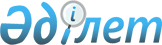 Об утверждении Правил осуществления государственных закупок с применением особого порядкаПриказ Заместителя Премьер-Министра - Министра финансов Республики Казахстан от 20 июня 2023 года № 686. Зарегистрирован в Министерстве юстиции Республики Казахстан 21 июня 2023 года № 32868.
      В соответствии с пунктом 3 статьи 50 Закона Республики Казахстан "О государственных закупках" ПРИКАЗЫВАЮ:
      1. Утвердить прилагаемые Правила осуществления государственных закупок с применением особого порядка.
      2. Департаменту законодательства государственных закупок и закупок квазигосударственного сектора Министерства финансов Республики Казахстан в установленном законодательством Республики Казахстан порядке обеспечить:
      1) государственную регистрацию настоящего приказа в Министерстве юстиции Республики Казахстан;
      2) размещение настоящего приказа на интернет-ресурсе Министерства финансов Республики Казахстан;
      3) в течение десяти рабочих дней после государственной регистрации настоящего приказа в Министерстве юстиции Республики Казахстан представление в Департамент юридической службы Министерства финансов Республики Казахстан сведений об исполнении мероприятий, предусмотренных подпунктами 1) и 2) настоящего пункта.
      3. Настоящий приказ вводится в действие по истечении десяти календарных дней после дня его первого официального опубликования. Правила осуществления государственных закупок с применением особого порядка
      1. Настоящие Правила осуществления государственных закупок с применением особого порядка (далее – Правила) разработаны в соответствии с пунктом 3 статьи 50 Закона Республики Казахстан "О государственных закупках" (далее – Закон) и определяют порядок осуществления государственных закупок с применением особого порядка. Глава 1. Общие положения
      2. В настоящих Правилах используются следующие понятия:
      1) потенциальный поставщик – физическое лицо, осуществляющее предпринимательскую деятельность, юридическое лицо (за исключением государственных учреждений, если иное не установлено для них законами Республики Казахстан), временное объединение юридических лиц (консорциум), претендующие на заключение договора о государственных закупках. Физическое лицо, не являющееся субъектом предпринимательской деятельности, может являться потенциальным поставщиком в случае приобретения заказчиками жилища, принадлежащего на праве частной собственности такому физическому лицу;
      2) однородные товары, работы, услуги – товары, работы, услуги, которые, не являясь идентичными, имеют сходные характеристики и состоят из схожих компонентов, что позволяет им выполнять одни и те же функции;
      3) работы – деятельность, имеющая вещественный результат, а также иная деятельность, отнесенная к работам в соответствии с законами Республики Казахстан;
      4) конкурсное ценовое предложение – цена, предложенная потенциальным поставщиком для участия в государственных закупках способом конкурса, прилагаемая к заявке на участие в конкурсе;
      5) услуги – деятельность, направленная на удовлетворение потребностей заказчика, не имеющая вещественного результата;
      6) организатор государственных закупок (далее – организатор) – юридическое лицо или структурное подразделение, действующее от имени создавшего его юридического лица, осуществляющее организацию и проведение государственных закупок в соответствии со статьей 7 Закона;
      7) веб-портал государственных закупок (далее – веб-портал) – информационная система государственного органа, предоставляющая единую точку доступа к электронным услугам государственных закупок;
      8) поставщик – физическое лицо, осуществляющее предпринимательскую деятельность, юридическое лицо (за исключением государственных учреждений, если иное не установлено законами Республики Казахстан), временное объединение юридических лиц (консорциум), выступающие в качестве контрагента заказчика в заключенном с ним договоре о государственных закупках. Физическое лицо, не являющееся субъектом предпринимательской деятельности, может являться поставщиком в случае приобретения заказчиками жилища, принадлежащего на праве частной собственности такому физическому лицу;
      9) заказчики – государственные органы, государственные учреждения, а также государственные предприятия, юридические лица, пятьдесят и более процентов голосующих акций (долей участия в уставном капитале) которых принадлежат государству, и аффилированные с ними юридические лица, за исключением:
      национальных управляющих холдингов, национальных холдингов, национальных управляющих компаний, национальных компаний и аффилированных с ними юридических лиц;
      Национального Банка Республики Казахстан, его ведомств, организаций, входящих в структуру Национального Банка Республики Казахстан, и юридических лиц, пятьдесят и более процентов голосующих акций (долей участия в уставном капитале) которых принадлежат Национальному Банку Республики Казахстан или находятся в его доверительном управлении, и аффилированных с ними юридических лиц;
      государственных предприятий как имущественных комплексов, юридических лиц, пятьдесят и более процентов голосующих акций (долей участия в уставном капитале) которых принадлежат государству, и аффилированных с ними юридических лиц, переданных в доверительное управление физическим или негосударственным юридическим лицам с правом последующего выкупа;
      10) товары – предметы (вещи), в том числе полуфабрикаты или сырье в твердом, жидком или газообразном состоянии, электрическая и тепловая энергия, объекты права интеллектуальной собственности, а также вещные права, с которыми можно совершать сделки купли-продажи в соответствии с законами Республики Казахстан;
      11) уполномоченный представитель – пользователь участника веб-портала, которому соответствующим решением первого руководителя участника веб-портала делегированы права на выполнение всех действий на веб-портале, в том числе и заверение электронных копий документов.
      3. Иные понятия, используемые в настоящих Правилах, применяются в соответствии с действующим законодательством Республики Казахстан. Глава 2. Планирование государственных закупок товаров, работ, услуг
      4. Государственные закупки с применением особого порядка (далее – государственные закупки) осуществляются в случаях приобретения:
      1) товаров, работ, услуг для обеспечения нужд правопорядка и национальной безопасности, сведения о которых составляют государственные секреты в соответствии с законодательством Республики Казахстан о государственных секретах и (или) содержат служебную информацию ограниченного распространения согласно постановления Правительства Республики Казахстан от 24 июня 2022 года № 429 "Об утверждении Правил отнесения сведений к служебной информации ограниченного распространения и работы с ней" (далее – постановление Правительства);
      2) товаров, работ, услуг, сведения о которых составляют государственные секреты в соответствии с законодательством Республики Казахстан о государственных секретах и (или) содержат служебную информацию ограниченного распространения, определенную постановлением Правительства.
      5. Решение об осуществлении государственных закупок принимается заказчиком на основании утвержденного либо уточненного годового плана государственных закупок (предварительного годового плана государственных закупок).
      Не допускается приобретение товаров, работ, услуг, не предусмотренных утвержденным (уточненным) годовым планом государственных закупок (предварительным годовым планом государственных закупок), за исключением приобретения товаров, работ, услуг в соответствии с подпунктами 4), 9), 31), 32) и 35) пункта 3 статьи 39 Закона.
      6. Заказчик разрабатывает и утверждает отдельный годовой план государственных закупок (предварительный годовой план государственных закупок) товаров, работ, услуг, сведения о которых составляют государственные секреты и (или) содержат служебную информацию ограниченного распространения, определенную Правительством Республики Казахстан на основании соответствующего бюджета (плана развития), выделенных денег из Фонда поддержки инфраструктуры образования в соответствии с законодательством Республики Казахстан или индивидуального плана финансирования по форме согласно приложению 1 к настоящим Правилам.
      На основании положительного предложения соответствующей бюджетной комиссии заказчик при необходимости до утверждения (уточнения) соответствующего бюджета разрабатывает и утверждает предварительный годовой план государственных закупок.
      Заказчики, являющиеся государственными предприятиями, юридическими лицами, более пятидесяти процентов голосующих акций (долей участия в уставном капитале) которых принадлежат государству, при необходимости разрабатывает и утверждает предварительный годовой план государственных закупок до утверждения плана развития или индивидуального плана финансирования.
      В указанных случаях предварительный годовой план государственных закупок разрабатывается и утверждается отдельно как на стадиях до утверждения, так и на стадиях до уточнения соответствующего бюджета (плана развития) или индивидуального плана финансирования.
      Разработка годового плана государственных закупок (предварительного годового плана государственных закупок) осуществляется в соответствии с Законом и утверждается должностным лицом не ниже заместителя первого руководителя заказчика. Глава 3. Порядок определения организатора
      7. Для выполнения процедур организации и проведения государственных закупок заказчик определяет организатора, а также должностное лицо заказчика, представляющее интересы последнего в предстоящих государственных закупках, за исключением случаев, когда заказчик и организатор государственных закупок выступают в одном лице.
      8. Организатором выступает сам заказчик непосредственно либо в лице своего структурного подразделения, ответственного за выполнение процедур организации и проведения государственных закупок.
      Заказчик при необходимости определяет организатором подведомственное государственное учреждение заказчика.
      Заказчик при необходимости выступает в качестве организатора для нескольких государственных учреждений, подведомственных заказчику.
      Заказчик при необходимости для нескольких государственных учреждений, подведомственных заказчику, определяет среди них организатора.
      Администратор бюджетной программы при необходимости выступает в качестве организатора для подведомственного ему государственного учреждения, юридического лица, в отношении которого он выступает органом государственного управления, либо лица, аффилированного с юридическим лицом, в отношении которого администратор бюджетной программы выступает органом государственного управления.
      Администратор бюджетной программы в соответствии с частью второй пункта 5 статьи 7 Закона при необходимости для нескольких юридических лиц, в отношении которых он выступает органом государственного управления, ведомств и подведомственных организаций определяет среди них организатора.
      Государственное предприятие при необходимости выступает в качестве организатора для аффилированных с ним лиц.
      Юридическое лицо, пятьдесят и более процентов голосующих акций (долей участия в уставном капитале) которого принадлежат государству, при необходимости выступает организатором для аффилированных с ним лиц.
      Организатор определяет должностное лицо, представляющее его во взаимоотношениях с заказчиком, потенциальными поставщиками, соответствующими комиссиями и экспертом, за исключением случаев, когда заказчик и организатор выступают в одном лице. Уполномоченный представитель организатора определяется из числа работников структурного подразделения, ответственного за выполнение процедур организации и проведения государственных закупок.
      9. При определении организатора в соответствии с пунктом 8 настоящих Правил, заказчики представляют организатору в установленный им срок информацию, необходимую для организации и проведения конкурса, в том числе:
      1) выписку из годового плана государственных закупок по закупаемым товарам, работам, услугам;
      2) перечень и техническую спецификацию закупаемых товаров, работ, услуг, подписанные и полистно парафированные первым руководителем заказчика либо лицом, исполняющим его обязанности;
      3) кандидатуры для включения в состав конкурсной и экспертной комиссий (эксперта);
      4) сведения об уполномоченных представителях заказчика для участия в процедурах по проведению государственных закупок;
      5) проектно-сметную документацию на строительство объекта при закупках строительных работ;
      6) проект договора о государственных закупках с указанием существенных условий;
      10. При изменении информации, предусмотренной в пункте 9 настоящих Правил, заказчик незамедлительно уведомляет об этом организатора.
      11. При участии в государственных закупках временных объединений юридических лиц (консорциума), юридическим лицам, являющимся участниками данного консорциума, помимо документов, установленных настоящими Правилами для подтверждения своих квалификационных требований, необходимо представить: 
      1) нотариально засвидетельствованный договор солидарной ответственности, заключенный между членами юридических лиц (консорциум) по форме согласно приложению 2 к настоящим Правилам;
      2) нотариально засвидетельствованные копии соответствующих лицензий либо лицензии в виде бумажной копии электронного документа на право предоставления товара, выполнения работ, оказания услуг в части деятельности, предусмотренной договором о совместной хозяйственной деятельности. Глава 4. Способы осуществления государственных закупок
      12. Государственные закупки осуществляются одним из следующих способов:
      1) конкурса;
      2) из одного источника.
      Заказчик определяет способ осуществления государственных закупок в соответствии с настоящими Правилами. Глава 5. Организация и проведение государственных закупок товаров, работ, услуг, осуществляемых способом конкурса
      13. Государственные закупки способом конкурса осуществляются без размещения на веб-портале и интернет-ресурсе заказчиков извещения об осуществлении государственных закупок способом конкурса (далее – извещение), текстов конкурсной документации, подписанных протоколов вскрытия конвертов с заявками на участие в конкурсе, протоколов о предварительном допуске к участию в конкурсе, допуске и итогах государственных закупок способом конкурса.
      14. Государственные закупки способом конкурса, осуществляются путем размещения на веб-портале объявления о формировании списка потенциальных поставщиков по планируемым государственным закупкам (краткая информация по видам товаров, работ, услуг).
      При этом, процедура формирования списка потенциальных поставщиков осуществляется организатором с учетом требований, предусмотренных пунктами 19, 20, 21, 23 и 24 настоящих Правил.
      15. Организация и проведение государственных закупок товаров, работ, услуг, осуществляемых способом конкурса, предусматривают выполнение следующих последовательных мероприятий:
      1) определение заказчиком организатора и направление соответствующей заявки на проведение государственной закупки;
      2) определение организатором уполномоченного представителя организатора;
      3) формирование и утверждение организатором состава комиссии по формированию списка потенциальных поставщиков;
      4) размещение на веб-портале организатором объявления о формировании списка потенциальных поставщиков по планируемым государственным закупкам;
      5) предоставление потенциальными поставщиками ходатайства по форме согласно приложению 3 к настоящим Правилам;
      6) проверка организатором потенциальных поставщиков, подавших ходатайство на соответствие требованиям, установленным пунктами 23 и 24 настоящих Правил;
      7) формирование и размещение на веб-портале организатором протокола рассмотрения поступивших ходатайств по форме согласно приложению 4 к настоящим Правилам;
      8) уведомление потенциальных поставщиков, подавших ходатайства посредством веб-портала о размещения протокола рассмотрения ходатайств; 
      9) утверждение организатором состава конкурсной комиссии, состава экспертной комиссии либо эксперта (при необходимости) и определения секретаря конкурсной комиссии;
      10) разработка организатором конкурсной документации по форме согласно приложению 5 к настоящим Правилам;
      11) утверждение заказчиком конкурсной документации;
      12) извещение организатором потенциальных поставщиков об осуществлении государственных закупок товаров, работ, услуг способом конкурса по форме согласно приложению 6 к настоящим Правилам;
      13) представление организатором копии конкурсной документации потенциальным поставщикам, изъявившим желание участвовать в государственных закупках товаров, работ, услуг способом конкурса, а также внесение сведений о таких потенциальных поставщиках в журнал регистрации лиц, получивших конкурсную документацию;
      14) разъяснение организатором положений конкурсной документации потенциальным поставщикам, получившим ее копию в случаях, предусмотренных пунктами 49-51 настоящих Правил, а также оформление соответствующего протокола встречи с потенциальными поставщиками по разъяснению конкурсной документации, согласно приложению 7 к настоящим Правилам;
      15) регистрация организатором в журнале регистрации заявок на участие в конкурсе;
      16) вскрытие конкурсной комиссией конвертов с заявками на участие в конкурсе, а также оформление соответствующего протокола заседания конкурсной комиссии по форме согласно приложению 8 к настоящим Правилам;
      17) направление (представление) организатором копий протокола вскрытия конвертов с заявками на участие в государственных закупках потенциальным поставщикам либо их уполномоченным представителям, сведения о которых внесены в журнал регистрации заявок на участие в конкурсе;
      18) рассмотрение конкурсной комиссией заявок на участие в конкурсе для определения потенциальных поставщиков, соответствующих квалификационным требованиям и требованиям конкурсной документации;
      19) формирование конкурсной комиссией соответствующего протокола о предварительном допуске по форме согласно приложению 9 к настоящим Правилам;
      20) направление (представление) организатором потенциальным поставщикам, копий протокола о предварительном допуске;
      21) приведение заявок на участие в конкурсе в соответствие с квалификационными требованиями и требованиями конкурсной документации;
      22) формирование конкурсной комиссией перечня потенциальных поставщиков, которые допущены к участию в конкурсе, и оформление соответствующего протокола о допуске по форме согласно приложению 10 к настоящим Правилам;
      23) направление (представление) организатором потенциальным поставщикам, представившим заявки на участие в конкурсе, копий протокола о допуске;
      24) регистрация организатором сведений в журнале регистрации конкурсных ценовых предложений, представленных потенциальными поставщиками, допущенными к участию в конкурсе, конвертов с конкурсными ценовыми предложениями;
      25) вскрытие конвертов с конкурсными ценовыми предложениями участников конкурса, оценка и сопоставление конкурсной комиссией конкурсных ценовых предложений (подведение итогов государственных закупок способом конкурса);
      26) оформление и подписание конкурсной комиссией протокола об итогах способом конкурса и его направление организатором заказчику по форме согласно приложению 11 к настоящим Правилам; 
      27) направление (представление) потенциальным поставщикам, признанным победителем уведомление об итогах государственных закупок;
      28) заключение заказчиком договора о государственных закупках с победителем конкурса.
      16. Заказчик до заключения договора о государственных закупках при необходимости отказывается от осуществления государственных закупок в случаях, предусмотренных пунктом 13 статьи 5 Закона.
      В таком случае заказчик в течение 5 (пяти) рабочих дней со дня принятия решения об отказе от осуществления государственных закупок извещает о принятом решении лиц, участвующих в проводимых государственных закупках и организатора.
      Организатор при получении извещения от заказчика, в течении 3 (трех) рабочих дней возвращает внесенные обеспечения заявок на участие в конкурсе.
      16-1. Конкурс по закупкам товаров, на которые решением Правительства Республики Казахстан в соответствии с постановлением Правительства Республики Казахстан от 31 декабря 2015 года № 1178 "Об утверждении Правил установления изъятий из национального режима при осуществлении государственных закупок" установлены изъятия из национального режима, осуществляются среди физических и юридических лиц, находящихся в реестре отечественных производителей товаров, работ и услуг.
      Документом, подтверждающим производство товара потенциальным поставщиком, находящимся в реестре отечественных производителей товаров, работ и услуг, является Индустриальный сертификат, выданный Национальной палатой предпринимателей Республики Казахстан "Атамекен".
      При признании не состоявшимися закупок, осуществленных среди потенциальных поставщиков, включенных в реестр отечественных производителей товаров, работ и услуг, заказчик принимает решение об осуществлении закупок среди иных потенциальных поставщиков в порядке, установленном настоящими Правилами.
      Сноска. Правила дополнены пунктом 16-1 в соответствии с приказом Министра финансов РК от 29.03.2024 № 168 (вводится в действие по истечении десяти календарных дней после дня его первого официального опубликования).

 Параграф 1. Формирование списка потенциальных поставщиков
      17. Для выполнения процедур формирования списка потенциальных поставщиков организатор на каждый конкурс отдельно создает комиссию и определяет секретаря комиссии по формированию списка.
      Решение о создании комиссии и определении секретаря комиссии по формированию списка принимается первым руководителем организатора или руководителем аппарата, либо лицом, исполняющим его обязанности.
      Когда организатором закупок выступает сам заказчик непосредственно либо в лице своего структурного подразделения, ответственного за выполнение процедур организации и проведения государственных закупок, решение о создании комиссии и определении секретаря комиссии принимается первым руководителем либо лицом, исполняющим его обязанности.
      18. Членами комиссии являются председатель и другие члены конкурсной комиссии. Общее количество членов комиссии составляет нечетное число и быть не менее 3 (трех) человек.
      Председателем комиссии определяется должностное лицо не ниже заместителя первого руководителя организатора. Когда организатором выступает сам заказчик непосредственно, председателем конкурсной комиссии определяется должностное лицо не ниже заместителя первого руководителя заказчика. Когда организатором выступает заказчик в лице своего структурного подразделения, ответственного за выполнение процедур организации и проведения государственных закупок, председателем комиссии определяется должностное лицо не ниже руководителя данного структурного подразделения заказчика.
      19. При проведении государственных закупок способом конкурса, организатор на веб-портале размещает объявление о формировании списка потенциальных поставщиков по планируемым государственным закупкам. Объявление содержит следующую информацию:
      1) полное наименование заказчика (ов) и организатора, их юридический адрес;
      2) способ и сроки осуществления государственных закупок;
      3) дату и время приема ходатайств потенциальных поставщиков о включении в список потенциальных поставщиков;
      4) наличие разрешения (уведомления), выданного в соответствии с законодательством Республики Казахстан о разрешениях и уведомлениях, когда государственные закупки товаров, работ, услуг требуют наличие соответствующего разрешения (уведомления);
      5) краткая характеристика планируемых государственных закупок.
      При этом, прием ходатайств потенциальных поставщиков о включении в список составляет один рабочий день с 9-00 до 18-00 (включительно) по времени города Астаны;
      Приобретение товаров, работ, услуг в соответствии с подпунктами 4), 9), 9-1), 31), 32) и 35) пункта 3 статьи 39 Закона, осуществляется без размещения объявления.
      В объявлении не допускается содержание сведений, составляющих государственные секреты в соответствии с законодательством Республики Казахстан о государственных секретах и (или) содержащих служебную информацию ограниченного распространения, определенную постановлением Правительства.
      Объявление размещается организатором на веб-портале не менее чем за 5 (пять) рабочих дней до даты приема ходатайства.
      20. Потенциальный поставщик, изъявивший желание принять участие в планируемых государственных закупках, посредством веб-портала подает организатору ходатайство о включении его в список потенциальных поставщиков.
      Потенциальный поставщик в подаваемом ходатайстве подтверждает соответствие требованиям, установленным в пунктах 23 и 24 настоящих Правил.
      Потенциальный поставщик формирует ходатайство о включении его в список потенциальных поставщиков на веб-портале в сроки, установленные организатором.
      21. Организатор, в течение 2 (двух) рабочих дней со дня приема ходатайств потенциальных поставщиков формирует на веб-портале список потенциальных поставщиков из числа подавших ходатайство с проведением проверки их соответствия требованиям, установленным пунктами 23 и 24 настоящих Правил.
      Список потенциальных поставщиков, в адрес которых направляется извещение, дополняется заказчиком если ходатайства об участии в проводимых государственных закупках не поступили или поступили менее чем от двух потенциальных поставщиков, либо после проверки, проведенной организатором на соответствие требованиям, установленным пунктами 23 и 24 настоящих Правил, допущен один потенциальный поставщик. 
      При этом, список формируется организатором, с учетом дополнения списка заказчиком, на бумажном носителе.
      22. Организатор, направляет (представляет) в адрес потенциальных поставщиков, включенных в список потенциальных поставщиков, извещение об осуществлении государственных закупок.
      23. Список потенциальных поставщиков, в адрес которых будет направляться (представляться) извещение, формируется организатором с учетом:
      1) разрешение, на работы с использованием сведений, составляющих государственные секреты, выдаваемое в установленном порядке Комитетом национальной безопасности Республики Казахстан и его органами. Копия разрешения представляется посредством веб-портала вместе с ходатайством о включении в список потенциальных поставщиков или копия разрешения представляется организатору нарочно на бумажном носителе, до даты приема ходатайств о включении в список потенциальных поставщиков.
      При этом, наличие разрешения, на работы с использованием сведений, составляющих государственные секреты, обязательно только при осуществлении государственных закупок, где используются сведения, относящиеся к государственным секретам;
      2) отсутствия ограничений, предусмотренных статьей 6 Закона;
      3) наличия соответствующей регистрации на веб-портале;
      4) разрешения (уведомления), выданного в соответствии с законодательством Республики Казахстан о разрешениях и уведомлениях, в случаях, когда государственные закупки товаров, работ, услуг требуют наличие соответствующего разрешения (уведомления). Копия разрешения (уведомлений) представляется посредством веб-портала вместе с ходатайством о включении в список потенциальных поставщиков, если отсутствуют сведений о них в государственной информационной системе;
      5) при проведении государственных закупок товаров, в соответствии с пунктом 24 настоящих Правил список потенциальных поставщиков формируется из числа потенциальных поставщиков, состоящих в реестре доверенного программного обеспечения и продукции электронной промышленности, установленного Законом Республики Казахстан "Об информатизации";
      6) при приобретении продовольственных товаров и услуг по организации питания список потенциальных поставщиков, формируется из числа отечественных товаропроизводителей и/или отечественных предпринимателей.
      24. При проведении государственных закупок товаров в рамках реализации требований обеспечения информационной безопасности для обороны страны и безопасности государства организатор формирует список потенциальных поставщиков из реестра доверенного программного обеспечения и продукции электронной промышленности, установленного Законом Республики Казахстан "Об информатизации".
      При этом, в случаях отсутствия потенциальных поставщиков, поставляющих продукцию, соответствующую техническим и функциональным характеристикам, либо наличия менее 2 (двух) потенциальных поставщиков в реестре доверенного программного обеспечения и продукции электронной промышленности, установленного Законом Республики Казахстан "Об информатизации", в адрес которых направляется извещение, заказчиком формируется список потенциальных поставщиков в соответствии с пунктами 23 и 24 настоящих Правил. Параграф 2. Утверждение конкурсной комиссии, эксперта (экспертной комиссии)
      25. Для выполнения процедур проведения государственных закупок товаров, работ, услуг способом конкурса организатор на каждый конкурс отдельно создает конкурсную комиссию и определяет секретаря конкурсной комиссии.
      Решение о создании конкурсной комиссии и определении секретаря конкурсной комиссии, образовании экспертной комиссии либо определении эксперта принимается первым руководителем организатора или руководителем аппарата, либо лицом, исполняющим его обязанности.
      Когда организатором закупок выступает сам заказчик непосредственно либо в лице своего структурного подразделения, ответственного за выполнение процедур организации и проведения государственных закупок, решение о создании конкурсной комиссии и определении секретаря конкурсной комиссии принимается первым руководителем либо лицом, исполняющим его обязанности.
      При осуществлении государственных закупок работ, организатор при необходимости включает в состав конкурсной комиссии представителей уполномоченного органа в соответствующей сфере деятельности по согласованию с ним с учетом требований законодательства Республики Казахстан о государственных секретах.
      Для разработки технического задания и (или) технической спецификации закупаемых товаров, работ, услуг организатор в период разработки конкурсной документации при необходимости создает экспертную комиссию (привлечь эксперта).
      26. Членами конкурсной комиссии являются председатель, заместитель председателя и другие члены конкурсной комиссии. Во время отсутствия председателя его функции выполняет лицо, замещающее его. Общее количество членов конкурсной комиссии должно составлять нечетное число и быть не менее 3 (трех) человек.
      Председателем конкурсной комиссии определяется должностное лицо не ниже заместителя первого руководителя организатора. Когда организатором выступает сам заказчик непосредственно, председателем конкурсной комиссии определяется должностное лицо не ниже заместителя первого руководителя заказчика. Когда организатором выступает заказчик в лице своего структурного подразделения, ответственного за выполнение процедур организации и проведения государственных закупок, председателем конкурсной комиссии определяется должностное лицо не ниже руководителя данного структурного подразделения заказчика.
      При отсутствии председателя конкурсной комиссии кандидатура председателя конкурсной комиссии переутверждается. При этом, председателем конкурсной комиссии определяется должностное лицо не ниже заместителя первого руководителя, а при его отсутствии – первый руководитель.
      27. Председатель конкурсной комиссии:
      1) планирует работу и руководит деятельностью конкурсной комиссии;
      2) председательствует на заседаниях конкурсной комиссии;
      3) осуществляет иные функции, предусмотренные настоящими Правилами.
      28. Конкурсная комиссия действует со дня вступления в силу решения о ее создании и прекращает свою деятельность со дня заключения договора о государственных закупках товаров, работ, услуг способом конкурса.
      29. Заседания конкурсной комиссии проводятся при условии присутствия простого большинства из общего числа членов конкурсной комиссии и оформляются протоколом, который подписывается присутствующими членами конкурсной комиссии и секретарем конкурсной комиссии. При отсутствии какого-либо члена конкурсной комиссии, в протоколе заседания конкурсной комиссии указывается причина его отсутствия с приложением документа, подтверждающего данный факт.
      30. Решение конкурсной комиссии принимается открытым голосованием и считается принятым, если за него подано большинство голосов от общего количества присутствующих на заседании членов конкурсной комиссии. При равенстве голосов, принятым считается решение, за которое проголосовал председатель конкурсной комиссии или, при его отсутствии, заместитель председателя. При несогласии с решением конкурсной комиссии любой член данной конкурсной комиссии имеет право на особое мнение, которое должно быть изложено в письменном виде и приложено к протоколу заседания конкурсной комиссии.
      31. Организационная деятельность конкурсной комиссии обеспечивается секретарем конкурсной комиссии. Секретарь конкурсной комиссии не является членом конкурсной комиссии и не имеет права голоса при принятии конкурсной комиссией решений.
      Секретарь конкурсной комиссии определяется из числа должностных лиц структурного подразделения организатора, ответственного за организацию и проведение государственных закупок.
      Секретарь конкурсной комиссии:
      1) формирует повестку дня заседания конкурсной комиссии, обеспечивает конкурсную комиссию необходимыми документами, организует проведение заседания конкурсной комиссии;
      2) оформляет и подписывает протокол вскрытия конвертов с конкурсными заявками, протокол о предварительном допуске к участию в конкурсе, протокол о допуске к участию в конкурсе, протокол об итогах конкурса, а также другие протокола заседаний конкурсной комиссии;
      3) направляет заказчику протоколы заседаний, подписанные конкурсной комиссией, заключение эксперта (экспертной комиссии);
      4) обеспечивает сохранность документов и материалов государственных закупок товаров, работ, услуг способом конкурса со дня утверждения конкурсной документации;
      5) осуществляет иные функции, предусмотренные настоящими Правилами.
      32. При отсутствии у организатора специалистов соответствующего профиля для определения соответствия предлагаемых потенциальными поставщиками товаров, работ, услуг требованиям конкурсной документации, организатор при необходимости привлекает в качестве экспертов государственных служащих на безвозмездной основе, а иных экспертов, как на платной, так и на безвозмездной основе по договоренности сторон с учетом требований законодательства Республики Казахстан о государственных секретах.
      Обязательным условием для привлечения того или иного лица в качестве эксперта является соответствие профиля его деятельности предмету государственных закупок.
      При организации государственных закупок организатор привлекает в качестве экспертов специалистов заказчика, организатора либо их подведомственных учреждений.
      Выбор эксперта на платной основе осуществляется организатором в соответствии с Законом.
      33. При привлечении 3 (трех) и более экспертов, организатор создает экспертную комиссию из числа привлеченных экспертов и определяет среди них руководителя экспертной комиссии.
      Решение о создании экспертной комиссии и определении руководителя экспертной комиссии принимается первым руководителем организатора или руководителем аппарата либо лицом, исполняющим его обязанности.
      34. Эксперты (экспертная комиссия) дают экспертное заключение на предмет соответствия предлагаемых потенциальными поставщиками товаров, работ, услуг требованиям конкурсной документации и не имеют права голоса при принятии конкурсной комиссией решения. Заключение экспертов (экспертной комиссии) обязательно учитывается конкурсной комиссией если оно составлено в пределах требований, предусмотренных конкурсной документацией.
      Экспертное заключение оформляется в письменном виде, подписывается и парафируется экспертами (членами экспертной комиссии) и прилагается к протоколу о предварительном допуске и допуске к участию в конкурсе.
      При несогласии эксперта с заключением экспертной комиссии, такой эксперт излагает особое мнение в письменном виде, которое прилагается к заключению экспертной комиссии и является его неотъемлемой частью.
      35. До начала проведения государственных закупок товаров, работ, услуг способом конкурса члены конкурсной комиссии, секретарь конкурсной комиссии, а также эксперт (экспертная комиссия) ознакамливаются с утвержденной конкурсной документацией и приложениями к ней. Параграф 3. Разработка, согласование и утверждение конкурсной документации
      36. Организатор для определения условий и порядка проведения государственных закупок способом конкурса разрабатывает конкурсную документацию на казахском и русском языках на основании типовой конкурсной документации, с учетом требований законодательства Республики Казахстан о государственных секретах.
      37. Потенциальным поставщикам – нерезидентам Республики Казахстан, для подтверждения его соответствия квалификационным требованиям представляются те же документы, что и для резидентов Республики Казахстан, либо документы, содержащие аналогичные сведения о квалификации потенциального поставщика – нерезидента Республики Казахстан с нотариально засвидетельствованным переводом на языки конкурсной документации с учетом требований законодательства Республики Казахстан о государственных секретах и договоров, ратифицированных Республикой Казахстан.
      38. Конкурсная документация, разработанная организатором, утверждается первым руководителем заказчика либо лицом, исполняющим его обязанности, либо руководителем бюджетной программы, либо лицом, исполняющим его обязанности.
      39. При осуществлении государственных закупок работ, требующих проектно-сметную документацию, вместо технической спецификации конкурсная документация содержит проектно-сметную документацию, прошедшую экспертизу в соответствии с законодательством Республики Казахстан.
      40. Материальные и трудовые ресурсы, необходимые заказчику для исполнения обязательств по договору, указываются в технической спецификации, являющейся неотъемлемой частью конкурсной документации.
      При осуществлении государственных закупок работ по строительству (новое строительство, расширение, техническое перевооружение, модернизация, реконструкция, реставрация и капитальный ремонт существующих объектов), разработке технико-экономического обоснования, проектно-сметной документации и градостроительных проектов документом, подтверждающим обладание потенциальным поставщиком материальными и трудовыми ресурсами, является соответствующее разрешение (лицензия), выданное в соответствии с законодательством Республики Казахстан о разрешениях и уведомлениях.
      При осуществлении государственных закупок инжиниринговых услуг документом, подтверждающим обладание потенциальным поставщиком материальными и трудовыми ресурсами, является соответствующее разрешение (свидетельство об аккредитации), выданное в соответствии с законодательством Республики Казахстан о разрешениях и уведомлениях.
      41. При осуществлении государственных закупок способом конкурса однородных товаров, работ, услуг организатор в конкурсной документации разделяет однородные товары, работы, услуги на лоты по месту их поставки (выполнения, оказания).
      При наличии не менее 5 (пяти) мест поставок товара, оказания услуг допускается указание в лоте, проводимом способом конкурса, нескольких мест поставок товара, оказания услуг. Параграф 4. Извещение потенциальных поставщиков об осуществлении государственных закупок товаров, работ, услуг способом конкурса
      42. Организатор не позднее 3 (трех) рабочих дней со дня утверждения конкурсной документации, но не менее чем за 20 (двадцать) календарных дней до окончательной даты представления потенциальными поставщиками заявок на участие в конкурсе направляет (представляет) в адрес потенциальных поставщиков, включенных в список потенциальных поставщиков, извещение об осуществлении государственных закупок.
      В ответ на извещение по запросу потенциального поставщика организатор направляет (представляет) копию конкурсной документации и обеспечивает регистрацию в хронологическом порядке факта представления утвержденной конкурсной документации с указанием сведений о (об) месте нахождения, почтовом адресе, а также других сведений о лице, получившем конкурсную документацию.
      43. При осуществлении повторных государственных закупок способом конкурса, организатор не позднее 3 (трех) рабочих дней со дня утверждения конкурсной документации, но не менее чем за 10 (десять) календарных дней до окончательной даты представления заявок на участие в конкурсе выполняет требования, предусмотренные пунктами 23, 24 и 42 настоящих Правил.
      Сведения, содержащиеся в объявлении (уведомлении) организатора, соответствуют сведениям, указанным в конкурсной документации. Параграф 5. Представление потенциальным поставщикам копии конкурсной документации
      44. Со дня извещения об осуществлении государственных закупок товаров, работ, услуг способом конкурса, уполномоченный представитель организатора, а в случаях, когда заказчик и организатор выступают в одном лице – секретарь конкурсной комиссии представляет (направляет) потенциальному поставщику (его уполномоченному представителю) копию конкурсной документации на бумажном носителе не позднее 3 (трех) рабочих дней со дня обращения потенциального поставщика.
      45. Уполномоченный представитель организатора, а в случаях, когда заказчик и организатор выступают в одном лице, – секретарь конкурсной комиссии:
      1) проверяет наличие документального подтверждения полномочий представителя потенциального поставщика, оформленного надлежащим образом, на получение копии конкурсной документации;
      2) вносит в журнал регистрации лиц, получивших копию конкурсной документации, сведения, указанные в подпунктах 3), 4) и 5) пункта 46 настоящих Правил;
      3) представляет уполномоченному представителю потенциального поставщика копию конкурсной документации под роспись либо направляет с использованием почтовой связи;
      4) осуществляет иные функции, предусмотренные пунктами 47, 49 и 75 настоящих Правил.
      46. В журнале регистрации лиц, получивших копию конкурсной документации, отражаются следующие сведения:
      1) название и срок проведения государственных закупок товаров, работ, услуг способом конкурса;
      2) полное наименование заказчика и организатора, их местонахождение;
      3) фамилия, имя, отчество (при наличии) уполномоченного представителя потенциального поставщика, данные документа, удостоверяющего его личность;
      4) полное наименование, юридический адрес и контактные телефоны потенциального поставщика;
      5) время и дата получения уполномоченным представителем потенциального поставщика копии конкурсной документации;
      47. Журнал регистрации лиц, получивших копию конкурсной документации, прошивается, страницы (листы) пронумеровываются и парафируются уполномоченным представителем организатора, а в случаях, когда заказчик и организатор выступают в одном лице, – секретарем конкурсной комиссии.
      Последняя страница журнала регистрации лиц, получивших копию конкурсной документации, должна быть скреплена печатью организатора. 
      Допускается ведение единого журнала регистрации лиц, получивших копию конкурсной документации, по всем государственным закупкам товаров, работ, услуг способом конкурса в течение одного финансового года.
      48. Не допускается представление копии конкурсной документации до обращения потенциального поставщика о предоставлении копии конкурсной документации. Параграф 6. Разъяснение положений конкурсной документации
      49. Разъяснение положений конкурсной документации проводится организатором посредством организации встречи с потенциальными поставщиками, участвующими в конкурсе, а также с соблюдением требований законодательства о государственных секретах.
      Заказчик государственных закупок при необходимости в срок не позднее 5 (пяти) календарных дней до истечения окончательной даты представления заявок на участие в конкурсе по собственной инициативе или в ответ на запрос лиц вносит изменения и (или) дополнения в конкурсную документацию.
      Организатор не позднее одного рабочего дня со дня принятия решения о внесении изменений и (или) дополнений в конкурсную документацию направляет на безвозмездной основе текст внесенных изменений и (или) дополнений лицам, сведения о которых внесены в журнал регистрации, предусмотренный пунктом 46 настоящих Правил.
      Окончательный срок представления заявок на участие в конкурсе продлевается на срок не менее чем 10 (десять) календарных дней.
      Лица, сведения о которых внесены в журнал регистрации, обращается с запросом к организатору о разъяснении положений конкурсной документации, но не позднее 10 (десяти) календарных дней до окончательного срока представления заявок на участие в конкурсе. Запрос о разъяснении положений конкурсной документации направляется организатору способами, указанными в конкурсной документации.
      Организатор в 3 течение (трех) рабочих дней со дня получения запроса отвечает на него и без указания от кого поступил запрос направляет разъяснение положений конкурсной документации лицам, сведения о которых внесены в журнал регистрации, предусмотренный пунктом 46 настоящих Правил.
      Организатор для разъяснения положений конкурсной документации при необходимости проводит встречу с уполномоченными представителями лиц, сведения о которых внесены в журнал регистрации, предусмотренный пунктом 46 настоящих Правил, в определенном месте и соответствующее время, указанные в конкурсной документации.
      Не позднее одного рабочего дня со дня оформления и подписания протокола о разъяснении положений конкурсной документации организатор направляет лицам, сведения о которых внесены в журнал регистрации, предусмотренный пунктом 46 настоящих Правил, копию указанного протокола.
      50. Протокол встречи с потенциальными поставщиками подписывается лицами, представлявшими организатора и или заказчика.
      51. Когда встреча с потенциальными поставщиками по разъяснению положений конкурсной документации не состоялась по причине неявки потенциальных поставщиков или их уполномоченных представителей в назначенные конкурсной документацией дату и время проведения встречи, протокол встречи с потенциальными поставщиками по разъяснению конкурсной документации не оформляется. Параграф 7. Содержание и представление заявок на участие в конкурсе
      52. Заявка на участие в конкурсе является формой выражения согласия потенциального поставщика с требованиями и условиями, установленными конкурсной документацией, а также согласия потенциального поставщика на получение сведений о нем, подтверждающих соответствие квалификационным требованиям и ограничениям, установленным статьей 6 Закона.
      53. Заявка на участие в конкурсе, представляемая потенциальным поставщиком, изъявившим желание участвовать в конкурсе, организатору должна содержать:
      1) заполненную и подписанную потенциальным поставщиком заявку согласно приложениям 6 и 7 к типовой конкурсной документации;
      2) перечень документов, представляемых потенциальным поставщиком в подтверждение его соответствия квалификационным требованиям, предусмотренным в конкурсной документации.
      Заявка потенциального поставщика – физического лица, осуществляющего предпринимательскую деятельность, должна содержать копию удостоверения личности (при этом, информацию о наличии регистрации в качестве индивидуального предпринимателя заказчик при необходимости получает на сайте: www.kgd.gov.kz во вкладке "Электронные сервисы/Поиск налогоплательщиков").
      54. Заявка на участие в конкурсе представляется потенциальным поставщиком организатору в прошитом виде с пронумерованными страницами (листами), и последняя страница (лист) заверяется его подписью и печатью (для физического лица, если таковая имеется).
      Техническая спецификация заявки на участие в конкурсе (в прошитом виде, с пронумерованными страницами (листами), последняя страница (лист), заверенная подписью и печатью потенциального поставщика (для физического лица, если таковая имеется) и оригинал документа, подтверждающего обеспечение заявки на участие в конкурсе, прикладываются отдельно.
      55. Форма заявки на участие в конкурсе должна быть отпечатана или написана несмываемыми чернилами и подписана потенциальным поставщиком и скреплена печатью (для физического лица, если таковая имеется).
      56. В конкурсной заявке не должно быть никаких вставок между строками, подтирок или приписок, за исключением тех случаев, когда потенциальному поставщику необходимо исправить грамматические или арифметические ошибки.
      57. Потенциальный поставщик, изъявивший желание участвовать в государственных закупках товаров, работ, услуг способом конкурса, представляет заявку на участие в конкурсе до истечения окончательного срока их представления в запечатанном конверте, на лицевой стороне которого указываются полное наименование и юридический адрес потенциального поставщика (с целью возврата заявки на участие в конкурсе невскрытой, если она будет объявлена "опоздавшей"), полное наименование и юридический адрес организатора, наименование государственных закупок способом конкурса, а также текст следующего содержания: "Конкурс по закупке (указать название конкурса)" и "Не вскрывать до: (указать дату и время вскрытия заявок на участие в конкурсе)".
      58. Конверт с заявкой на участие в конкурсе, представленный после истечения установленного срока, не регистрируется в журнале регистрации заявок на участие в конкурсе, не вскрывается и возвращается потенциальному поставщику.
      59. В течение срока, установленного конкурсной документацией, организатор принимает конверты с заявками на участие в конкурсе.
      60. Организатор:
      1) проверяет наличие документального подтверждения полномочий представителя потенциального поставщика, представившего конверт с заявкой на участие в конкурсе от имени потенциального поставщика;
      2) проверяет наличие на конвертах с заявками на участие в конкурсе сведений, предусмотренных в пункте 57 настоящих Правил. Конверты с заявками на участие в конкурсе, оформленные с нарушением требований пункта 57 настоящих Правил, не подлежат регистрации и возвращаются:
      потенциальным поставщикам не позднее одного рабочего дня со дня получения почтовой связью конверта с заявками на участие в конкурсе;
      уполномоченному представителю потенциального поставщика, представившему конверт с заявкой на участие в конкурсе, незамедлительно;
      3) принимает надлежащим образом оформленные конверты с заявками на участие в конкурсе и вносит в журнал регистрации заявок на участие в конкурсе сведения, предусмотренные настоящим пунктом;
      4) принимает изменения и (или) дополнения к внесенной заявке на участие в конкурсе до истечения окончательного срока представления заявок на участие в конкурсе. При этом, датой подачи заявки, считается дата внесения изменений и (или) дополнения к внесенной заявке на участие в конкурсе;
      5) обеспечивает возврат заявки на участие в конкурсе, при отзыве заявки до истечения окончательного срока представления заявок на участие в конкурсе.
      Конверт с заявкой на участие в конкурсе, представленный после истечения окончательного срока их представления, не подлежит регистрации и возвращается в порядке и сроки, предусмотренные подпунктом 2) настоящего пункта.
      Конверт с заявкой на участие в конкурсе, представленный без указания полного наименования и юридического адреса потенциального поставщика, не подлежит регистрации и вскрытию.
      61. При осуществлении государственных закупок товаров, работ, услуг, сведения о которых составляют государственные секреты, потенциальный поставщик направляет заявку на участие в конкурсе с учетом требований законодательства Республики Казахстан о государственных секретах.
      62. Организатор указывает в журнале регистрации заявок на участие в конкурсе следующие сведения:
      1) название и срок проведения государственных закупок товаров, работ, услуг способом конкурса;
      2) полное наименование заказчика и организатора, их юридический адрес;
      3) фамилию, имя, отчество (при наличии) уполномоченного представителя потенциального поставщика;
      4) полное наименование и почтовый адрес потенциального поставщика;
      5) дату и время регистрации конверта с заявкой на участие в конкурсе и (или) дополнения в заявку на участие в конкурсе потенциальным поставщиком;
      6) информацию о внесенных изменениях и (или) дополнениях в заявку на участие в конкурсе потенциальным поставщиком.
      В журнале регистрации заявок на участие в конкурсе организатор указывает потенциальных поставщиков, которым было отказано в регистрации заявки на участие в конкурсе, с изложением причины такого отказа.
      Журнал регистрации заявок на участие в конкурсе прошивается, страницы (листы) пронумеровываются и парафируются уполномоченным представителем организатора, а в случаях, когда заказчик и организатор выступают в одном лице, – секретарем конкурсной комиссии. Последняя страница (лист) журнала регистрации заявок на участие в конкурсе должна быть скреплена печатью организатора.
      Допускается ведение единого журнала регистрации заявок на участие в конкурсе по всем государственным закупкам товаров, работ, услуг способом конкурса в течение одного финансового года.
      Потенциальный поставщик изменяет, дополняет или отзывает свою заявку на участие в конкурсе до истечения окончательного срока представления конкурсных заявок, не теряя права на возврат внесенного им обеспечения своей заявки на участие в конкурсе.
      Внесение изменения и (или) дополнения должно быть подготовлено, запечатано и представлено так же, как и сама заявка на участие в конкурсе.
      63. Уведомление об отзыве заявки на участие в конкурсе оформляется в виде произвольного заявления на имя организатора, подписанного потенциальным поставщиком и скрепленного печатью (для физического лица, если таковая имеется).
      64. Внесение изменений в заявку на участие в конкурсе либо отзыв заявки на участие в конкурсе являются действительными, если они получены организатором до истечения окончательного срока представления заявок на участие в конкурсе.
      Никакие изменения и (или) дополнения не вносятся в заявки на участие в конкурсе после истечения окончательного срока их представления. Параграф 8. Обеспечение заявки на участие в конкурсе
      65. Обеспечение заявки на участие в конкурсе вносится потенциальным поставщиком в размере одного процента от суммы, выделенной на конкурс (лот) для приобретения товаров, работ, услуг. Потенциальный поставщик вносит обеспечение заявки на участие в конкурсе только на лоты, по которым представляется конкурсная заявка.
      Допускается внесение обеспечения заявки на участие в конкурсе на общую сумму, выделенную на конкурс, состоящей из лотов при представлении заявки не на все лоты конкурса.
      Обеспечение заявки на участие в конкурсе вносится не позднее даты подачи заявки на участие в конкурсе.
      66. Потенциальный поставщик вносит обеспечение конкурсной заявки в виде:
      гарантийного денежного взноса, который вносится потенциальным поставщиком на банковский счет организатора либо на счет, предусмотренный бюджетным законодательством Республики Казахстан для организаторов, являющихся государственными органами и государственными учреждениями;
      банковской гарантии согласно приложению 11 к типовой конкурсной документации.
      67. Срок действия банковской гарантии не менее срока действия самой конкурсной заявки. Допускается продление потенциальным поставщиком срока действия банковской гарантии на срок продления самой заявки.
      68. Все конкурсные заявки, не имеющие обеспечения конкурсной заявки, отклоняются конкурсной комиссией, как не отвечающие требованиям конкурсной документации.
      69. Обеспечение заявки на участие в конкурсе не возвращается организатором при наступлении одного из следующих случаев:
      1) потенциальный поставщик, признанный участником конкурса, не представил в установленный срок либо отозвал свое конкурсное ценовое предложение;
      2) потенциальный поставщик, определенный победителем конкурса, уклонился от заключения договора о государственных закупках;
      3) победитель конкурса, заключив договор о государственных закупках, не исполнил либо несвоевременно исполнил требования, установленные конкурсной документацией, о внесении и (или) сроках внесения обеспечения исполнения договора о государственных закупках.
      При наступлении одного из случаев, предусмотренных настоящим пунктом, сумма обеспечения заявки на участие в конкурсе зачисляется в доход соответствующего бюджета.
      70. Обеспечение заявки на участие в конкурсе возвращается в течение 3 (трех) рабочих дней со дня наступления одного из следующих случаев:
      1) отзыва данным потенциальным поставщиком своей заявки на участие в конкурсе до истечения окончательного срока представления заявок на участие в конкурсе;
      2) подписания протокола о допуске к участию в конкурсе (указанный случай не распространяется на потенциальных поставщиков, признанных участниками конкурса);
      3) подписания протокола об итогах государственных закупок способом конкурса (указанный случай не распространяется на участника конкурса, определенного победителем конкурса);
      4) вступления в силу договора о государственных закупках и внесения победителем конкурса обеспечения исполнения договора о государственных закупках, предусмотренного конкурсной документацией;
      5) истечения срока действия заявки потенциального поставщика на участие в конкурсе. Параграф 9. Проведение государственных закупок товаров, работ, услуг способом конкурса. Вскрытие конвертов с заявками на участие в конкурсе
      71. Вскрытие конвертов с заявками на участие в конкурсе проводится конкурсной комиссией в день, время и в месте, которые указаны организатором в конкурсной документации, в присутствии простого большинства конкурсной комиссии, уполномоченного представителя организатора.
      Потенциальный поставщик, представивший заявку на участие в конкурсе, и (или) его уполномоченный представитель при необходимости присутствует при вскрытии конвертов с заявками на участие в конкурсе.
      Лица, присутствующие на заседании конкурсной комиссии, не вмешивается в деятельность конкурсной комиссии.
      72. По государственным закупкам товаров, работ, услуг, сведения о которых составляют государственные секреты, потенциальный поставщик, представивший заявку на участие в конкурсе, и (или) его уполномоченный представитель при необходимости присутствует при вскрытии конвертов с заявками на участие в конкурсе с учетом требований законодательства Республики Казахстан о государственных секретах.
      73. Если в назначенный день вскрытия конвертов с заявками на участие в конкурсе отсутствуют необходимое количество членов конкурсной комиссии, секретарь конкурсной комиссии, то председатель конкурсной комиссии, а при его отсутствии заместитель председателя конкурсной комиссии, не позднее 3 (трех) часов до назначенного времени вскрытия конвертов письменно либо устно уведомляет об этом организатора, который до начала процедуры вскрытия конвертов принимает решение о внесении изменений в состав конкурсной комиссии в части замены отсутствующих членов конкурсной комиссии, секретаря конкурсной комиссии с указанием причины такой замены.
      74. До начала заседания конкурсной комиссии секретарь конкурсной комиссии проверяет документально оформленные полномочия представителей потенциальных поставщиков на представление интересов потенциальных поставщиков при осуществлении процедуры вскрытия конвертов с заявками на участие в конкурсе.
      75. Вскрытию подлежат конверты с заявками на участие в конкурсе, представленные в сроки, установленные в извещении организатора и конкурсной документации.
      76. Заявка на участие в конкурсе вскрывается и рассматривается в соответствии с настоящими Правилами, а также если на конкурс (лот) представлена только одна заявка на участие в конкурсе (лоте).
      77. На указанном заседании конкурсной комиссии:
      1) уполномоченный представитель организатора, когда заказчик и организатор выступают в одном лице, – секретарь конкурсной комиссии информирует присутствующих о:
      составе конкурсной комиссии, секретаре конкурсной комиссии;
      количестве потенциальных поставщиков, получивших копию конкурсной документации;
      отсутствии запросов потенциальных поставщиков, а также проведении организатором встречи с потенциальными поставщиками по разъяснению положений конкурсной документации;
      наличии либо отсутствии факта, а также причин внесения изменений и дополнений в конкурсную документацию;
      потенциальных поставщиках, представивших в установленный срок заявки на участие в конкурсе, зарегистрированные в журнале регистрации заявок на участие в конкурсе;
      в хронологическом порядке оглашает сведения, внесенные в соответствующий журнал регистрации заявок на участие в конкурсе, о каждом потенциальном поставщике, представившем заявку на участие в конкурсе;
      оглашает иную информацию по данному конкурсу;
      2) председатель либо лицо, определенное председателем из числа членов конкурсной комиссии:
      вскрывает конверты с заявками на участие в конкурсе и оглашает перечень документов, содержащихся в заявке, и их краткое содержание;
      3) секретарь конкурсной комиссии:
      оформляет соответствующий протокол вскрытия конвертов с заявками;
      информирует потенциальных поставщиков или их уполномоченных представителей о сроке, в течение которого они получают копию протокола заседания конкурсной комиссии по вскрытию конвертов с заявками.
      78. Протокол вскрытия конвертов с заявками на участие в конкурсе подписывается и полистно парафируется всеми присутствующими на заседании членами конкурсной комиссии, а также секретарем конкурсной комиссии.
      79. Копия протокола вскрытия конвертов с заявками на участие в конкурсе представляется потенциальным поставщикам или их уполномоченным представителям, присутствовавшим на заседании конкурсной комиссии по вскрытию конвертов с заявками на участие в конкурсе, не позднее 2 (двух) рабочих дней, следующих за днем проведенного заседания конкурсной комиссии, а отсутствующим – по их письменному запросу в срок не позднее 2 (двух) рабочих дней со дня получения запроса. Параграф 10. Рассмотрение заявок на участие в конкурсе, допуск к участию в конкурсе
      80. Конкурсная комиссия рассматривает заявки на участие в конкурсе и принимает решение о предварительном допуске либо допуске потенциальных поставщиков к участию в конкурсе в течение 10 (десяти) рабочих дней со дня вскрытия конвертов с заявками на участие в конкурсе.
      Протокол о предварительном допуске к участию в конкурсе подписывается и полистно парафируется председателем и всеми присутствующими на заседании членами конкурсной комиссии, а также секретарем конкурсной комиссии в день принятия решения о предварительном допуске к участию в конкурсе. К протоколу о предварительном допуске к участию в конкурсе при наличии прилагается экспертное заключение либо особое мнение эксперта (члена экспертной комиссии).
      Протокол предварительного допуска к участию в конкурсе не оформляется при соответствии потенциальных поставщиков квалификационным требованиям и требованиям конкурсной документации.
      81. Не позднее одного рабочего дня со дня вскрытия конвертов с заявками на участие в конкурсе секретарь конкурсной комиссии:
      1) согласовывает с председателем, а при его отсутствии с заместителем председателя конкурсной комиссии, дату и время проведения заседания конкурсной комиссии по рассмотрению заявок на участие в конкурсе;
      2) уведомляет членов конкурсной комиссии о дате и времени проведения заседания конкурсной комиссии по рассмотрению заявок на участие в конкурсе;
      3) представляет на рассмотрение конкурсной комиссии документы, подтверждающие соответствие потенциального поставщика квалификационным требованиям, предусмотренным конкурсной документацией, а также подтверждающие внесение потенциальным поставщиком обеспечения заявки на участие в конкурсе;
      4) представляет для рассмотрения эксперту (экспертной комиссии), при их привлечении, документы, подтверждающие соответствие предлагаемых потенциальным поставщиком товаров, работ, услуг требованиям конкурсной документации.
      82. Члены конкурсной комиссии, эксперт (руководитель экспертной комиссии) обеспечивают сохранность документов конкурсной заявки потенциальных поставщиков во время их рассмотрения.
      83. Заседания конкурсной комиссии по рассмотрению заявок проводятся в присутствии простого большинства членов такой комиссии.
      84. Не допускается рассмотрение заявок на участие в конкурсе без проведения заседания конкурсной комиссии.
      85. Конкурсная комиссия:
      1) рассматривает на предмет полноты и надлежащего оформления пакеты документов, составляющие заявки потенциальных поставщиков на участие в конкурсе;
      2) определяет потенциальных поставщиков, представивших неполный перечень документов и (или) ненадлежащим образом оформленные документы;
      3) при необходимости в письменной форме запрашивает у потенциальных поставщиков, представивших заявку на участие в конкурсе, материалы и разъяснения в связи с их заявками с тем, чтобы облегчить рассмотрение, оценку и сопоставление заявок на участие в конкурсе;
      4) при необходимости с целью уточнения сведений, содержащихся в заявках на участие в конкурсе, в письменной форме запрашивает необходимую информацию у соответствующих государственных органов, физических и юридических лиц. Не допускаются запросы и иные действия конкурсной комиссии, связанные с приведением заявки на участие в конкурсе в соответствие с требованиями конкурсной документации. Под приведением заявки на участие в конкурсе в соответствие с требованиями конкурсной документации понимаются действия конкурсной комиссии, направленные на дополнение заявки на участие в конкурсе недостающими документами, замену документов, представленных в заявке на участие в конкурсе, приведение в соответствие путем исправления ненадлежащим образом оформленных документов;
      5) определяет потенциальных поставщиков, которые не соответствуют квалификационным и иным требованиям конкурсной документации.
      В целях уточнения соответствия потенциальных поставщиков квалификационным требованиям в части их непричастности к процедуре банкротства и (или) отсутствия неисполненных обязательств по исполнительным документам, и не включенных в соответствующий реестр должников, конкурсная комиссия рассматривает информацию, размещенную на интернет-ресурсе уполномоченного органа, осуществляющего контроль за проведением процедур банкротства и на интернет-ресурсе уполномоченного органа в сфере обеспечения исполнения исполнительных документов.
      86. Конкурсная комиссия признает внесенное обеспечение заявки на участие в конкурсе не соответствующим требованиям конкурсной документации в случаях:
      1) недостаточного срока действия обеспечения заявки на участие в конкурсе, представленной в виде банковской гарантии;
      2) ненадлежащего оформления обеспечения заявки на участие в конкурсе, которое выражается в отсутствии сведений, не позволяющих конкурсной комиссии установить:
      лицо, выдавшее обеспечение заявки на участие в конкурсе;
      отсутствие документа, подтверждающего полномочие должностного лица, подписавшего обеспечение заявки, не является основанием для признания такого потенциального поставщика не соответствующим требованиям конкурсной документации;
      название государственных закупок товаров, работ, услуг способом конкурса, для участия в которых вносится обеспечение заявки, представленной в виде банковской гарантии;
      срок действия обеспечения заявки на участие в конкурсе, представленной в виде банковской гарантии, и (или) суммы обеспечения заявки, а также условия его представления;
      лицо, которому выдано обеспечение заявки на участие в конкурсе;
      лицо, в пользу которого вносится обеспечение заявки на участие в конкурсе.
      Сумма обеспечения заявки на участие в конкурсе, исчисленная в тиынах, округляется. При этом сумма менее 50 (пятидесяти) тиын округляется до нуля, а сумма, равная 50 (пятидесяти) тиынам и выше, округляется до одного тенге.
      87. Потенциальный поставщик, являющийся юридическим лицом, не допускается к участию в конкурсе, если:
      1) он и (или) его субподрядчик либо соисполнитель определены не соответствующими квалификационным требованиям по следующим основаниям:
      непредставление нотариально засвидетельствованных копий разрешений (уведомлений) в случаях отсутствия сведений о них в государственной информационной системе, а также патентов, свидетельств, сертификатов, других документов, подтверждающих право потенциального поставщика на производство, переработку, поставку и реализацию закупаемых товаров, выполнение работ, оказание услуг, предусмотренных законодательством Республики Казахстан;
      непредставление разрешений (уведомлений) в виде бумажной копии электронного документа, полученных (направленных) в соответствии с законодательством Республики Казахстан о разрешениях и уведомлениях, сведения о которых подтверждаются в информационных системах государственных органов;
      непредставление справки о регистрации (перерегистрации) юридических лиц, учетной регистрации (перерегистрации) их филиалов и представительств, полученной с веб-портала "электронного правительства": www.egov.kz;
      непредставление нотариально засвидетельствованной выписки из учредительных документов содержащей сведения об учредителе или составе учредителей (фамилия, имя, отчество (при наличии), индивидуальный идентификационный номер и бизнес-идентификационный номер);
      непредставление оригинала выписки из реестра держателей акций, подписанного и заверенного печатью в установленном порядке, выданного не ранее одного месяца, предшествующего дате вскрытия конвертов;
      наличие в сведениях соответствующего органа государственных доходов (организатор получает на сайте: www.kgd.gov.kz) информации о налоговой задолженности и задолженности по обязательным пенсионным взносам, обязательным профессиональным пенсионным взносам и социальным отчислениям, превышающей шестикратный размер месячного расчетного показателя, установленного на соответствующий финансовый год законом о республиканском бюджете (за исключением случаев, когда срок уплаты отсрочен в соответствии с законодательством Республики Казахстан).
      Непредставление, а равно представление неполных сведений о квалификации согласно приложениям 8, 9 и 10 к типовой конкурсной документации;
      несоответствие потенциального поставщика квалификационным требованиям в части обладания материальными и трудовыми ресурсами, достаточными для исполнения обязательств по договору, указанным в конкурсной документации (при этом материальные и трудовые ресурсы, необходимые заказчику для исполнения обязательств по договору, указываются в технической спецификации, являющейся неотъемлемой частью конкурсной документации);
      установление факта представления недостоверных сведений по документам, представленным в конкурсной заявке;
      он подлежит процедуре банкротства либо ликвидации;
      2) если его заявка на участие в конкурсе определена не соответствующей требованиям конкурсной документации по следующим основаниям:
      непредставление заявки, а равно представление неполных сведений в заявке на участие в конкурсе согласно приложению 6 к типовой конкурсной документации;
      отсутствие документа, подтверждающего полномочие должностного лица, подписавшего обеспечение заявки, не является основанием для признания такого потенциального поставщика не соответствующим требованиям конкурсной документации;
      непредставление технической спецификации;
      представление потенциальным поставщиком технической спецификации, не соответствующей требованиям, установленным в технической спецификации конкурсной документации, за исключением случаев представления технической спецификации с более лучшими техническими, качественными и эксплуатационными характеристиками.
      Примечание: исключение не применяется при приобретении товаров для доукомплектования, модернизации и дооснащения основного (установленного) оборудования, а также установленного программного обеспечения;
      непредставление сведений о субподрядчиках по выполнению работ (соисполнителях при оказании услуг), являющихся предметом закупок на конкурсе, а также виды работ и услуг, передаваемых потенциальным поставщиком субподрядчикам (соисполнителям) согласно приложению 12 к типовой конкурсной документации (при привлечении потенциальным поставщиком субподрядчиков (соисполнителей);
      передача потенциальным поставщиком субподрядчикам (соисполнителям) на субподряд (соисполнение) в совокупности более одной второй объема выполняемых работ или оказываемых услуг при представлении сведений о субподрядчиках;
      непредставление обеспечения заявки на участие в конкурсе в соответствии с требованиями конкурсной документации;
      установлен факт представления недостоверной информации по требованиям конкурсной документации;
      при установлении требования по организации питания нахождения потенциальных поставщиков и поставщиков на территории соответствующей административно-территориальной единицы, на которой планируется приобретение указанных услуг организации питания, потенциальный поставщик и поставщик находится по месту оказания услуг с момента подачи конкурсной заявки до исполнения договорных обязательств.
      При нарушении данного условия Организатор на любом этапе осуществления государственных закупок отклоняет заявку потенциального поставщика, а Заказчик имеет право не заключать договор или расторгнуть договор в одностороннем порядке;
      3) нарушил требования статьи 6 Закона либо привлекаемый им субподрядчик (соисполнитель) нарушил требования подпунктов 7), 8), 9) и 10) пункта 1 статьи 6 Закона.
      88. Потенциальный поставщик, являющийся физическим лицом, осуществляющий предпринимательскую деятельность, не допускается к участию в конкурсе, если:
      1) он и (или) его субподрядчик либо соисполнитель определены не соответствующими квалификационным требованиям по следующим основаниям:
      непредставление копии документа физического лица, подтверждающего регистрацию в качестве индивидуального предпринимателя (при этом, информацию о наличии регистрации в качестве индивидуального предпринимателя заказчик при необходимости получает на сайте: www.kgd.gov.kz во вкладке "Электронные сервисы/Поиск налогоплательщиков");
      непредставление копии удостоверения личности физического лица (паспорта), осуществляющего предпринимательскую деятельность;
      непредставление нотариально засвидетельствованных копий разрешений (уведомлений) при отсутствии сведений о них в государственной информационной системе, а также патентов, свидетельств, сертификатов, других документов, подтверждающих право потенциального поставщика на производство, переработку, поставку и реализацию закупаемых товаров, выполнение работ, оказание услуг;
      непредставление разрешений (уведомлений) в виде бумажной копии электронного документа, полученных (направленных) в соответствии с законодательством Республики Казахстан о разрешениях и уведомлениях, сведения о которых подтверждаются в информационных системах государственных органов;
      наличие в сведениях соответствующего органа государственных доходов (организатор получает на сайте: www.kgd.gov.kz) информации о налоговой задолженности и задолженности по обязательным пенсионным взносам, обязательным профессиональным пенсионным взносам и социальным отчислениям, превышающей шестикратный размер месячного расчетного показателя, установленного на соответствующий финансовый год законом о республиканском бюджете (за исключением случаев, когда срок уплаты отсрочен в соответствии с законодательством Республики Казахстан);
      непредставление, а равно представление неполных сведений о квалификации согласно приложениям 8, 9 и 10 к типовой конкурсной документации;
      несоответствие потенциального поставщика квалификационным требованиям в части обладания материальными и трудовыми ресурсами, достаточными для исполнения обязательств по договору, указанным в конкурсной документации (при этом материальные и трудовые ресурсы, необходимые заказчику для исполнения обязательств по договору, указываются в технической спецификации, являющейся неотъемлемой частью конкурсной документации);
      установление факта представления недостоверной информации по квалификационным требованиям;
      он подлежит процедуре банкротства либо ликвидации;
      2) его заявка на участие в конкурсе определена не соответствующей требованиям конкурсной документации по следующим основаниям:
      непредставление заявки, а равно представление неполных сведений в заявке на участие в конкурсе согласно приложению 7 к типовой конкурсной документации;
      непредставление технической спецификации;
      представление потенциальным поставщиком технической спецификации, не соответствующей требованиям, установленным в технической спецификации конкурсной документации, за исключением случаев представления технической спецификации с более лучшими техническими, качественными и эксплуатационными характеристиками.
      Примечание: исключение не применяется при приобретении товаров для доукомплектования, модернизации и дооснащения основного (установленного) оборудования, а также установленного программного обеспечения;
      непредставление сведений о субподрядчиках по выполнению работ (соисполнителях при оказании услуг), являющихся предметом закупок на конкурсе, а также виды работ и услуг, передаваемым потенциальным поставщиком субподрядчикам (соисполнителям) согласно приложению 12 к типовой конкурсной документации (при привлечении потенциальным поставщиком субподрядчиков (соисполнителей);
      передача потенциальным поставщиком субподрядчикам (соисполнителям) на субподряд (соисполнение) в совокупности более одной второй объема выполняемых работ или оказываемых услуг при представлении сведений о субподрядчиках;
      непредставление обеспечения заявки на участие в конкурсе в соответствии с требованиями конкурсной документации;
      установлен факт представления недостоверной информации по требованиям конкурсной документации;
      3) нарушил требования статьи 6 Закона либо привлекаемый им субподрядчик (соисполнитель) нарушил требования подпунктов 7), 8), 9) и 10) пункта 1 статьи 6 Закона.
      89. Эксперт либо экспертная комиссия в сроки, установленные председателем, но не позднее срока рассмотрения заявок на участие в конкурсе:
      1) рассматривают и изучают в пределах своей компетенции на предмет полноты и надлежащего оформления документы, представленные потенциальными поставщиками для подтверждения соответствия предлагаемых ими товаров, работ, услуг требованиям конкурсной документации;
      2) оформляют, подписывают и полистно парафируют экспертное заключение о соответствии либо несоответствии предлагаемых потенциальными поставщиками товаров, работ, услуг технической спецификации, являющейся неотъемлемой частью конкурсной документации;
      3) представляет надлежащим образом оформленное экспертное заключение, а также передает документы потенциальных поставщиков секретарю конкурсной комиссии.
      90. Допускается несоответствие технической спецификации потенциального поставщика технической спецификации, указанной в конкурсной документации, если предлагаются товары и услуги с более лучшими функциональными и другими характеристиками, а также когда предлагаются более лучшие технологические решения и (или) выполнение работ из лучших материалов, при условии, что цена на товары, работы, услуги, предложенные потенциальным поставщиком, не превышают сумму, выделенную для приобретения данных товаров, работ, услуг.
      91. Заключение эксперта (экспертной комиссии) подписывается и полистно парафируется всеми экспертами, за исключением случаев, когда эксперт выражает особое мнение.
      92. После получения заключения эксперта (экспертной комиссии) секретарь конкурсной комиссии:
      1) уведомляет об этом председателя, а при его отсутствии заместителя председателя конкурсной комиссии, и согласовывает с ним дату и время проведения заседания конкурсной комиссии для подведения итогов рассмотрения заявок на участие в конкурсе;
      2) уведомляет членов конкурсной комиссии, а также эксперта (экспертную комиссию) о назначенных дне и времени проведения заседания конкурсной комиссии.
      93. На заседании конкурсной комиссии для подведения итогов рассмотрения заявок на участие в конкурсе:
      1) секретарь конкурсной комиссии обеспечивает членов конкурсной комиссии копией экспертного заключения эксперта (экспертной комиссии);
      2) эксперт либо руководитель экспертной комиссии оглашает экспертное заключение с обоснованными выводами, в том числе имеющееся особое мнение эксперта экспертной комиссии (если таковые имеются), при необходимости разъясняет членам конкурсной комиссии выводы экспертного заключения;
      3) конкурсная комиссия подводит итоги рассмотрения заявок на участие в конкурсе с учетом заключения эксперта (экспертной комиссии) и определяет потенциальных поставщиков, не соответствующих квалификационным требованиям и требованиям конкурсной документации;
      4) секретарь конкурсной комиссии оформляет протокол о предварительном допуске либо допуске к участию в конкурсе.
      94. Конкурсная комиссия при выявлении потенциальных поставщиков, не соответствующих квалификационным требованиям и требованиям конкурсной документации, представляет таким потенциальным поставщикам право для приведения заявок на участие в конкурсе в соответствие с квалификационными требованиями и требованиями конкурсной документации в срок, указанный в протоколе предварительного допуска, который составляет не менее 7 (семи) рабочих дней со дня подписания протокола предварительного допуска.
      Не предоставляется право для приведения заявок на участие в конкурсе в соответствие с квалификационными требованиями и требованиями конкурсной документации потенциальным поставщикам:
      1) нарушившим требования статьи 6 Закона;
      2) представившим недостоверную информацию по квалификационным требованиям и требованиям конкурсной документации;
      3) не внесшим обеспечение заявки на участие в конкурсе либо не внесшим его в размере, установленном настоящими Правилами;
      4) не представившим, а равно представившим неполные сведения по документам, подтверждающим его соответствие критериям выбора поставщика услуг согласно приложению 12 к настоящим Правилам.
      95. Организатор в течение 2 (двух) рабочих дней со дня подписания протокола предварительного допуска направляет (предоставляет) копию данного протокола потенциальным поставщикам, не соответствующим квалификационным требованиям и требованиям конкурсной документации, для приведения заявок на участие в конкурсе в соответствие с квалификационными требованиями и требованиями конкурсной документации.
      96. Потенциальные поставщики не позднее срока, указанного в протоколе предварительного допуска, представляют организатору приведенные в соответствие конкурсные заявки в прошитом виде с пронумерованными страницами (листами). Последняя страница (лист) конкурсной заявки заверяется подписью и печатью (при наличии).
      Потенциальный поставщик представляет приведенную в соответствие заявку на участие в конкурсе в запечатанном конверте, на лицевой стороне которого указываются полное наименование и юридический адрес потенциального поставщика, полное наименование и юридический адрес организатора, а также текст следующего содержания: "Приведенная в соответствие заявка" "Конкурс по закупке (указать полное название конкурса)" и "Не вскрывать до: (указать дату и время вскрытия заявок)".
      97. Организатор принимает надлежащим образом оформленные конверты с заявками на участие в конкурсе и вносит сведения в журнал регистрации заявок на участие в конкурсе.
      98. При повторном рассмотрении заявок на участие в конкурсе, приведенных в соответствие с квалификационными требованиями и требованиями конкурсной документации, конкурсная комиссия при необходимости:
      1) в письменной форме запрашивает у потенциальных поставщиков материалы и разъяснения в связи с их заявками с тем, чтобы упростить рассмотрение, оценку и сопоставление заявок на участие в конкурсе;
      2) в целях уточнения сведений, содержащихся в заявках на участие в конкурсе, в письменной форме запрашивает необходимую информацию у соответствующих физических или юридических лиц, государственных органов.
      Не допускаются направление запроса и иные действия конкурсной комиссии, связанные с дополнением заявки на участие в конкурсе недостающими документами, заменой документов, представленных в заявке на участие в конкурсе, приведением в соответствие ненадлежащим образом оформленных документов после истечения срока приведения заявок на участие в конкурсе в соответствие с квалификационными требованиями и требованиями конкурсной документации, предусмотренного пунктом 94 настоящих Правил.
      99. Конкурсная комиссия рассматривает заявку на участие в конкурсе как отвечающую требованиям конкурсной документации, если в ней присутствуют грамматические или арифметические ошибки, которые можно исправить, не затрагивая существа представленной заявки.
      Конкурсной комиссией при повторном рассмотрении заявок на участие в конкурсе не допускается отклонять потенциальных поставщиков по основаниям, не предусмотренным в протоколе предварительного допуска.
      Потенциальный поставщик не допускается к участию в конкурсе после приведения заявок на участие в конкурсе в соответствие с квалификационными требованиями и требованиями конкурсной документации, если:
      1) он и (или) привлекаемый им субподрядчик (соисполнитель) определены не соответствующими квалификационным требованиям по основаниям, определенным Законом и настоящими Правилами;
      2) он нарушил требования статьи 6 Закона;
      3) его заявка на участие в конкурсе определена не соответствующей требованиям и условиям конкурсной документации по основаниям, определенным Законом и настоящими Правилами.
      100. По результатам повторного рассмотрения заявок на участие в конкурсе конкурсная комиссия в течение 5 (пять) рабочих дней:
      1) определяет потенциальных поставщиков, которые соответствуют квалификационным требованиям и требованиям конкурсной документации, и признает участниками конкурса;
      2) оформляет протокол о допуске к участию в конкурсе.
      Протокол о допуске к участию в конкурсе подписывается, полистно парафируется всеми присутствующими на заседании членами конкурсной комиссии, а также секретарем конкурсной комиссии не позднее 2 (двух) рабочих дней со дня принятия решения о допуске потенциальных поставщиков к участию в конкурсе (признания участниками конкурса). К протоколу о допуске к участию в конкурсе при наличии прилагается экспертное заключение либо особое мнение члена конкурсной комиссии, особое мнение эксперта (члена экспертной комиссии).
      101. Секретарь конкурсной комиссии в течение одного рабочего дня со дня подписания протокола о допуске к участию в конкурсе обеспечивает направление копии указанного протокола всем потенциальным поставщикам, представившим заявки на участие в конкурсе в установленный конкурсной документацией срок. Параграф 11. Оценка и сопоставление конкурсных ценовых предложений (конкурс)
      102. Потенциальный поставщик, допущенный к участию в конкурсе, (участник конкурса) не позднее срока, указанного в протоколе о допуске к участию в конкурсе, представляет организатору конверт с конкурсным ценовым предложением.
      103. В установленные протоколом о допуске к участию в конкурсе день, время и месте, конкурсная комиссия проводит заседание по оценке и сопоставлению конкурсных ценовых предложений участников конкурса.
      104. В течение срока, установленного протоколом о допуске к участию в конкурсе, секретарь конкурсной комиссии:
      1) удостоверяется в наличии документального подтверждения полномочий представителей участников конкурса для представления конвертов с конкурсными ценовыми предложениями и участия в заседании конкурсной комиссии;
      2) вносит в журнал регистрации конкурсных ценовых предложений сведения об участниках конкурса либо их уполномоченных представителях.
      105. Конверты с конкурсными ценовыми предложениями, представленные по истечении времени, установленного в протоколе о допуске к участию в конкурсе, не принимаются к оценке и сопоставлению.
      106. Секретарь конкурсной комиссии указывает список участников конкурса, которым было отказано в регистрации, с изложением причины такого отказа в журнале регистрации конкурсных ценовых предложений.
      107. На заседании конкурсной комиссии:
      1) председатель конкурсной комиссии либо лицо, определенное председателем из числа членов конкурсной комиссии:
      вскрывает конверты с конкурсными ценовыми предложениями участников конкурса в хронологическом порядке их регистрации;
      оглашает в хронологическом порядке регистрации конкурсные ценовые предложения участников конкурса, представивших конкурсные ценовые предложения;
      передает секретарю конкурсной комиссии вскрытые конверты с конкурсными ценовыми предложениями;
      2) конкурсная комиссия:
      отклоняет конкурсные ценовые предложения участников конкурса, превышающие сумму, выделенную для осуществления данных государственных закупок товаров, работ, услуг способом конкурса;
      в соответствии с настоящими Правилами определяет демпинговую цену и отклоняет конкурсное ценовое предложение участника конкурса, являющееся демпинговым;
      сопоставляет цены участников конкурса и определяет среди них победителя конкурса на основе наименьшей цены;
      определяет потенциального поставщика, занявшего второе место, на основе цены, следующей после наименьшего ценового предложения;
      при равенстве наименьшего ценового предложения потенциальных поставщиков потенциальным поставщиком, занявшим второе место, признается участник конкурса, ходатайство о включении в список потенциальных поставщиков которого подано на веб-портале ранее других потенциальных поставщиков.
      108. При установлении нарушений потенциальными поставщиками статьи 6 Закона, на этапе оценки и сопоставления конкурсных ценовых предложений, заявка такого потенциального поставщика подлежит отклонению от участия в конкурсе.
      109. При равенстве цен конкурсных ценовых предложений потенциальных поставщиков победителем признается потенциальный поставщик, имеющий больший опыт работы на рынке закупаемых товаров, работ, услуг, являющихся предметом конкурса.
      При рассмотрении вопроса наличия опыта работы потенциального поставщика, участвующего в конкурсе по государственным закупкам товаров, работ, услуг, конкурсная комиссия рассматривает опыт работы только на рынке поставки товаров, выполнения работ и оказания услуг, приобретаемых на данном конкурсе с учетом расчета за каждый год при этом:
      если предметом конкурса является строительство новых объектов, учитывается опыт работы только строительства новых объектов;
      если предметом конкурса является капитальный ремонт, то учитывается опыт работы строительства новых объектов, расширения, модернизации, технического перевооружения, реконструкции и капитального ремонта существующих объектов;
      если предметами конкурса являются расширение, модернизация, техническое перевооружение и реконструкция, то учитывается опыт работы строительства новых объектов, расширения, модернизации, технического перевооружения и реконструкции существующих объектов, за исключением капитального ремонта.
      При равенстве опыта работы нескольких потенциальных поставщиков, имеющих равные цены, победителем признается участник конкурса, ходатайство о включении в список потенциальных поставщиков которого подано на веб-портале ранее других потенциальных поставщиков.
      110. По результатам заседания конкурсной комиссии по оценке и сопоставлению конкурсных ценовых предложений участников конкурса:
      1) председатель, а при его отсутствии заместитель председателя конкурсной комиссии в день проведения оценки и сопоставления конкурсных ценовых предложений:
      оглашает лицам, присутствующим на заседании конкурсной комиссии, результаты проведенных государственных закупок товаров, работ, услуг способом конкурса и объявляет присутствующим победителя конкурса;
      2) секретарь конкурсной комиссии:
      не позднее 2 (двух) рабочих дней со дня проведения заседания конкурсной комиссии по оценке и сопоставлению конкурсных ценовых предложений участников конкурса составляет проект протокола об итогах государственных закупок товаров, работ, услуг способом конкурса и обеспечивает его подписание и полистное парафирование всеми присутствовавшими на заседании членами конкурсной комиссии, а также секретарем конкурсной комиссии;
      по требованию любого потенциального поставщика, сведения о котором внесены в журнал регистрации заявок на участие в конкурсе, представившего заявку на участие в конкурсе, в течение одного рабочего дня со дня получения такого письменного запроса направляет либо представляет уполномоченным представителям таких потенциальных поставщиков на безвозмездной основе копию протокола об итогах проведенных государственных закупок товаров, работ, услуг способом конкурса;
      в течение 2 (двух) рабочих дней со дня подписания протокола об итогах проведенных государственных закупок товаров, работ, услуг способом конкурса обеспечивает представление заказчику копии указанного протокола.
      111. Организатор в течение 2 (двух) рабочих дней со дня подписания протокола об итогах государственных закупок товаров, работ, услуг способом конкурса направляет (представляет) уведомление об итогах конкурса в адрес всех потенциальных поставщиков, допущенных к участию в конкурсе. Параграф 12. Организация и проведение государственных закупок товаров, работ, услуг способом конкурса до восьмитысячекратного размера месячного расчетного показателя
      112. В случае если годовой объем государственных закупок определенного товара либо определенной работы, услуги в стоимостном выражении не превышает восьмитысячекратного размера месячного расчетного показателя, установленного законом о республиканском бюджете на соответствующий финансовый год, то конкурс осуществляется в следующем порядке:
      1) решением первого руководителя заказчика либо лица, исполняющего обязанности первого руководителя, утверждается состав конкурсной комиссии, определяется секретарь конкурсной комиссии, образовывается при необходимости экспертная комиссия либо определяется эксперт.
      Организатор утверждает на один финансовый год на постоянной основе состав конкурсной комиссии, определяет секретаря конкурсной комиссии, а также образовывает при необходимости экспертную комиссию либо определить эксперта по государственным закупкам определенного товара, либо определенной работы, услуги в стоимостном выражении, не превышающей восьмитысячекратного размера месячного расчетного показателя, установленного законом о республиканском бюджете на соответствующий финансовый год;
      2) не позднее 5 (пяти) рабочих дней до окончания срока представления конкурсных заявок организатор после формирования списка потенциальных поставщиков, согласно пункту 22 настоящих Правил направляет потенциальным поставщикам извещение об осуществлении государственных закупок. Конкурсная документация оформляется в виде письменного запроса, подписанного уполномоченным должностным лицом организатора закупок, с приложением проекта договора с указанием существенных условий и формы представления конкурсной заявки. Запрос содержит следующие сведения:
      о количестве товара, объемах выполняемых работ, оказываемых услуг, являющихся предметом проводимых государственных закупок, с указанием сумм, выделенных для государственных закупок;
      техническую спецификацию закупаемых товаров, работ, услуг;
      место поставки товара, выполнения работ, оказания услуг;
      требуемые сроки поставки товара, выполнения работ, оказания услуг;
      о сроке начала и окончания представления потенциальными поставщиками конкурсных заявок.
      Документы, подтверждающие соответствие квалификационным требованиям, не запрашиваются.
      Заявка на участие в конкурсе потенциального поставщика, представляемая согласно приложениям 6 и 7 к типовой конкурсной документации, является формой выражения желания принять участие в государственных закупках способом конкурса в качестве потенциального поставщика и выражения согласия осуществить поставку товара (ов), выполнение работ, оказание услуг в соответствии с требованиями и условиями, предусмотренными конкурсной документацией;
      3) конкурсные заявки, представленные до окончания срока, указанного в запросе организатора закупок, подлежат внесению в журнал регистрации конвертов с конкурсными заявками в хронологическом порядке по мере их представления.
      Конверт с заявкой на участие в конкурсе, представленный без указания полного наименования и почтового адреса потенциального поставщика, не подлежит регистрации и вскрытию;
      4) не позднее одного рабочего дня со дня окончания представления конвертов с конкурсными заявками конкурсная комиссия вскрывает конверты с конкурсными заявками потенциальных поставщиков и осуществляет рассмотрение конкурсных заявок потенциальных поставщиков для определения потенциальных поставщиков, соответствующих требованиям письменного запроса, и определяет победителем конкурса потенциального поставщика, конкурсная заявка которого соответствует требованиям письменного запроса, и предложившего наименьшее конкурсное ценовое предложение.
      Если наименьшее конкурсное ценовое предложение представлено несколькими потенциальными поставщиками, победителем признается потенциальный поставщик, ходатайство о включении в список потенциальных поставщиков которого подано на веб-портале ранее других потенциальных поставщиков.
      Конкурсная комиссия при необходимости запрашивает в письменной форме у потенциальных поставщиков разъяснения в связи с их заявками с тем, чтобы облегчить рассмотрение, оценку и сопоставление заявок на участие в конкурсе, а также с целью уточнения сведений, содержащихся в заявках на участие в конкурсе, в письменной форме запрашивает необходимую информацию у соответствующих государственных органов, физических и юридических лиц.
      Не допускаются запросы и иные действия конкурсной комиссии, связанные с приведением заявки на участие в конкурсе в соответствие с требованиями конкурсной документации. Под приведением заявки на участие в конкурсе в соответствие с требованиями конкурсной документации понимаются действия конкурсной комиссии, направленные на дополнение заявки на участие в конкурсе недостающими документами, замену документов, представленных в заявке на участие в конкурсе, приведение в соответствие ненадлежащим образом оформленных документов;
      5) конкурсная заявка потенциального поставщика подлежит отклонению, если:
      оно превышает сумму, выделенную для приобретения данных товаров, работ, услуг;
      имеет ограничения, предусмотренные статьей 6 Закона;
      отсутствия либо недостаточности суммы обеспечения заявки на участие в конкурсе;
      потенциальный поставщик не согласен либо предлагает изменить и (или) дополнить существенные условия проекта договора о государственных закупках;
      потенциальный поставщик представил более одного конкурсного ценового предложения;
      потенциальный поставщик представил заявку на участие в конкурсе, техническую спецификацию, конкурсное ценовое предложение без подписи и печати (при наличии);
      потенциальным поставщиком не представлена техническая спецификация либо представлена техническая спецификация, не соответствующая требованиям конкурсной документации, за исключением случаев представления технической спецификации с более лучшими техническими, качественными и функциональными характеристиками;
      отклонение конкурсных заявок по иным основаниям не допускается;
      6) решение об итогах конкурса оформляется в письменном виде с указанием следующих сведений:
      полное наименование заказчика и организатора, их почтовый адрес;
      название проведенных государственных закупок товаров, работ, услуг;
      полное наименование потенциальных поставщиков, представивших конкурсные заявки до истечения окончательного срока представления конкурсных заявок, заявленные ими цены на товары, работы, услуги;
      об отклоненных конкурсных заявках с обоснованием причин отклонения;
      о победителе конкурса;
      7) не позднее 5 (пяти) рабочих дней со дня окончания срока представления конкурсных заявок организатор закупок путем направления уведомления информирует всех потенциальных поставщиков, представивших конкурсные заявки, об итогах конкурса.
      113. В случаях, не урегулированных настоящей главой, заказчики, организаторы и члены конкурсных комиссий руководствуются Законом и настоящими Правилами. Параграф 13. Порядок определения демпинговой цены конкурсной заявки
      114. Определение демпинговой цены конкурсной заявки осуществляется в порядке требований параграфа 1 Главы 6 Правил осуществления государственных закупок, утвержденных приказом Министра финансов Республики Казахстан от 11 декабря 2015 года № 648 (зарегистрирован в Реестре государственной регистрации нормативных правовых актов под № 12590). Параграф 14. Основания признания государственных закупок способом конкурса несостоявшимися
      115. Государственные закупки способом конкурса признаются несостоявшимися в случаях:
      1) отсутствия представленных заявок;
      2) представления менее 2 (двух) заявок;
      3) если к участию в конкурсе не допущен ни один потенциальный поставщик;
      4) если к участию в конкурсе допущен один потенциальный поставщик.
      116. Если государственные закупки способом конкурса признаны несостоявшимися, заказчик в течение 15 (пятнадцати) календарных дней принимает одно из следующих решений:
      1) о повторном проведении государственных закупок способом конкурса;
      2) об изменении конкурсной документации и повторном проведении государственных закупок способом конкурса.
      При признании повторных государственных закупок способом конкурса несостоявшимися, заказчик осуществляет государственные закупки способом из одного источника в случаях:
      1) отсутствия представленных заявок на участие в конкурсе. При этом потенциальный поставщик, которому направляется приглашение на участие в государственных закупках способом из одного источника, определяется заказчиком;
      2) представления менее 2 (двух) заявок на участие в конкурсе. При этом приглашение на участие в государственных закупках способом из одного источника направляется потенциальному поставщику, представившему заявку на участие в конкурсе. Цена заключенного договора о государственных закупках не превышает конкурсное ценовое предложение потенциального поставщика, указанное в заявке на участие в конкурсе.
      В случаях признания государственных закупок способом конкурса несостоявшимися по основаниям, предусмотренным подпунктами 2), 3) и 4) пункта 115 настоящих Правил, конкурсные ценовые предложения потенциальных поставщиков не вскрываются. Параграф 15. Особенности осуществления государственных закупок услуг по организации питания личного состава органов национальной безопасности, Вооруженных Сил, других войск и воинских формирований Республики Казахстан
      117. При государственных закупках услуг по организации питания личного состава органов национальной безопасности, Вооруженных Сил, других войск, воинских формирований Республики Казахстан (далее – Вооруженные Силы) организатор предусматривает в конкурсной документации критерии для оценки представленных потенциальными поставщиками заявок.
      Расчет баллов осуществляется по критериям выбора поставщика услуг по форме согласно приложению 12 к настоящим Правилам.
      118. Конкурсная документация по государственным закупкам услуг по организации питания личного состава Вооруженных Сил оформляется по форме согласно приложению 13 к настоящим Правилам.
      119. Протокол об итогах государственных закупок услуг по организации питания личного состава Вооруженных Сил способом конкурса оформляется согласно приложению 14 к настоящим Правилам.
      Произведенный расчет баллов по критериям выбора поставщика услуг по организации питания личного состава Вооруженных Сил оформляется по форме согласно приложению 15 к настоящим Правилам.
      120. При равенстве количества баллов победителем признается участник конкурса, ходатайство которого зарегистрирована на веб-портале ранее других ходатайств о включении его в список потенциальных поставщиков.
      121. При государственных закупках услуг по организации питания личного состава Вооруженных Сил:
      1) не осуществляются процедуры оценки и сопоставления ценовых предложений потенциальных поставщиков;
      2) не оформляется протокол о допуске к участию в конкурсе;
      3) требования статьи 26 Закона не распространяются.
      122. Победителем конкурса государственных закупок услуг по организации питания личного состава Вооруженных Сил признается потенциальный поставщик, соответствующий квалификационным требованиям и требованиям конкурсной документации, и набравший наибольшее количество баллов.
      123. Если иное не предусмотрено настоящим подразделом Правил, государственные закупки услуг по организации питания личного состава Вооруженных Сил осуществляются в соответствии с Законом и настоящими Правилами. Глава 6. Организация и проведение государственных закупок товаров, работ, услуг способом из одного источника
      124. Решение об осуществлении государственных закупок товаров, работ, услуг способом из одного источника принимается заказчиком в случаях, установленных подпунктом 1) пункта 2 и пунктом 3 статьи 39 Закона.
      125. Организация и проведение государственных закупок товаров, работ, услуг способом из одного источника предусматривают выполнение следующих последовательных мероприятий:
      1) принятие решения заказчиком о проведении государственных закупок товаров, работ, услуг способом из одного источника с обоснованием применения данного способа государственных закупок;
      2) определение заказчиком организатора для организации и проведения государственных закупок товаров, работ, услуг способом из одного источника;
      3) разработку заказчиком технической спецификации приобретаемых товаров, работ, услуг с определением условий, места и сроков поставки товаров, выполнения работ, оказания услуг, условий и сроков оплаты;
      4) утверждение заказчиком технической спецификации приобретаемых товаров, работ, услуг, а также условий, места и сроков поставки товаров, выполнения работ, оказания услуг, условий и сроков их оплаты;
      5) направление организатором потенциальному поставщику письменного приглашения принять участие в государственных закупках с указанием сведений, предусмотренных пунктом 1 статьи 40 Закона;
      6) рассмотрение заказчиком и организатором, представленных потенциальным поставщиком, документов, подтверждающих соответствие потенциального поставщика квалификационным требованиям, за исключением случаев, когда государственные закупки способом из одного источника осуществляются на основании подпункта 2) пункта 115 настоящих Правил, обоснования цены, предлагаемой им на участие в государственных закупках способом из одного источника;
      7) оформление организатором протокола об итогах государственных закупок способом из одного источника по форме согласно приложению 16 к настоящим Правилам.
      8) представление организатором протокола об итогах осуществления государственных закупок товаров, работ, услуг способом из одного источника заказчику.
      При осуществлении государственных закупок способом из одного источника по основаниям, предусмотренным подпунктом 1) пункта 2 статьи 39 Закона, разработка организатором и утверждение заказчиком технической спецификации приобретаемых товаров, работ, услуг не требуются. В таком случае применяются техническая спецификация приобретаемых товаров, работ, услуг, а также условия, место и срок поставки товара, выполнения работ, оказания услуг и условия их оплаты, предусмотренные в конкурсной документации государственных закупок способом конкурса, признанных несостоявшимися.
      126. Для разработки технической спецификации приобретаемых товаров, работ, услуг организатор при необходимости привлекает эксперта либо экспертную комиссию. Привлечение эксперта либо экспертной комиссии осуществляется на условиях и в порядке, определенных пунктами 32 и 33 настоящих Правил.
      127. Организатор в течение 3 (трех) рабочих дней со дня принятия решения заказчика об осуществлении государственных закупок способом из одного источника в письменной форме направляет потенциальному поставщику приглашение к участию в государственных закупках, содержащее информацию согласно пункту 1 статьи 40 Закона.
      128. По основаниям, предусмотренным подпунктом 1) пункта 115 настоящих Правил, потенциальный поставщик, которому направляется запрос, определяется заказчиком.
      По основаниям, предусмотренным подпунктом 2) пункта 115 настоящих Правил, направляется запрос потенциальному поставщику, представившему конкурсную заявку.
      129. Информация, направляемая потенциальному поставщику об условии закупки из одного источника на основании признания государственных закупок способом конкурса несостоявшимися, должна соответствовать условиям конкурсной документации конкурса, признанного несостоявшимся.
      При этом информация, направляемая потенциальному поставщику, должна содержать в условиях закупки из одного источника сроки поставки товаров, оказания услуг, выполнения работ. Данные сроки при необходимости превышают сроки, установленные в конкурсной документации и проекте договора о государственных закупках, но не более 15 (пятнадцати) календарных дней.
      130. При принятии предложения о поставке товаров, выполнении работ, оказании услуг, потенциальный поставщик в течение 10 (десяти) календарных дней со дня получения приглашения к участию в государственных закупках, представляет организатору свое письменное согласие с приложением документов, подтверждающих его соответствие квалификационным требованиям, отсутствие ограничений, связанных с процессом государственных закупок товаров, работ, услуг, документы, подтверждающие соответствие предлагаемых товаров, работ, услуг требованиям технической спецификации, а также предлагаемую потенциальным поставщиком цену за поставляемые товары, выполняемые работы, оказываемые услуги согласно приложению 13 к Типовой конкурсной документации.
      Допускается несоответствие технической спецификации потенциального поставщика технической спецификации, предложенной организатором, если предлагаются товары и услуги с более лучшими функциональными и другими характеристиками, а также, когда предлагаются более лучшие технологические решения и (или) выполнение работ из лучших материалов, при условии, что цена на товары, работы, услуги, предложенные потенциальным поставщиком, не превышают сумму, выделенную для приобретения данных товаров, работ, услуг.
      131. Организатор оформляет протокол об итогах осуществления государственных закупок способом из одного источника, передаваемый для подписания заказчику, в котором должна содержаться следующая информация:
      1) обоснование применения государственных закупок товаров, работ, услуг способом из одного источника;
      2) краткое описание товаров, работ, услуг, приобретаемых способом из одного источника;
      3) о соответствии потенциального поставщика квалификационным требованиям;
      4) наименование и местонахождение поставщика, с которым будет заключен договор о государственных закупках товаров, работ, услуг, и цена такого договора.
      Протокол об итогах государственных закупок способом из одного источника подписывается первым руководителем организатора, либо лицом, исполняющим его обязанности.
      132. При осуществлении государственных закупок товаров, работ, услуг способом из одного источника, по которым были утверждены экспертная комиссия либо эксперт, к протоколу об итогах закупок товаров, работ, услуг прикладывается экспертное заключение.
      133. Государственные закупки способом из одного источника признаются несостоявшимися в случаях если:
      1) цена на товары, работы, услуги, предложенная потенциальным поставщиком, превышает сумму, выделенную для осуществления данной закупки;
      2) если потенциальный поставщик имеет ограничения, связанные с участием в государственных закупках, предусмотренные в статье 6 Закона;
      3) потенциальный поставщик не соответствует квалификационным требованиям;
      4) потенциальный поставщик отказался от участия;
      5) потенциальный поставщик представил техническую спецификацию, не соответствующую требованиям, установленным в технической спецификации заказчика, за исключением случаев представления технической спецификации с более лучшими техническими, качественными и функциональными характеристиками. Глава 7. Договор о государственных закупках Параграф 1. Заключение договора о государственных закупках товаров, работ, услуг
      134. Заказчик в течение 5 (пяти) рабочих дней со дня истечения срока на обжалование протокола об итогах государственных закупок направляет поставщику два экземпляра проекта договора о государственных закупках, составленного в соответствии с типовым договором, по форме согласно приложениям 18, 19, 20 к настоящим Правилам, которые подписываются заказчиком и полистно парафируются уполномоченным представителем заказчика:
      Когда процедуры выбора поставщика, в том числе процедуры обжалования итогов государственных закупок, проведенных в рамках предварительного годового плана государственных закупок, завершены до утверждения соответствующего бюджета (плана развития), проект договора о государственных закупках направляется победителю в течение 5 (пять) рабочих дней со дня утверждения соответствующего бюджета (плана развития).
      135. Если потенциальный поставщик, определенный победителем, не подписал в течение 30 (тридцати) календарных дней проект договора о государственных закупках, либо, заключив договор о государственных закупках, не внес обеспечение исполнения договора о государственных закупках, заказчик в течение 2 (двух) рабочих дней со дня уклонения победителя от заключения договора о государственных закупках направляет потенциальному поставщику, занявшему второе место, проект договора о государственных закупках, который подписывается потенциальным поставщиком, занявшим второе место, в течение 3 (трех) рабочих дней со дня представления ему проекта договора о государственных закупках.
      136. Если потенциальный поставщик, занявший второе место, не подписал в установленный срок, подписанный заказчиком договор о государственных закупках, заказчик осуществляет повторные государственные закупки.
      137. Поставщик в течение 10 (десяти) рабочих дней со дня заключения договора о государственных закупках вносит обеспечение исполнения договора о государственных закупках.
      138. Обеспечение исполнения договора о государственных закупках вносится поставщиком в качестве гарантии того, что он своевременно, полно и надлежащим образом исполнит свои обязательства по заключенному с ним договору о государственных закупках.
      139. Размер обеспечения исполнения договора устанавливается организатором в размере 3 (трех) процентов от общей суммы договора о государственных закупках.
      Если договором о государственных закупках предусмотрена выплата аванса, потенциальный поставщик дополнительно к обеспечению исполнения договора вносит обеспечение аванса в размере, равном авансу. При этом потенциальный поставщик имеет право отказаться от выплаты аванса.
      По мере исполнения обязательств по договору о государственных закупках заказчик по письменному уведомлению поставщика уменьшает размер обеспечения исполнения аванса пропорционально выполненным обязательствам, предусмотренным договором о государственных закупках.
      При заключении договора о государственных закупках на основании пункта 3 статьи 39 Закона, заказчик при необходимости устанавливает требование о внесении обеспечения аванса.
      140. Поставщик выбирает один из следующих видов обеспечения исполнения договора о государственных закупках и обеспечения аванса:
      1) гарантийный денежный взнос, который вносится на банковский счет заказчика либо на счет, предусмотренный бюджетным законодательством Республики Казахстан для заказчиков, являющихся государственными органами и государственными учреждениями;
      2) банковскую гарантию по форме согласно приложению 17 к настоящим Правилам;
      3) договор страхования гражданско-правовой ответственности поставщика, заключаемый в соответствии с подпунктом 3) пункта 11 статьи 43 Закона.
      141. Не допускается совершение поставщиком действий, приводящих к возникновению у третьих лиц права требования в целом либо в части на внесенный гарантийный денежный взнос до полного исполнения обязательств по договору о государственных закупках.
      142. Не допускается использование заказчиком гарантийного денежного взноса, внесенного поставщиком, на цели, не предусмотренные Законом.
      143. Заказчик возвращает внесенное обеспечение исполнения договора о государственных закупках, а также сумму в соответствии со статьей 26 Закона (при наличии) поставщику в сроки, указанные в договоре, или в течение 5 (пяти) рабочих дней со дня полного и надлежащего исполнения поставщиком договорных обязательств.
      При ненадлежащем исполнении поставщиком принятых обязательств по договору о государственных закупках, заказчик возвращает внесенное обеспечение исполнения договора о государственных закупках, а также сумму в соответствии со статьей 26 Закона (при наличии) в течение 5 (пяти) рабочих дней со дня установления факта оплаты неустойки в доход соответствующего бюджета, государственного предприятия, юридического лица, пятьдесят и более процентов голосующих акций (долей участия в уставном капитале) которых принадлежат государству, или аффилированных с ними юридических лиц.
      144. Обеспечение исполнения договора о государственных закупках, а также сумму в соответствии со статьей 26 Закона (при наличии) не возвращается заказчиком поставщику при расторжении договора о государственных закупках в связи с неисполнением поставщиком договорных обязательств.
      Обеспечение исполнения договора о государственных закупках, а также сумму в соответствии со статьей 26 Закона (при наличии) зачисляется в доход соответствующих бюджета, государственного предприятия, юридического лица, пятьдесят и более процентов голосующих акций (долей участия в уставном капитале) которых принадлежат государству, или аффилированных с ними юридических лиц.
      145. Договор о государственных закупках содержит условия уплаты налога на добавленную стоимость и акцизов в соответствии с требованиями налогового законодательства Республики Казахстан, таможенного законодательства Евразийского экономического союза и (или) таможенного законодательства Республики Казахстан.
      146. Договор о государственных закупках работ, услуг, заключенный с победителем государственных закупок, включает в себя требования о представлении заказчику копий договоров, заключенных с субподрядчиками по выполнению работ либо соисполнителей по оказанию услуг, указанными победителем государственных закупок в заявке на участие в конкурсе.
      147. При заключении заказчиками договора на поставку товаров, выполнение работ, оказание услуг, сведения о которых составляют государственные секреты и (или) содержат служебную информацию ограниченного распространения, определенную Правительством Республики Казахстан, с акционерными обществами и хозяйственными товариществами, сто процентов голосующих акций (долей участия в уставном капитале) которых принадлежат государству, и полномочия которых установлены законами Республики Казахстан, указами Президента Республики Казахстан, такие акционерные общества и хозяйственные товарищества осуществляют закупки в соответствии с настоящими Правилами. Параграф 2. Исполнение договора о государственных закупках товаров, работ, услуг
      148. При исполнении договора о государственных закупках наименование, количество, качество, техническая спецификация, стоимость, место и сроки поставки товаров (выполнения работ, оказания услуг) соответствуют содержанию договора о государственных закупках.
      149. Договор о государственных закупках считается исполненным при условии полного выполнения заказчиком и поставщиком принятых обязательств по указанному договору. Параграф 3. Мониторинг государственных закупок с применением особого порядка
      150. Мониторинг государственных закупок с применением особого порядка осуществляется на основе сбора, обобщения, анализа, систематизации и оценки информации об осуществлении государственных закупок.
      151. Мониторинг государственных закупок с применением особого порядка осуществляется заказчиком государственных закупок на основе данных по проведенным государственным закупкам.
      152. По результатам мониторинга государственных закупок с применением особого порядка заказчик не позднее пятого числа, следующего за отчетным периодом размещает на веб-портале ежеквартальный отчет о государственных закупках по форме согласно приложению 21 к настоящим Правилам. Годовой план государственных закупок товаров, работ,
услуг на ____ год/ предварительный годовой план государственных закупок товаров,
работ, услуг на ___ год (выбрать одно из указанных значений)
      Общие сведения План государственных закупок товаров, работ и услуг
      продолжение таблицы
      продолжение таблицы
      продолжение таблицы
      *не обязательно для заполненияРасшифровка аббревиатур:БИН – бизнес-идентификационный номер;ГУ – государственное учреждение. Договор о совместной деятельности (Консорциальное соглашение)
      ____________________________________________________________________,(наименование юридического лица, БИН, юридический адрес)именуемое в дальнейшем "Основной участник",в лице ______________________________________________________________,действующий на основании ____________________________________________,(должность, Ф.И.О. (при наличии), ИИН) (устав, свидетельство)(наименование юридического лица, БИН, юридический адрес)____________________________________________________________________,именуемое в дальнейшем "Участник-2",в лице ______________________________________________________________,действующий на основании ____________________________________________,(должность, Ф.И.О. (при наличии), ИИН) (устав, свидетельство)(наименование юридического лица, БИН, юридический адрес)____________________________________________________________________,именуемое в дальнейшем "Участник-3",в лице ______________________________________________________________,действующий на основании ____________________________________________,(должность, Ф.И.О. (при наличии), ИИН) (устав, свидетельство)совместно именуемые "Участники", заключили настоящее консорциальноесоглашение (далее – Соглашение) о нижеследующем:
      1. Термины, их определения и толкования
      1.1. Участники согласились со следующим однозначным толкованием терминови понятий, указанных в настоящем Соглашении:"Заказчик" ___________________________________________________________(наименование заказчика)"Организатор" ________________________________________________________(наименование организатора)
      3.1.1. Добросовестно взаимодействовать друг с другом при исполнении настоящего Соглашения."Конкурс" ____________________________________________________________(номер и наименование конкурса)"Консорциум" – временный добровольный равноправный союз (объединение)Участников на основе настоящего Соглашения, в котором Участники объединяютте или иные ресурсы и координируют усилия для решения успешной реализацииПроекта;"Конфиденциальная информация" – любая научно-техническая, технологическая,хозяйственная, финансово-экономическая или иная информация, включая документы,содержащие или иным образом отражающие информацию об Участниках, в том числекасающихся их финансово-хозяйственной деятельности, учредителей, дочернихкомпаний, сотрудников и агентов, информацию о контрагентов участников, инуюинформацию, которая имеет действительную или потенциальную коммерческуюценность в силу неизвестности ее третьим лицам независимо от того помеченали такая информация как "конфиденциальная".
      1.2. Понятия и определения, прямо не указанные в настоящем пункте Соглашения,применяются в значениях, установленных законодательством Республики Казахстан.
      2. Предмет Соглашения
      2.1. Участники настоящего Соглашения создают Консорциум, целью созданиякоторого является участие в Конкурсе, и при признании Консорциума победителем Конкурса и последующего заключения Договора о закупках – успешная Реализация проекта.
      2.2. Настоящее Соглашение является добровольным объединением Участников, имеющих достаточный опыт, материальный и технический потенциал, трудовые ресурсы, полномочия и разрешения на выполнение работ, оказание услуг, поставку товаров и иных обязательств, предусмотренных условиями Конкурса.
      2.3. Участники заключают настоящее Соглашение, основываясь на принципах сотрудничества, исходя из общих целей деятельности Консорциума и коммерческих интересов.
      3. Права и обязанности Участников
      3.1. Участники обязаны:
      3.1.2. Участвовать в деятельности Консорциума в соответствии с условиями настоящего Соглашения.
      3.1.3. Вносить вклады в порядке, установленные настоящим Соглашением.
      3.1.4. Не разглашать конфиденциальную информацию Консорциума и каждого Участника, в частности.
      3.2. Участники вправе:
      3.2.1. Участвовать в управлении делами Консорциума в порядке, определяемом настоящим Соглашением.
      3.2.2. Получать информацию о деятельности Консорциума, в том числе знакомиться с любой документацией по ведению дел Консорциума.
      3.2.3. Принимать участие в распределении прибыли от деятельности Консорциума.
      3.2.4. Пользоваться общим имуществом Участников при наличии общего согласия всех Участников.
      4. Вклады Участников
      4.1. Вкладом Основного Участника являются:
      4.1.1. ________________________
      4.1.2. ________________________
      4.1.3. ________________________
      4.2. Вкладом "Участника-2" являются:
      4.2.1. ________________________
      4.2.2. ________________________
      4.2.3. ________________________
      4.3. Вкладом "Участника-3" являются:
      4.3.1. ________________________
      4.3.2. ________________________
      4.3.3. ________________________
      4.4. Обеспечение заявки на участие в Конкурсе, а также при признании Консорциума победителем и заключения с ним Договора обеспечение исполнения Договора о закупках и (или) сумма в соответствии со статьей 26 Закона (при наличии), вносится Основным участником.
      5. Порядок управления
      5.1. Ведение общих дел Участников, подача заявки на участие в Конкурсе, и иные действия, связанные с деятельностью Консорциума, осуществляются Основным участником на основании доверенностей Участников Консорциума по форме согласно приложению.
      5.2. При признании Консорциума победителем в Конкурсе, Договор о закупках заключается с Основным участником.
      5.3. При признании Консорциума победителем и заключения с ним Договора о закупках, настоящее Соглашение будет являться его неотъемлемой частью.
      6. Ответственность Участников
      6.1. За неисполнение или ненадлежащее исполнение обязательств по Договору о закупках, а также за предоставление недостоверной информации по квалификационным требованиям и (или) документам, влияющим на конкурсное ценовое предложение, Участники несут солидарную ответственность.
      6.2. По личным обязательствам Участника, не связанным с деятельностью Консорциума в рамках настоящего Соглашения, иные Участники не несут ответственности.
      7. Разрешение споров
      7.1. Все споры и разногласия, которые возникают при исполнении условий настоящего Соглашения, Участники будут стремиться разрешать путем переговоров.
      7.2. Споры, не урегулированные путем переговоров, разрешаются в судебном порядке, установленном гражданским законодательством Республики Казахстан.
      8. Срок действия Соглашения
      8.1. Настоящее Соглашение вступает в силу со дня подписания всеми Участниками.
      8.2. Когда Консорциум не будет признан победителем Конкурса, Соглашение действует до заключения Договора о закупках.
      8.3. При признании Консорциума победителем Конкурса и заключения с ним Договора о закупках, Соглашение действует до полного исполнения обязательств по Договору о закупках.
      9. Прочие условия
      9.1. Настоящее Соглашение оформлено, заключено на бумажном носителе и подписано Участниками Консорциума.
      9.2. Настоящее Соглашение составлено на ____________________ языке.
      9.3. Во всем остальном, что не урегулировано настоящим Соглашением, Участники руководствуются действующим законодательством Республики Казахстан.
      10. Реквизиты и подписи Участников
      "Основной Участник"                  "Участник-2"Полное наименование                  Полное наименованиеПолный юридический адрес            Полный юридический адресБИН, Банковские реквизиты БИН,            Банковские реквизитыТелефон                              ТелефонДолжность, Ф.И.О. (при наличии)            Должность, Ф.И.О. (при наличии) "Участник-3"Полное наименованиеПолный юридический адресБИН, Банковские реквизитыТелефон Должность, Ф.И.О. (при наличии)Расшифровка аббревиатур:БИН – бизнес-идентификационный номер;ИИН – индивидуальный идентификационный номер;Ф.И.О. – фамилия, имя, отчество (при наличии). Доверенность
      _________________________________________________________________________настоящей доверенностью,в лице ___________________________________________________________________доверяет (участник консорциума) (фамилия, имя, отчество (при наличии) руководителя)_________________________________________________________________________в лице ___________________________________________________________________представлять интересы (основной участник) (фамилия, имя, отчество (при наличии) руководителя)_________________________________________________________________________,в ________________________________________________________________________(участник консорциума) (наименование организатора, единого организатора, заказчика)Для чего предоставляет право на подачу заявки и заключение договора о закупках.Конкурс № _______________________________________________________________Наименование конкурса ____________________________________________________Лот № ___________________________________________________________________Наименование лота ________________________________________________________Доверенность выдана на срок действия Консорциального соглашения по Конкурсу №_________________________________________________________________________(номер и наименование конкурса)Настоящая доверенность удостоверена мной________________________________________________фамилия, имя, отчество (при наличии) руководителя)________________________________________________(Участник) подпись руководителя Ходатайство о включении в список потенциальных поставщиков
      Конкурс по государственным закупкам________________________________________(указать полное наименование)Общие сведения о потенциальном поставщике:Наименование _____________________________________________________________БИН/ИИН/ ________________________________________________________________(бизнес-идентификационный номер, индивидуальный идентификационный номер)Адрес, контакты ___________________________________________________________Настоящим ходатайствуем о включении в список потенциальных поставщиков,приглашаемых к участию в конкурсе, а также выражаем согласие на получениесведений, подтверждающих наше соответствие требованиям и ограничениям,установленным статьей 6 Закона Республики Казахстан "О государственныхзакупках" и пунктам 23 и 24 настоящих Правил.Расшифровка аббревиатур:БИН – бизнес-идентификационный номер;ИИН – индивидуальный идентификационный номер. Протокол рассмотрения ходатайств потенциальных поставщиков
      Наименование государственной закупки______________________________________________(название конкурса)Наименование организатора государственной закупки______________________________________________Наименование заказчика государственной закупки______________________________________________
      1. Список потенциальных поставщиков, представивших ходатайства
      2. Список потенциальных поставщиков, ходатайства которых отклонены
      3. Списки потенциальных поставщиков, которым будет направляться извещение о проводимых государственных закупках
      Расшифровка аббревиатур:БИН – бизнес-идентификационный номер;ИИН - индивидуальный идентификационный номер. Типовая конкурсная документация по государственным закупкам
      ______________________________________________________________(указать наименование государственных закупок способом конкурса)Заказчик ______________________________________________________(указать полное наименование, местонахождение заказчика,бизнес-идентификационный номер, банковские реквизиты)Представитель заказчика ______________________________________________________________________________________________________(указать фамилия, имя, отчество (при наличии)должностного лица – представителя заказчика, контактные телефоны и,при наличии, адреса электронной почты)Организатор государственных закупок ____________________________________________________________________________________________(указать полное наименование, местонахождение, бизнес-идентификационныйномер, банковские реквизиты)Представитель организатора государственных закупок ________________________________________________________________________________(указать фамилия, имя, отчество (при наличии) должностного лица – представителяорганизатора государственных закупок, включая должность, контактные телефоны и,при наличии, адреса электронной почты)
      1. Общие положения
      1. Конкурс проводится с целью выбора поставщика (ов)(указать наименование товаров, работ, услуг).
      2. Сумма, выделенная для данного конкурса (лота) по государственным закупкамтовара (работ, услуг), составляет _______ тенге.
      3. Настоящая конкурсная документация включает в себя:1) перечень закупаемых товаров, работ и услуг согласно приложению 1 к типовой конкурсной документации, с указанием номера лота, единицы измерения, количества, условий поставки, срока и места поставки, условия платежа и суммы, выделенной для закупки;2) техническую спецификацию с указанием национальных стандартов, а при их отсутствия межгосударственных стандартов на закупаемые товары, работы, услуги согласно приложениям 2, 3, 4 и 5 к настоящей типовой конкурсной документации. При отсутствии национальных и межгосударственных стандартов указываются требуемые функциональные, технические, качественные и эксплуатационные характеристики закупаемых товаров, работ, услуг с учетом нормирования государственных закупок.При этом техническая спецификация должна содержать требование к поставщикам о предоставлении документов, подтверждающих соответствие поставляемых товаров требованиям, установленным техническими регламентами, положениями стандартов или иными документами в соответствии с законодательством Республики Казахстан. При осуществлении государственных закупок работ, требующих проектно-сметной документации, вместо технической спецификации конкурсная документация должна содержать утвержденную в установленном порядке проектно-сметную документацию. При этом сроки выполнения работ по таким государственным закупкам соответствуют срокам выполнения работ, указанным в утвержденной в установленном порядке проектно-сметной документации;3) заявки на участие в конкурсе для юридических и физических лиц согласноприложениям 6 и 7 к настоящей типовой конкурсной документации;4) сведения о квалификации потенциального поставщика для поставки товаров (выполнения работ, оказания услуг) согласно приложениям 8, 9 и 10 к настоящей типовой конкурсной документации;5) при осуществлении государственных закупок работ, связанных со строительством либо реконструкцией объектов, организатор государственных закупок в конкурсной документации указывает этапы, виды и объемы выполнения работ, а также суммы государственных закупок таких работ в каждом финансовом году, если срок их выполнения согласно предпроектной документации превышает один финансовый год.
      4. Потенциальный поставщик, изъявивший желание участвовать в конкурсе, вносит с заявкой на участие в конкурсе обеспечение заявки на участие в конкурсе в размере одного процента от суммы, выделенной для приобретения товаров, работ, услуг в одной из нижеперечисленных форм:
      1) гарантийного денежного взноса денег, размещаемых на следующем банковском счете ____________________________(указать полные реквизиты банковского счета заказчика либо организатора государственных закупок);
      2) банковской гарантии согласно приложению 11 к настоящей типовой конкурсной документации.
      5. Срок действия обеспечения заявки на участие в конкурсе составляет не менее срока действия самой заявки на участие в конкурсе.
      2. Разъяснение организатором государственных закупок положений конкурсной документации потенциальным поставщикам, получившим ее копию.
      6. Потенциальный поставщик, претендующий на участие в конкурсе, при необходимости обращается с письменным запросом о разъяснении положений конкурсной документации, но не позднее __ часов, __ минут, "__" __________ 20__ года. Запросы потенциальных поставщиков направляются по следующим реквизитам организатора государственных закупок: (указать почтовый адрес организатора государственных закупок, подразделение и номер комнаты, где будет производиться прием запросов).
      7. Организатор государственных закупок в течение 3 (трех) рабочих дней со дня получения запроса отвечает на него и без указания от кого поступил запрос направляет разъяснение положений конкурсной документации лицам, сведения о которых внесены в журнал регистрации лиц, получивших конкурсную документацию.
      8. Организатор государственных закупок в срок не позднее ____ часов, ___ минут, "__" __________ 20__ года по собственной инициативе или в ответ на запрос потенциального поставщика, которому организатор государственных закупок представил копию конкурсной документации, вносит изменения и (или) дополнения в конкурсную документацию. Внесение изменений в конкурсную документацию оформляется в том же порядке, что и утверждение конкурсной документации.
      Внесенные изменения имеют обязательную силу и в срок не более одного рабочего дня со дня утверждения изменений в конкурсную документацию направляются организатором государственных закупок на безвозмездной основе всем потенциальным поставщикам, которым представлена копия конкурсной документации. При этом окончательный срок представления заявок на участие в конкурсе продлевается организатором государственных закупок на срок не менее чем на 10 (десять) календарных дней для учета потенциальными поставщиками этих изменений в заявках на участие в конкурсе.
      9. Организатор государственных закупок проводит встречу с потенциальными поставщиками, которым представлена копия конкурсной документации, либо их уполномоченными представителями для разъяснения положений конкурсной документации в __________________________________________(указать место, дату и время проведения встречи).
      10. Организатор государственных закупок составляет протокол встречи с потенциальными поставщиками, в котором указываются представленные запросы потенциальных поставщиков о разъяснении конкурсной документации без указания их источника, а также ответы на эти запросы. Протокол не позднее 2 (двух) рабочих дней со дня проведения встречи с потенциальными поставщиками направляется конкурсной комиссии и всем потенциальным поставщикам, которым организатор государственных закупок представил копию конкурсной документации по почтовым реквизитам, указанным в журнале регистрации потенциальных поставщиков, получивших конкурсную документацию.
      3. Требования к оформлению заявки на участие в государственных закупках способом конкурса и представление потенциальными поставщиками конвертов с заявками на участие в государственных закупках способом конкурса.
      1. Заявка на участие в конкурсе
      11. Заявка на участие в конкурсе является формой выражения согласия потенциального поставщика, претендующего на участие в конкурсе, осуществить поставку товара (выполнить работы, оказать услуги) в соответствии с требованиями и условиями, предусмотренными настоящей конкурсной документацией.
      Срок действия заявки на участие в конкурсе соответствует требуемому сроку, установленному конкурсной документацией.
      12. Заявка на участие в конкурсе, представляемая потенциальным поставщиком, изъявившим желание участвовать в конкурсе, организатору государственных закупок, должна содержать:
      1) заполненную и подписанную потенциальным поставщиком заявку согласно приложениям 6 и 7 к настоящей типовой конкурсной документации;
      2) перечень документов, представляемых потенциальным поставщиком в подтверждение его соответствия квалификационным требованиям:
      нотариально засвидетельствованные документы, подтверждающие правоспособность (для юридических лиц), копию удостоверения личности (для физического лица) (при этом, информацию о наличии регистрации в качестве индивидуального предпринимателя заказчик при необходимости получает на сайте: www.kgd.gov.kz во вкладке "Электронные сервисы/Поиск налогоплательщиков");
      разрешения (уведомления), полученные (направленные) в соответствии с законодательством Республики Казахстан о разрешениях и уведомлениях, в виде бумажной копии электронного документа, сведения о которых подтверждаются в информационных системах государственных органов (при отсутствии сведений в информационных системах государственных органов потенциальный поставщик представляет нотариально засвидетельствованную копию соответствующего разрешения (уведомления), полученного (направленного) в соответствии с законодательством Республики Казахстан о разрешениях и уведомлениях);
      нотариально засвидетельствованную копии патентов, свидетельств, сертификатов, других документов, подтверждающих право потенциального поставщика на производство, переработку, поставку и реализацию закупаемых товаров, выполнение работ, оказание услуг;
      справку о регистрации (перерегистрации) юридических лиц, учетной регистрации (перерегистрации) их филиалов и представительств, полученную с веб-портал "электронного правительства": www.egov.kz;
      потенциальный поставщик подтверждает соответствие квалификационному требованию о платежеспособности посредством предоставления обеспечения исполнения договора в виде гарантийного денежного взноса, банковской гарантии одного либо нескольких банков-резидентов Республики Казахстан, либо договора страхования гражданско-правовой ответственности поставщика;
      обеспечение исполнения договора о государственных закупках предоставляется потенциальным поставщиком на срок, установленный в конкурсной документации до полного исполнения обязательств по договору о государственных закупках;
      сведения о квалификации для участия в процессе государственных закупок согласно приложениям 8, 9 и 10 к настоящей типовой конкурсной документации;
      если потенциальный поставщик предусматривает привлечь субподрядчиков (соисполнителей) работ либо услуг, то потенциальный поставщик представляет организатору государственных закупок документы, подтверждающие соответствие привлекаемых субподрядчиков (соисполнителей) квалификационным требованиям;
      сведения о субподрядчиках по выполнению работ (соисполнителях при оказании услуг), являющихся предметом закупок на конкурсе, а также виды работ и услуг, передаваемых потенциальным поставщиком субподрядчикам (соисполнителям), согласно приложению 12 к настоящей типовой конкурсной документации.
      Примечание: предельные объемы работ и услуг, передаваемые субподрядчикам (соисполнителям) для выполнения работ либо оказания услуг, не превышают в совокупности одной второй объема выполняемых работ или оказываемых услуг.
      Данное требование не распространяется на случаи заключения договоров о государственных закупках, предусмотренных подпунктом 36) пункта 3 статьи 39 Закона, с юридическими лицами, определенными операторами в соответствии с законами Республики Казахстан.
      При этом субподрядчикам (соисполнителям) запрещается передавать иным субподрядчикам (соисполнителям) объемы выполнения работ либо оказания услуг, являющихся предметом проводимых государственных закупок.
      3) техническую спецификацию с указанием национальных стандартов, а при их отсутствия межгосударственных стандартов на закупаемые товары, работы, услуги. При отсутствии национальных и межгосударственных стандартов указываются требуемые функциональные, технические, качественные и эксплуатационные характеристики закупаемых товаров, работ, услуг с учетом нормирования государственных закупок, сроков и (или) объемов поставки товаров, выполнения работ, оказания услуг, предоставления гарантий качества к обслуживанию товара, к расходам на эксплуатацию товара, условия поставки товара, выполнения работ, оказания услуг согласно приложениям 3, 4, 5 к настоящей типовой конкурсной документации.
      Примечание: при осуществлении государственных закупок работ, требующих проектно-сметную документацию, потенциальным поставщиком предоставляется письмо о согласии с условиями проектно-сметной документацией, утвержденной в установленном порядке;
      4) обеспечение заявки на участие в конкурсе в размере, установленном Законом, в виде банковской гарантии либо платежного документа, подтверждающего гарантийный денежный взнос, размещаемый на банковском счете организатора государственных закупок;
      5) доверенность лицу (лицам), представляющему интересы потенциального поставщика на право подписания заявки на участие в конкурсе и заседаниях конкурсной комиссии, за исключением первого руководителя потенциального поставщика, имеющего право подписи без доверенности, в соответствии с уставом потенциального поставщика.
      2. Требования к оформлению заявки на участие в конкурсе
      13. Заявка на участие в конкурсе представляется потенциальным поставщиком организатору государственных закупок в прошитом виде, с пронумерованными страницами и последняя страница заверяется его подписью – и печатью (для физического лица, если таковая имеется).
      Техническая часть заявки на участие в конкурсе (в прошитом виде, с пронумерованными страницами, последняя страница, заверенная подписью, и печатью потенциального поставщика (для физического лица, если таковая имеется) и оригинал документа, подтверждающего обеспечение заявки на участие в конкурсе, прикладываются отдельно.
      14. Заявка на участие в конкурсе должна быть отпечатана или написана несмываемыми чернилами и подписана потенциальным поставщиком и скреплена печатью (для физического лица, если таковая имеется).
      15. В конкурсной заявке не должно быть никаких вставок между строками, подтирок или приписок, за исключением тех случаев, когда потенциальному поставщику необходимо исправить грамматические или арифметические ошибки.
      16. Потенциальный поставщик запечатывает заявку на участие в конкурсе в конверт, на лицевой стороне указываются полное наименование и почтовый адрес потенциального поставщика (с целью возврата заявки на участие в конкурсе невскрытой, если она будет объявлена "опоздавшей"), полное наименование и почтовый адрес организатора государственных закупок, наименование государственных закупок способом конкурса, а также текст следующего содержания: "Конкурс по закупке (указать название конкурса)" и "Не вскрывать до: (указать дату и время вскрытия заявок на участие в конкурсе)".
      3. Порядок представления заявки на участие в конкурсе
      17. Заявка на участие в конкурсе представляется потенциальными поставщиками либо их уполномоченными представителями организатору государственных закупок нарочно или с использованием заказной почтовой связи по адресу: (указать полный почтовый адрес организатора государственных закупок, номер комнаты, фамилия, имя, отчество (при наличии) лиц (а) ответственного за прием и регистрацию заявок на участие в конкурсе) в срок до (указать дату и время окончания приема конкурсных заявок) включительно.
      18. Все конкурсные заявки, полученные организатором государственных закупок после истечения окончательного срока представления конкурсных заявок, не вскрываются и возвращаются представившим их потенциальным поставщикам по реквизитам, указанным на конвертах, с заявками на участие в конкурсе либо лично соответствующим уполномоченным представителям потенциальных поставщиков под расписку о получении.
      19. Представленные потенциальными поставщиками или их уполномоченными представителями заявки на участие в конкурсе регистрируются уполномоченным представителем организатора государственных закупок, а в случаях, когда заказчик и организатор государственных закупок выступают в одном лице – секретарем конкурсной комиссии в соответствующем журнале с указанием даты и времени приема заявок на участие в конкурсе.
      20. Не подлежат приему и регистрации конверты с заявками на участие в конкурсе с нарушением требований к оформлению конвертов с конкурсными заявками на участие в конкурсе, предусмотренными настоящей конкурсной документацией.
      4. Изменение конкурсных заявок и их отзыв
      21. Потенциальный поставщик изменяет или отзывает свою заявку на участие в конкурсе до истечения окончательного срока представления конкурсных заявок, не теряя права на возврат внесенного им обеспечения своей заявки на участие в конкурсе. Внесение изменения должно быть подготовлено, запечатано и представлено так же, как и сама заявка на участие в конкурсе.
      Уведомление об отзыве заявки на участие в конкурсе оформляется в виде произвольного заявления на имя организатора государственных закупок, подписанного потенциальным поставщиком и скрепленного печатью (для физического лица, если таковая имеется).
      Внесение изменения заявки на участие в конкурсе либо отзыв заявки на участие в конкурсе являются действительными, если они получены организатором государственных закупок до истечения окончательного срока представления заявок на участие в конкурсе.
      22. Не допускаются внесение изменений и (или) дополнений, равно как отзыв заявки на участие в конкурсе, после истечения окончательного срока представления конверта с заявкой на участие в конкурсе.
      23. Организатор государственных закупок не позднее 10 (десяти) календарных дней до истечения срока действия заявок на участие в конкурсе, установленного конкурсной документацией, при необходимости направляет запрос потенциальным поставщикам о продлении срока их действия заявки на конкретный период времени. Потенциальный поставщик при необходимости отклоняет такой запрос, не утрачивая права на:
      1) участие в проводимых государственных закупках способом конкурса в течение срока действия его заявки на участие в конкурсе;
      2) возврат внесенного им обеспечения заявки на участие в конкурсе после истечения срока действия такой заявки.
      24. Потенциальный поставщик несет все расходы, связанные с его участием в государственных закупках способом конкурса. Заказчик, организатор государственных закупок, конкурсная комиссия, экспертная комиссия, эксперт не несут обязательства по возмещению этих расходов независимо от итогов государственных закупок способом конкурса.
      5. Вскрытие конкурсной комиссией конвертов с заявками на участие в государственных закупках способом конкурса
      25. Вскрытие конвертов с заявками на участие в конкурсе производится конкурсной комиссией в присутствии всех прибывших потенциальных поставщиков или их уполномоченных представителей (указать день, время и место вскрытия конвертов с конкурсными заявками и проведения заседания конкурсной комиссии, указанные в объявлении (уведомлении) о проведении конкурса. Период между окончательным сроком представления конвертов с конкурсными заявками и вскрытием конвертов с заявками на участие в конкурсе не превышает 2 (двух) часов.
      Вскрытию подлежат конверты с заявками потенциальных поставщиков, представленные в сроки и в порядке, установленные в объявлении (уведомлении) организатора государственных закупок и настоящей конкурсной документацией.
      Когда на конкурс (лот) представлена только одна заявка на участие в конкурсе, то данная заявка на участие в конкурсе также вскрывается и рассматривается.
      26. Присутствующие на процедуре вскрытия конвертов с заявками на участие в конкурсе уполномоченные представители потенциальных поставщиков, подтверждая свое присутствие, предъявляют документы, подтверждающие их полномочия, и регистрируются в журнале регистрации потенциальных поставщиков, (указать место, дату и время регистрации, это время должно быть раньше времени вскрытия конвертов с заявками на участие в конкурсе, а место регистрации должно быть тем же, что и место проведения процедуры вскрытия конвертов с заявками на участие в конкурсе).
      27. Не допускается вмешательство потенциальных поставщиков или их уполномоченных представителей, присутствующих на заседании конкурсной комиссии по вскрытию конвертов с заявками на участие в конкурсе, в деятельность уполномоченного представителя организатора государственных закупок, конкурсной комиссии, секретаря конкурсной комиссии.
      28. На указанном заседании конкурсной комиссии:
      1) уполномоченный представитель организатора государственных закупок, а в случаях, когда заказчик и организатор государственных закупок выступают в одном лице – секретарь конкурсной комиссии, сведения о котором указаны в настоящей конкурсной документации, информирует присутствующих:
      о составе конкурсной комиссии, секретаре конкурсной комиссии;
      количестве потенциальных поставщиков, получивших копию конкурсной документации;
      наличии либо отсутствии запросов потенциальных поставщиков, а также проведении организатором государственных закупок встречи с потенциальными поставщиками по разъяснению положений конкурсной документации;
      наличии либо отсутствии факта, а также причин внесения изменений и дополнений в конкурсную документацию;
      потенциальных поставщиках, представивших в установленный срок заявки на участие в конкурсе, зарегистрированные в соответствующем журнале регистрации;
      2) председатель конкурсной комиссии либо лицо, определенное председателем из числа членов конкурсной комиссии:
      вскрывает конверты с заявками на участие в конкурсе и оглашает перечень документов, содержащихся в заявке и их краткое содержание;
      3) секретарь конкурсной комиссии:
      оформляет соответствующий протокол вскрытия конвертов;
      информирует уполномоченных представителей потенциального поставщика о сроке, в течение которого они получают копию указанного протокола заседания конкурсной комиссии.
      Протокол заседания конкурсной комиссии по вскрытию конвертов с заявками на участие в конкурсе подписывается и полистно парафируется всеми присутствующими на заседании членами конкурсной комиссии, а также секретарем конкурсной комиссии.
      Копия протокола указанного заседания конкурсной комиссии предоставляется потенциальным поставщикам или их уполномоченным представителям, присутствовавшим на заседании конкурсной комиссии по вскрытию конвертов с заявками на участие в конкурсе, не позднее 2 (двух) рабочих дней, следующих за днем указанного заседания конкурсной комиссии, а отсутствующим – по их письменному запросу в срок, не позднее 2 (двух) рабочих дней со дня получения запроса.
      6. Рассмотрение конкурсной комиссией заявок на участие в государственных закупках способом конкурса на предмет их соответствия требованиям конкурсной документации и допуск потенциальных поставщиков к участию в конкурсе
      29. Рассмотрение заявок на участие в конкурсе осуществляется конкурсной комиссией с целью определения среди потенциальных поставщиков, претендующих на участие в конкурсе, потенциальных поставщиков, соответствующих квалификационным требованиям и требованиям конкурсной документации, и признания их участниками конкурса.
      30. При рассмотрении заявок на участие в конкурсе конкурсная комиссия:
      1) в письменной форме запрашивает у потенциальных поставщиков, претендующих на участие в конкурсе, материалы и разъяснения в связи с их заявками с тем, чтобы облегчить рассмотрение, оценку и сопоставление заявок на участие в конкурсе;
      2) с целью уточнения сведений, содержащихся в заявках на участие в конкурсе, в письменной форме запрашивает необходимую информацию у соответствующих государственных органов, физических и юридических лиц.
      Не допускаются запросы и иные действия конкурсной комиссии, связанные с приведением заявки на участие в конкурсе в соответствие с требованиями конкурсной документации. Под приведением заявки на участие в конкурсе в соответствие с требованиями конкурсной документации понимаются действия конкурсной комиссии, направленные на дополнение заявки на участие в конкурсе недостающими документами, замену документов, представленных в заявке на участие в конкурсе, приведение в соответствие ненадлежащим образом оформленных документов.
      Конкурсная комиссия рассматривает заявку на участие в конкурсе как отвечающую требованиям конкурсной документации, если в ней присутствуют грамматические или арифметические ошибки, подлежащие исправлению, не затрагивая существа представленной заявки.
      В целях уточнения соответствия потенциальных поставщиков требования об отсутствии налоговой задолженности, задолженности по обязательным пенсионным взносам, обязательным профессиональным пенсионным взносам и социальным отчислениям, конкурсная комиссия рассматривает информацию на официальном интернет-ресурсе уполномоченного органа в сфере государственных доходов.
      В целях уточнения соответствия потенциальных поставщиков квалификационным требованиям в части их непричастности к процедуре банкротства и (или) отсутствия неисполненных обязательств по исполнительным документам и не включенных в соответствующий реестр должников конкурсная комиссия рассматривает информацию, размещенную на интернет-ресурсе уполномоченного органа, осуществляющего контроль за проведением процедур банкротства, и на интернет-ресурсе уполномоченного органа в сфере обеспечения исполнения исполнительных документов.
      31. Конкурсная комиссия признает потенциального поставщика несоответствующим квалификационным требованиям в случаях:
      1) непредставления потенциальным поставщиком документа (документов) для подтверждения соответствия потенциального поставщика и привлекаемого им субподрядчика (соисполнителя) работ либо услуг квалификационным требованиям;
      2) установления факта несоответствия квалификационным требованиям на основании информации, содержащейся в документах, представленных потенциальным поставщиком для подтверждения его соответствия, а также несоответствия привлекаемого им субподрядчика (соисполнителя) квалификационным требованиям;
      3) установления факта предоставления недостоверной информации по квалификационным требованиям.
      Признание потенциального поставщика несоответствующим квалификационным требованиям по основаниям, не предусмотренным пунктом 1 статьи 10 Закона, не допускается.
      Конкурсная комиссия признает внесенное обеспечение заявки на участие в конкурсе соответствующей требованиям настоящей конкурсной документации, при внесении обеспечения заявки в размере более одного процента от суммы.
      32. Конкурсная комиссия признает внесенное обеспечение заявки на участие в конкурсе не соответствующим требованиям настоящей конкурсной документации в случаях:
      1) недостаточного срока действия обеспечения заявки на участие в конкурсе, представленной в виде банковской гарантии;
      2) ненадлежащего оформления обеспечения заявки на участие в конкурсе, которое выражается в отсутствии сведений, не позволяющих конкурсной комиссии установить:
      лицо, выдавшее обеспечение заявки на участие в конкурсе;
      название государственных закупок товаров, работ, услуг способом конкурса, для участия в которых вносится обеспечение заявки, представленной в виде банковской гарантии;
      срок действия обеспечения заявки, представленной в виде банковской гарантии, и (или) сумму обеспечения заявки, а также условия его предоставления;
      лицо, которому выдано обеспечение заявки на участие в конкурсе;
      лицо, в пользу которого вносится обеспечение заявки на участие в конкурсе.
      3) внесения обеспечения заявки на участие в конкурсе в размере менее одного процента от суммы, выделенной на конкурс.
      По иным основаниям признание внесенного обеспечения заявки на участие в конкурсе не соответствующим требованиям конкурсной документации не допускается.
      33. Потенциальный поставщик, претендующий на участие в конкурсе, не допускается к участию в конкурсе (не признается участником конкурса), если:
      1) он и (или) его субподрядчик либо соисполнитель определены не соответствующими квалификационным требованиям;
      2) нарушил требования статьи 6 Закона либо привлекаемый им субподрядчик (соисполнитель) нарушил требования подпунктов 7), 8), 9) и 10) пункта 1 статьи 6 Закона;
      3) его заявка на участие в конкурсе определена не соответствующей требованиям конкурсной документации.
      Когда потенциальный поставщик не допущен к участию в конкурсе по основаниям, предусмотренным подпунктом 2) настоящего пункта, то:
      в протоколе о допуске к участию в конкурсе отражаются обоснования отклонения заявки на участие в конкурсе такого потенциального поставщика;
      сведения о потенциальном поставщике, нарушившем требования статьи 6 Закона, подлежат внесению в установленном порядке в реестр недобросовестных участников государственных закупок.
      34. По результатам рассмотрения заявок на участие в конкурсе конкурсная комиссия:
      1) определяет потенциальных поставщиков, соответствующих квалификационным требованиям и требованиям конкурсной документации, которые допускаются к участию в конкурсе (участники конкурса);
      2) оформляет протокол о предварительном допуске к участию в конкурсе.
      Протокол предварительного допуска к участию в конкурсе не оформляется при соответствии потенциальных поставщиков квалификационным требованиям и требованиям конкурсной документации;
      3) оформляет протокол о допуске к участию в конкурсе и определяет день, время, место представления потенциальными поставщиками, допущенными к участию в конкурсе (участниками конкурса), конкурсных ценовых предложений организатору государственных закупок.
      35. Протокол о предварительном допуске к участию в конкурсе подписывается, полистно парафируется всеми присутствующими на заседании членами конкурсной комиссии, а также секретарем конкурсной комиссии в день принятия решения о предварительном допуске к участию в конкурсе.
      Протокол о допуске к участию в конкурсе подписывается всеми присутствующими на заседании членами, а также секретарем конкурсной комиссии.
      Организатор государственных закупок не позднее одного рабочего дня, следующего за днем подписания протокола о допуске к участию в конкурсе, представляет или направляет копию указанного протокола всем потенциальным поставщикам, представившим заявки на участие в конкурсе. Решение конкурсной комиссии о допуске к участию в конкурсе обжалуется в порядке, определенном статьей 47 Закона.
      7. Оформление потенциальными поставщиками, допущенными к участию в конкурсе, конкурсных ценовых предложений
      36. Представляемые потенциальными поставщиками, допущенными к участию в конкурсе (участниками конкурса), конкурсные ценовые предложения оформляются в следующем виде:
      1) форма конкурсного ценового предложения должна быть отпечатана или написана несмываемыми чернилами и подписана потенциальным поставщиком и скреплена печатью (для физического лица, если таковая имеется);
      2) в конкурсном ценовом предложении не должно быть никаких вставок между строками, подтирок или приписок, за исключением тех случаев, когда потенциальному поставщику необходимо исправить грамматические ошибки;
      3) конкурсные ценовые предложения отечественных потенциальных поставщиков выражаются в тенге.
      37. Конкурсное ценовое предложение, при участии потенциального поставщика в 10 десяти и более лотах, допускается представлять по форме согласно приложению 14 к типовой конкурсной документации.
      Потенциальный поставщик запечатывает конкурсное ценовое предложение в конверт, на лицевой стороне указываются полное наименование потенциального поставщика, а также текст следующего содержания: "Конкурс по закупке (указать название конкурса) – Конкурсное ценовое предложение – Не вскрывать до: (указать дату и время вскрытия конкурсных ценовых предложений)".
      Не допускаются представление участником конкурса более одного конкурсного ценового предложения, равно как и отзыв конкурсного ценового предложения либо внесение изменений и (или) дополнений к представленному конкурсному ценовому предложению.
      8. Оценка и сопоставление конкурсной комиссией конкурсных ценовых предложений участников конкурса и определение победителя конкурса
      38. В день, время и месте, установленные протоколом о допуске к участию в конкурсе, конкурсная комиссия проводит заседание по оценке и сопоставлению конкурсных ценовых предложений участников конкурса.
      Конкурсная комиссия в хронологическом порядке вносит в журнал регистрации конкурсных ценовых предложений сведения об участниках конкурса, представивших конверты с конкурсными ценовыми предложениями до истечения срока, установленного протоколом о допуске к участию в конкурсе.
      На заседании конкурсной комиссии председатель конкурсной комиссии либо лицо, определенное председателем из числа членов конкурсной комиссии:
      вскрывают конверты с конкурсными ценовыми предложениями участников конкурса в хронологическом порядке их регистрации;
      оглашают в хронологическом порядке регистрации конкурсные ценовые предложения участников конкурса, представивших конкурсные ценовые предложения;
      передают секретарю конкурсной комиссии вскрытые конверты с конкурсными ценовыми предложениями.
      39. Участники конкурса и (или) их уполномоченные представители при необходимости ознакамливаются с содержанием конвертов с конкурсными ценовыми предложениями.
      40. При необходимости участники конкурса и (или) их уполномоченные представители присутствуют на заседании конкурсной комиссии по оценке и сопоставлению конкурсных ценовых предложений.
      41. Для облегчения процедуры оценки и сопоставления конкурсных ценовых предложений конкурсная комиссия переводит все цены конкурсных ценовых предложений, выраженные в различных валютах, в валюту Республики Казахстан – тенге по официальному курсу, установленному Национальным Банком Республики Казахстан на дату заседания конкурсной комиссии по оценке и сопоставлению конкурсных ценовых предложений (участников конкурса).
      42. Конкурсная комиссия:
      1) отклоняет конкурсные ценовые предложения участников конкурса, превышающие сумму, выделенную для осуществления данных государственных закупок товаров, работ, услуг способом конкурса;
      2) отклоняет конкурсное ценовое предложение участника конкурса, если его цена является демпинговой;
      3) определяет победителя конкурса на основе наименьшей цены.
      43. По результатам оценки и сопоставления конкурсных ценовых предложений участников конкурса и определения победителя конкурса, конкурсная комиссия оформляет протокол об итогах государственных закупок товаров, работ, услуг способом конкурса, который полистно парафируется и подписывается всеми присутствовавшими на заседании членами конкурсной комиссии, а также секретарем конкурсной комиссии.
      44. Организатор государственных закупок не позднее одного рабочего дня со дня получения письменного запроса потенциального поставщика, сведения о котором внесены в журнал регистрации заявок на участие в конкурсе, представляет ему на безвозмездной основе копию протокола об итогах государственных закупок способом конкурса.
      9. Возврат обеспечения заявок на участие в конкурсе
      45. Организатор государственных закупок возвращает внесенное обеспечение заявки на участие в конкурсе потенциальному поставщику в течение 3 (трех) рабочих дней со дня наступления одного из следующих случаев:
      1) отзыва данным потенциальным поставщиком своей заявки на участие в конкурсе до истечения окончательного срока представления заявок на участие в конкурсе;
      2) подписания протокола о допуске к участию в конкурсе (указанный случай не распространяется на потенциальных поставщиков, признанных участниками конкурса);
      3) подписания протокола об итогах государственных закупок способом конкурса (указанный случай не распространяется на участника конкурса, определенного победителем конкурса);
      4) вступления в силу договора о государственных закупках и внесения победителем конкурса обеспечения исполнения договора о государственных закупках, предусмотренного конкурсной документацией;
      5) истечения срока действия заявки потенциального поставщика на участие в конкурсе.
      46. Обеспечение заявки на участие в конкурсе не возвращается организатором государственных закупок в случаях, если:
      1) потенциальный поставщик, признанный участником конкурса, не представил в установленный срок либо отозвал свое конкурсное ценовое предложение;
      2) потенциальный поставщик, определенный победителем конкурса, уклонился от заключения договора о государственных закупках;
      3) победитель конкурса, заключив договор о государственных закупках, не исполнил либо несвоевременно исполнил требования, установленные конкурсной документацией, о внесении и (или) сроках внесения обеспечения исполнения договора о государственных закупках.
      10. Договор о государственных закупках по итогам конкурса
      47. В течение 5 (пяти) рабочих дней со дня подписания протокола об итогах государственных закупок способом конкурса заказчик подписывает и направляет поставщику проект договора о государственных закупках товаров, работ, услуг в соответствии с требованиями Закона и на основании Типового договора о государственных закупках работ (товаров/услуг).
      При этом, минимальный срок поставки товаров, выполнения работ, оказания услуг по договору составляет не менее срока, затрачиваемого на поставку товара, в том числе его изготовление (производство), доставку, выполнение работы, оказание услуги, но не менее 15 (пятнадцати) календарных дней.
      48. Заказчик возвращает внесенное обеспечение исполнения договора о государственных закупках поставщику в течение 5 (пяти) рабочих дней со дня полного и надлежащего исполнения поставщиком своих обязательств по договору.
      При ненадлежащем исполнении поставщиком принятых обязательств по договору о государственных закупках, заказчик возвращает внесенное обеспечение исполнения договора о государственных закупках в течение 5 (пяти) рабочих дней со дня установления факта оплаты неустойки в доход соответствующего бюджета, государственного предприятия, юридического лица, пятьдесят и более процентов голосующих акций (долей участия в уставном капитале) которых принадлежат государству, или аффилированных с ними юридических лиц.
      49. В случаях, предусмотренных пунктами 14, 15 и 16 статьи 43 Закона, договор содержит положения о его заключении на срок более одного финансового года.
      50. Договор содержит условия о внесении изменений в договор о государственных закупках.
      51. Договор с отечественными товаропроизводителями и отечественными поставщиками работ, услуг содержит условие о предварительной оплате и полной оплате за поставку товаров, выполнение работ, оказание услуг. При этом срок полной оплаты не превышает 30 (тридцати) календарных дней со дня исполнения обязательств по данному договору.
      52. Потенциальный поставщик, признанный победителем, в сроки, установленные Законом, не представил заказчику, подписанный договор о государственных закупках или, заключив договор о государственных закупках, не внес обеспечение исполнения договора о государственных закупках, то такой потенциальный поставщик признается уклонившимся от заключения договора о государственных закупках.
      53. При признании потенциального поставщика, определенного победителем государственных закупок, уклонившимся от заключения договора о государственных закупках заказчик:
      1) удерживает внесенное им обеспечение заявки на участие в конкурсе и обращается в суд с иском о признании такого потенциального поставщика недобросовестным участником государственных закупок;
      2) при необходимости обращается в суд с иском о понуждении такого потенциального поставщика заключить договор о государственных закупках, а также о возмещении убытков, причиненных уклонением от заключения договора о государственных закупках. Перечень закупаемых товаров, работ и услуг
      Конкурс по государственным закупкам ____________________________________________(указать полное наименование)
      * Полное описание и характеристика товаров, работ, услуг указываются в технической спецификации.Должность, фамилия, имя, отчество (при наличии) и подписьДолжность, фамилия, имя, отчество (при наличии)и подпись руководителя организатора руководителя заказчика государственных закупок_______/______/ _________/___________/Дата _________Дата _________М.П. М.П. Техническая спецификация закупаемых товаров (работ, услуг) (представляется на каждый лот в отдельности)
      № конкурса ___________________________________________________________________Наименование конкурса _________________________________________________________№ лота _______________________________________________________________________Наименование лота _____________________________________________________________Техническая спецификация разрабатывается с указанием национальных стандартов, а при ихотсутствии межгосударственных стандартов на закупаемые товары, работы, услуги.При отсутствии национальных и межгосударственных стандартов указываются требуемыефункциональные, технические, качественные и эксплуатационные характеристики закупаемыхтоваров, работ, услуг с учетом нормирования государственных закупок.При этом техническая спецификация должна содержать требование к поставщикамо предоставлении документов, подтверждающих соответствие поставляемых товаров требованиям,установленным техническими регламентами, положениями стандартов или иными документамив соответствии с законодательством Республики Казахстан.При осуществлении государственных закупок работ, требующих проектно-сметной документации,вместо технической спецификации конкурсная документация должна содержать утвержденнуюв установленном порядке проектно-сметную документацию. При этом сроки выполнения работпо таким государственным закупкам соответствуют срокам выполнения работ, указаннымв утвержденной в установленном порядке проектно-сметной документации.При осуществлении государственных закупок работ по разработке технико-экономическогообоснования и разработке проектно-сметной (типовой проектно-сметной) документации в техническомзадании об их разработке должно быть указано требование о применении при расчетах и проектированииматериалов и оборудования, соответствующих действующим национальным и неправительственнымстандартам Республики Казахстан (при их наличии).В технической спецификации на товары, услуги описание функциональных, технических, качественныхи эксплуатационных характеристик должно быть распределено на соответствующие разделы,содержащие пределы функциональности, параметры технических характеристик, назначение товараи эксплуатационные условия товара, услуги.При необходимости, в технической спецификации указываются сопутствующие услуги, необходимыепри поставке товаров (монтаж, наладка, обучение, проверки и испытания товаров и так далее) заказчику,и, где они должны проводиться, год выпуска товара, срок гарантии.При приобретении услуг, качество оказания которых зависит от квалификации работника,непосредственно оказывающего такие услуги, в технической спецификации дается описание требований,предъявляемых к работнику, определяющих его уровень и профиль профессиональной подготовки,стаж работы, необходимые для выполнения возложенных на него обязанностей. Техническая спецификация закупаемых товаров (представляется потенциальным поставщиком на каждый лот в отдельности)
      № конкурса ___________________________________________________________________Наименование конкурса _________________________________________________________
      Техническая спецификация разрабатывается с указанием национальных стандартов,а при их отсутствии межгосударственных стандартов на закупаемые товары.При отсутствии национальных и межгосударственных стандартов указываются требуемыефункциональные, технические, качественные и эксплуатационные характеристики закупаемыхтоваров с учетом нормирования государственных закупок.При этом техническая спецификация содержит требование к поставщикам о предоставлениидокументов, подтверждающих соответствие поставляемых товаров требованиям,установленным техническими регламентами, положениями стандартов или иными документамив соответствии с законодательством Республики Казахстан.______________________________/_____________________________________/(Должность, фамилия, имя, отчество (при наличии)руководителя потенциального поставщика и его подпись)М.П. (для физического лица, если таковая имеется) Техническая спецификация закупаемых работ (представляется потенциальным поставщиком на каждый лот в отдельности)
      № конкурсаНаименование конкурса _________________________________________________________№ лота _______________________________________________________________________Наименование лота _____________________________________________________________Техническая спецификация потенциального поставщика должна содержать все требования,предъявляемые в технической спецификации конкурсной документации, с полным описаниемтребуемых технических и качественных характеристик закупаемых работ, включая необходимыеспецификации, планы, чертежи, эскизы, и указанием национальных стандартов,а в случае их отсутствия межгосударственных стандартов на закупаемые работы.При отсутствии национальных и межгосударственных стандартов указываются требуемыефункциональные, технические, качественные и эксплуатационные характеристики закупаемыхработ с учетом нормирования государственных закупок._______________________________________________________________________________________________________________________/______________________________________/(Должность, фамилия, имя, отчество (при наличии)руководителя потенциального поставщика и его подпись)М.П. (для физического лица, если таковая имеется) Техническая спецификация закупаемых услуг (представляется потенциальным поставщиком на каждый лот в отдельности)
      № конкурсаНаименование конкурса ______________________________________________________
      Техническая спецификация потенциальных поставщиков содержит все требования,предъявляемые в технической спецификации конкурсной документации.________________________________________________________________________________________________________/_________________________________/(Должность, фамилия, имя, отчество (при наличии)руководителя потенциального поставщика и его подпись)М.П. (для физического лица, если таковая имеется) Заявка на участие в конкурсе (для юридических лиц)
      Кому _____________________________________________________________________(указывается наименование организатора государственных закупок)От кого ___________________________________________________________________(указывается полное наименование потенциального поставщика)1. Сведения о юридическом лице, претендующем на участие в конкурсе (потенциальном поставщике):
      2. _____________________________________________(указывается полное наименование юридического лица)настоящей заявкой выражает желание принять участие в государственных закупкахспособом конкурса (указать полное наименование конкурса)в качестве потенциального поставщика и выражает согласие осуществить (поставкутовара (ов), выполнение работ, оказание услуг – указать необходимое) в соответствиис требованиями и условиями, предусмотренными конкурсной документацией.
      3. Потенциальный поставщик настоящей заявкой подтверждает отсутствие нарушенийограничений, предусмотренных статьей 6 Закона Республики Казахстан"О государственных закупках" (далее – Закон).Настоящим также выражается согласие потенциального поставщика на расторжениев порядке, установленном законами Республики Казахстан, договора о государственныхзакупках (товара(ов), работ, услуг – указать необходимое),предусмотренным пунктом 19 статьи 43 Закона.
      4. Потенциальный поставщик подтверждает, что он ознакомлен с конкурсной документациейи осведомлен об ответственности за представление организатору государственных закупоки конкурсной комиссии недостоверных сведений о своей правомочности, квалификации,качественных и иных характеристиках (поставляемого товара(ов), выполняемых работ,оказываемых услуг – указать необходимое), соблюдении им авторских и смежных прав,а так же иных ограничений, предусмотренных действующим законодательствомРеспублики Казахстан.Потенциальный поставщик принимает на себя полную ответственность за представлениев данной заявке на участие в конкурсе и прилагаемых к ней документах таких недостоверных сведений.
      5. Настоящая конкурсная заявка действует в течение __ дней со дня вскрытия конкурсных заявок.
      6. В случае признания нашей конкурсной заявки выигравшей, мы внесем обеспечение исполнениядоговора о государственных закупках на сумму, составляющую 3 (три) процента от общей суммыдоговора (указывается, если внесение обеспечения исполнения договора было предусмотренов конкурсной документации).В случае признания нашей конкурсной заявки выигравшей, мы внесем обеспечение аванса в размере,равном авансу (если конкурсной документацией предусмотрена выплата аванса).
      7. До момента заключения договора о государственных закупках настоящая заявка на участиев конкурсе вместе с Вашим уведомлением о признании ее выигравшей будет выполнять рольобязательного договора между нами.______________________________________________________________________________________________________________/_____________________________________/(Должность, Ф.И.О. (при наличии) руководителя потенциального поставщика и его подпись)Дата заполнения ____________М.П.Расшифровка аббревиатур:БИН – бизнес-идентификационный номер;БИК – банковский идентификационный код;ИИК – индивидуальный идентификационный код;Ф.И.О. – фамилия имя отчество (при наличии). Заявка на участие в конкурсе (для физического лица)
      Кому _______________________________________________________________________(указывается наименование организатора государственных закупок)От кого ______________________________________________________________________(указывается полное наименование потенциального поставщика)
      1. Сведения о физическом лице, претендующем на участие в конкурсе (потенциальном поставщике):
      2. ___________________________________________(указывается Ф.И.О. (при наличии) физического лица)настоящей заявкой выражает желание принять участие в государственных закупкахспособом конкурса (указать полное наименование конкурса)в качестве потенциального поставщика и выражает согласие осуществить(поставку товара (ов), выполнение работ, оказание услуг – указать необходимое)в соответствии с требованиями и условиями, предусмотренными конкурсной документацией.
      3. Потенциальный поставщик настоящей заявкой подтверждает отсутствие нарушений ограничений,предусмотренных статьей 6 Закона Республики Казахстан "О государственных закупках" (далее – Закон).Настоящим также выражается согласие потенциального поставщика на расторжение договорао государственных закупках (товара(ов), работ, услуг – указать необходимое),в случаях, предусмотренных пунктом 19 статьи 43 Закона.
      4. Потенциальный поставщик подтверждает, что он ознакомлен с конкурсной документациейи осведомлен об ответственности за представление организатору государственных закупоки конкурсной комиссии недостоверных сведений о своей правомочности, квалификации,качественных и иных характеристиках (поставляемого товара(ов)), выполняемых работ,оказываемых услуг – указать необходимое), соблюдении им авторских и смежных прав,а так же иных ограничений, предусмотренных действующим законодательством Республики Казахстан.Потенциальный поставщик принимает на себя полную ответственность за представлениев данной заявке на участие в конкурсе и прилагаемых к ней документах таких недостоверных сведений.
      5. Настоящая конкурсная заявка действует в течение __ дней со дня вскрытия конкурсных заявок.
      6. При признании нашей конкурсной заявки выигравшей, мы внесем обеспечение исполнения договорао государственных закупках на сумму, составляющую 3 (три) процента от общей суммы договора(указывается, если внесение обеспечения исполнения договора было предусмотрено в конкурсной документации).При признании нашей конкурсной заявки выигравшей, мы внесем обеспечение аванса в размере,равном авансу (если конкурсной документацией предусмотрена выплата аванса).
      7. До момента заключения договора о государственных закупках настоящая заявка на участиев конкурсе вместе с Вашим уведомлением о признании ее выигравшей будет выполнять рольобязательного договора между нами._______________________________________________________________________________________________________________/__________________________________/(Ф.И.О. (при наличии) физического лица – потенциального поставщика и его подпись)Дата заполнения ________________Расшифровка аббревиатур:БИН – бизнес-идентификационный номер;БИК – банковский идентификационный код;ИИК – индивидуальный идентификационный код;Ф.И.О. – фамилия имя отчество (при наличии). Сведения о квалификации (заполняется потенциальным поставщиком при закупках товаров)
      № конкурса ____________________________________________________________________Наименование конкурса __________________________________________________________№ лота ________________________________________________________________________Наименование лота ______________________________________________________________
      1. Общие сведения о потенциальном поставщике:Наименование __________________________________________________________________БИН/ИИН/ИНН/УНП ____________________________________________________________
      2. Объем товаров, поставленных (произведенных) потенциальным поставщиком в течениепоследних 10 (десяти) лет, аналогичных (схожих) закупаемым на конкурсе,с приложением копий подтверждающих документов (заполняется в случае наличия).
      Достоверность всех сведений о квалификации подтверждаю.__________________________________________/__________________________________________/(Должность, Ф.И.О. (при наличии)руководителя потенциального поставщика и его подпись)М.П. (для физического лица, если таковая имеется)Примечание:Документами, подтверждающими опыт работы на рынке закупаемых товаров,являются копии актов приемки товаров и счетов-фактур.При наличии опыта работы на рынке закупаемых товаров до 1 января 2017 годадокументами, подтверждающими опыт работы,также являются копии накладных и счетов-фактур.Расшифровка аббревиатур:БИН – бизнес-идентификационный номер;ИИН – индивидуальный идентификационный номер;ИНН – идентификационный номер налогоплательщика;УНП – учетный номер плательщика;Ф.И.О. – фамилия имя отчество (при наличии). Сведения о квалификации (заполняется потенциальным поставщиком при закупках работ)
      № конкурса _____________________________________________________________________Наименование конкурса ___________________________________________________________№ лота _________________________________________________________________________Наименование лота _______________________________________________________________
      1. Общие сведения о потенциальном поставщике:Наименование ___________________________________________________________________БИН/ИИН/ИНН/УНП_______________________________________________________________
      2. Объем выполненных потенциальным поставщиком работ в течение последних 15 (пятнадцати) лет,аналогичных (схожих) закупаемым на конкурсе, с приложением копий подтверждающих документов*(заполняется при наличии).
      3. Потенциальный поставщик указывает сведения о наличии оборудования (механизмов, машин),предусмотренного конкурсной документацией, либо аналогичного (дополнительного)оборудования (механизмов, машин), необходимого для выполнения работ,с приложением копий подтверждающих документов**.
      4. Сведения о трудовых ресурсах с приложением копий подтверждающих документов**.
      Достоверность всех сведений о квалификации подтверждаюПримечание:* если предметом конкурса является строительство, документами,подтверждающими опыт работы, являются копии актов выполненных работи приемки объектов в эксплуатацию;если предметом конкурса являются иные виды работ, документами,подтверждающими опыт работы, являются копии актов выполненных работ и счетов-фактур;если предметом конкурса является новое строительство, учитывается опыт работы толькостроительства новых объектов;если предметами конкурса являются расширение, модернизация, техническое перевооружениеи реконструкция, то учитывается опыт работы строительства новых объектов, расширения,модернизации, технического перевооружения и реконструкции существующих объектов,за исключением капитального ремонта;если предметом конкурса является капитальный ремонт, то учитывается опыт работы строительствановых объектов, расширения, модернизации, технического перевооружения, реконструкциии капитального ремонта существующих объектов.При расчете опыта работы в сфере строительства учитываются функциональное назначениеи отраслевая принадлежность объектов строительства (аналогичность или схожесть ранеевыполненных работ по видам строительства) и их технической сложности, определеннойв соответствии с законодательством Республики Казахстан об архитектурной, градостроительнойи строительной деятельности.** Представление копий подтверждающих документов обязательно только по тем сведениям,указание которых предусмотрено в конкурсной документации. Когда конкурсной документациейне предусмотрены требования в части обладания соответствующими материальными и трудовымиресурсами, копии подтверждающих документов не представляется.При наличии требования по стажу, документами, подтверждающими стаж работника,являются копии выписки из Единого накопительного пенсионного фонда о перечисленных обязательныхпенсионных взносах и одного из документов, предусмотренных подпунктами 1), 2), 3), 4), 5) и 8) статьи 35Трудового кодекса Республики Казахстан от 23 ноября 2015 года (при этом, учитывается только документ,в котором подтверждается стаж работника по требуемой специальности/квалификации согласноконкурсной документации).При этом стаж работника учитывается за последние 5 (пять) лет._________________________________________/___________________________________/(Должность, Ф.И.О. (при наличии) руководителя потенциального поставщика и его подпись)М.П. (для физического лица, если таковая имеется)Расшифровка аббревиатур:БИН – бизнес-идентификационный номер;ИИН – индивидуальный идентификационный номер;ИНН – идентификационный номер налогоплательщика;УНП – учетный номер плательщика;Ф.И.О. – фамилия имя отчество (при наличии). Сведения о квалификации (заполняется потенциальным поставщиком при закупках услуг)
      № конкурса____________________________________________________________________Наименование конкурса _________________________________________________________№ лота _______________________________________________________________________Наименование лота _____________________________________________________________
      1. Общие сведения о потенциальном поставщике:Наименование _________________________________________________________________БИН/ИИН/ИНН/УНП
      2. Объем оказанных потенциальным поставщиком услуг в течение последних 10 (десяти) лет,аналогичных (схожих) закупаемым на конкурсе, с приложением копий подтверждающихдокументов (заполняется при наличии).
      3. Потенциальный поставщик указывает сведения о наличии материальных ресурсов, предусмотренных конкурсной документацией, необходимых для оказания услуг с приложением копий подтверждающих документов.
      4. Потенциальный поставщик указывает сведения о квалифицированных работниках для выполнения возложенных на них обязанностей, необходимых в целях оказания услуг по данному конкурсу (лоту), с приложением копий подтверждающих документов.
      заполняется при условии, если требования к работникам и по наличию таких работников указаны в технической спецификации по данному конкурсу (лоту).
      Примечание:
      1. Документами, подтверждающими опыт работы по договорам о государственных закупкахявляются копии актов оказанных услуг (акты выполненных работ) и счет-фактуры,при оказании услуг связанных с оказанием услуг предусмотренных статьей 397Налогового кодекса, а также услуг, учет которых производится посредством сертифицированныхсистем (приборов) учета, в том числе коммунальных услуг (водоснабжение, канализация,газоснабжение) и услуг связи является копия счет-фактуры.
      2. Предоставление копий подтверждающих документов обязательно только по тем сведениям,указание которых предусмотрено в конкурсной документации. Когда конкурсной документациейне предусмотрены требования в части обладания соответствующими материальными и трудовымиресурсами, копии подтверждающих документов не представляется.
      3. Документом, подтверждающим право аренды материальных ресурсов, является копия договорааренды либо копия предварительного договора аренды. При этом, срок аренды по договорам составляетне менее срока оказания услуг, установленного в конкурсной документации.
      4. При наличии требования по стажу, документом, подтверждающим стаж работника, является копиявыписки из Единого накопительного пенсионного фонда о перечисленных обязательных пенсионныхвзносах или сведений из Государственного фонда социального страхования о произведенных социальныхотчислениях и один из документов, предусмотренных подпунктами 1), 2), 3), 4), 5) и 8) статьи 35Трудового кодекса Республики Казахстан от 23 ноября 2015 года.При этом стаж работника учитывается за последние 10 (десять) лет.
      5. Не допускается представление копии договора субаренды материальных ресурсов.
      6. При расчете опыта работы по договорам, со сроком свыше одного года признается год завершения услуги.Расшифровка аббревиатур:БИН – бизнес-идентификационный номер;ИИН – индивидуальный идентификационный номер;ИНН – идентификационный номер налогоплательщика;УНП – учетный номер плательщика. Банковская гарантия
      Наименование банка ________________________________________________________(наименование и реквизиты банка)Кому _____________________________________________________________________(наименование и реквизиты организатора государственных закупок)Гарантийное обязательство № _____________________________ "___" _________ ________________________________ года(местонахождение)Мы были проинформированы, что _____________________________________________(наименование потенциального поставщика)в дальнейшем "Поставщик" принимает участие в конкурсе по закупке________________,организованном _____________________________________________________________(наименование организатора государственных закупок)_________________________________________________ и готов осуществить поставку(выполнить работу, оказать услугу)___________________________________________________________________________(наименование товаров, работ, услуг по конкурсу (лоту/– ам)Конкурсной документацией от "___" __________ _____ года по проведению вышеназванногоконкурса предусмотрено внесение потенциальными поставщиками обеспечения конкурснойзаявки в виде банковской гарантии.В связи с этим мы ____________________________________ настоящим берем на себя(наименование банка) безотзывное обязательство выплатить Вам по Вашему требованию сумму,равную ______________________________________________________________________(сумма в цифрах и прописью)по получении Вашего письменного требования на оплату, а также письменного подтверждения того,что Поставщик:признанный участником конкурса, не представил в установленный срок либо отозвал свое конкурсноеценовое предложение;определенный победителем конкурса, уклонился от заключения договора о государственных закупках;заключив договор о государственных закупках, не исполнил либо несвоевременно исполнил требования,установленные конкурсной документацией, о внесении и (или) сроках внесения обеспечения исполнениядоговора о государственных закупках.Данное гарантийное обязательство вступает в силу со дня вскрытия конвертов с конкурсными заявками.Данное гарантийное обязательство действует до окончательного срока действия конкурсной заявкиПоставщика на участие в конкурсе и истекает полностью и автоматически, независимо от того, будетли нам возвращен этот документ или нет, если Ваше письменное требование не будет получено намик концу _______________________________________.Если срок действия конкурсной заявки продлен, то данное гарантийное обязательство продлеваетсяна такой же срок.Все права и обязанности, возникающие в связи с настоящим гарантийным обязательством,регулируются законодательством Республики Казахстан.Подпись и печать гаранта Дата и адрес Сведения о субподрядчиках по выполнению работ (соисполнителях при оказании услуг),
являющихся предметом закупок на конкурсе, а также виды работ и услуг,
передаваемых потенциальным поставщиком субподрядчикам (соисполнителям)
(указать полное наименование конкурса)
      Настоящим субподрядчик (и) (соисполнитель (и)) потенциального поставщика, подающего заявку на участие в конкурсе (указать полное наименование конкурса), выражают свою осведомленность об условиях участия в государственных закупках способом конкурса (указать полное наименование конкурса) и принимают на себя ответственность за нарушения требований, предусмотренных конкурсной документацией в части, касающейся субподрядчиков (соисполнителей) потенциального поставщика.
      Предельный объем работ и услуг, передаваемых потенциальным поставщиком субподрядчикам (соисполнителям), не превышает в совокупности одной второй объема выполняемых работ или оказываемых услуг.
      Данное требование не распространяется на случаи заключения договоров о государственных закупках, предусмотренных подпунктом 36) пункта 3 статьи 39 Закона, с юридическими лицами, определенными операторами в соответствии с законами Республики Казахстан.
      При этом субподрядчикам (соисполнителям) запрещается передавать иным субподрядчикам (соисполнителям) объемы выполнения работ либо оказания услуг, являющихся предметом проводимых государственных закупок. Таблица цен потенциального поставщика _______________________________________________________________
(наименование потенциального поставщика) (заполняется отдельно на каждый лот с указанием номера лота)
      Мы согласны с вашими условиями платежа, оговоренными в конкурсной документации._____________ __________________________________________________(Подпись) (Должность, фамилия, имя, отчество (при наличии))М.П.Примечание: строка "всего цена" рассматривается конкурсной комиссией как определеннаяс учетом всех затрат потенциального поставщика и не подлежит пересмотру. Таблица цен потенциального поставщика
_______________________________________________________________
(наименование потенциального поставщика)
      Мы согласны с вашими условиями платежа, оговоренными в конкурсной документации.__________ _____________________________________________________(подпись) (должность, фамилия, имя, отчество (при наличии))М.П.Примечание: строка "всего цена" рассматривается конкурсной комиссией как определеннаяс учетом всех затрат потенциального поставщика и не подлежит пересмотру. Форма извещения об осуществлении государственных закупок способом конкурса
      _________________________________________________________________________________(наименование, почтовый и электронный адреса организатора государственных закупок)объявляет о проведении конкурса по государственным закупкам следующих товаров (работ, услуг):_________________________________________________________________________________(наименование осуществляемых государственных закупок товаров, работ, услуг)Товар доставляется (работы выполняются/услуги оказываются):__________________________________________________________________________________(указывается место поставки товаров, работ, услуг и их объемы)(организатор государственных закупок при необходимости делает ссылку, что полный переченьзакупаемых товаров, работ, услуг, их количество и подробная спецификация указаныв конкурсную документацию).Требуемый срок поставки товаров (выполнения работ/оказания услуг) _______________________К конкурсу допускаются все потенциальные поставщики, отвечающие квалификационным требованиям,указанным в пункте 1 статьи 9 Закона Республики Казахстан "О государственных закупках".Пакет копии конкурсной документации можно получить в срок до"___" ________________________________ _______________ года включительно по адресу:___________________________________________________________________________________(указать время и дату за 24 (двадцать четыре) часа до вскрытия конвертов с конкурсными заявками)_______________________________, комната № _____ с ________________ до ___ часовпосле представления потенциальным поставщиком документа об оплате конкурсной документации(если таковая предусмотрена конкурсной документацией) и/или по электронной почте по адресу___________________________________________________________________________________.Конкурсные заявки на участие в конкурсе, запечатанные в конверты, представляются (направляются)потенциальными поставщиками в____________________________________________________________________________________(указать наименование организатора государственных закупок)по адресу: ___________________________________________________________________________(указать полный адрес, № комнаты)Окончательный срок представления заявок на участие в конкурсе до____________________________________________________________________________________.(указать время и дату)Конверты с заявками на участие в конкурсе будут вскрываться в____________________________________________________________________________________(указать время и дату)по следующему адресу: ________________________________________________________________(указать полный адрес, № комнаты)Дополнительную информацию и справку можно получить по телефону:____________________________________________________________________________________.(указать код города и номер телефона)Уполномоченный представитель организатора государственных закупок товаров, работ, услуг________________________________________________________________________.(указывается фамилия, имя, отчество (при наличии) должность и контактный телефон) Протокол встречи с потенциальными поставщиками по разъяснению конкурсной документации
      _________________________________________________________________________________(Название конкурса)___________________________________________________ ______________________________(Место проведения встречи) (Время и дата)
      1. Лица, представляющие организатора государственных закупок:_________________________________________________________________________________(уполномоченный представитель организатора государственных закупок, иные специалистыорганизатора государственных закупок и привлеченные эксперты, представлявшие организаторагосударственных закупок на встрече с потенциальными поставщиками, с указанием их фамилия,имя, отчество (при наличии), контактных телефонов)провели встречу по разъяснению положений конкурсной документации следующим лицам_________________________________________________________________________________(об уполномоченных представителях потенциальных поставщиков, присутствовавших на встречес организатором государственных закупок, с указанием их фамилия, имя, отчество (при наличии),а также документа, подтверждающего полномочие такого лица представлять потенциальногопоставщика на встрече с организатором государственных закупок по разъяснению положенийконкурсной документации).
      2. На встрече потенциальными поставщиками были заданы вопросы по разъяснению положенийконкурсной документации:_________________________________________________________________________________.(по каким положениям были заданы вопросы)
      3. Уполномоченными представителями организатора государственных закупок были даны следующиеответы на заданные вопросы:__________________________________________________________________________________.(указать кем из присутствующих представителей организатора государственных закупок были даныответы с указанием их фамилия, имя, отчество (при наличии), контактных телефонов)
      4. Представители организатора государственных закупок в результате встречи по разъяснениюконкурсной документации решили:1) признать конкурсную документацию, требующую изменения (дополнения)_________________________________________________________________________________(указать какое именно положение конкурсной документации необходимо изменить (дополнить);2) признать отсутствие необходимости внесения изменения (дополнения) в конкурсную документацию_________________________________________________________________________________(подписи уполномоченных представителей потенциальных поставщиков, присутствовавшихна встрече с организатором государственных закупок, с указанием их фамилия, имя, отчество при наличии), а также документа, подтверждающего полномочие такого лица, представлятьпотенциального поставщика на встрече с организатором государственных закупок по разъяснениюположений конкурсной документации)__________________________________________________________________________________(подписи уполномоченного представителя организатора государственных закупок, иных специалистоворганизатора государственных закупок и привлеченных экспертов, представлявших организаторагосударственных закупок на встрече с потенциальными поставщиками,с указанием их фамилия, имя, отчество (при наличии). Протокол вскрытия конвертов с заявками на участие в конкурсе по государственной закупке товаров, работ, услуг
      _________________________________________________________________________________(Название конкурса)__________________________________________________ _______________________________(Место проведения встречи) (Время и дата)
      1. Конкурсная комиссия в составе:__________________________________________________________________________________(указываются фамилия, имя, отчество (при наличии), должность председателя, его заместителя,членов конкурсной комиссии, дата, время и место вскрытия заявок на участие в конкурсе)произвела процедуру вскрытия конвертов с заявками на участие в конкурсе. 
      2. Копия конкурсной документации предоставлена следующим потенциальным поставщикам:__________________________________________________________________________________(наименование, адрес всех потенциальных поставщиков,которым представлена копия конкурсной документации)
      3. Заявки на участие в конкурсе следующих потенциальных поставщиков__________________________________________________________________________________(указываются наименование, адрес всех потенциальных поставщиков, представивших заявкина участие в конкурсе после истечения окончательного срока представления заявок на участие в конкурсе)возвращены невскрытыми на основании _____________________.
      4. Заявки на участие в конкурсе следующих потенциальных поставщиков, представивших ихв установленные сроки, до истечения окончательного срока представления заявок на участие в конкурсе:__________________________________________________________________________________(наименование, адрес всех потенциальных поставщиков, представивших конкурсные заявки до истеченияокончательного срока представления конкурсных заявок, время представления заявки на участиев конкурсе в хронологическом порядке в соответствии с журналом регистрации заявок на участие в конкурсе)вскрыты и они содержат: ____________________________________________________________(указываются перечень документов, содержащихся в заявке, информация об отзыве и изменении заявокна участие в конкурсе, количество листов (страниц) документов конкурсной заявки),которые оглашены всем присутствующим при вскрытии заявок на участие в конкурсе.
      5. При вскрытии конкурсных заявок присутствовали следующие потенциальные поставщики:__________________________________________________________________________________(наименование, адрес всех потенциальных поставщиков, присутствовавших при вскрытии заявокна участие в конкурсе, фамилия, имя, отчество (при наличии) их уполномоченных представителей).Фамилия, имя, отчество (при наличии), подписи председателя, членов и секретаря конкурсной комиссии. Протокол о предварительном допуске к участию в конкурсе
      № конкурса ____________________________________________________________________Название конкурса______________________________________________________________№ лота________________________________________________________________________Наименование лота _____________________________________________________________Состав конкурсной комиссии:
      Информация о представленных заявках на участие в конкурсе:
      Результаты предварительного голосования членов конкурсной комиссии:
      Отклоненные заявки на участие в конкурсе:
      Заявки на участие в конкурсе, соответствующие квалификационным требованиям и требованиям конкурсной документации:
      Конкурсная комиссия по результатам предварительного рассмотрения заявок на участие в конкурсе решила:
      Окончательная дата и время представления заявок на участие в конкурсе, приведенных потенциальными поставщикамив соответствие с квалификационными требованиями и требованиями конкурсной документации: не менее 7 (семи)рабочих дней со дня подписания протокола предварительного допуска.Расшифровка аббревиатур:БИН – бизнес-идентификационный номер;ИИН – индивидуальный идентификационный номер;ИНН – идентификационный номер налогоплательщика;УНП – учетный номер плательщика;Ф.И.О. – фамилия, имя, отчество (при наличии). Протокол о допуске к участию в конкурсе
      Конкурс по закупке _______________________________________________________(название конкурса)________________________________________________________________________________________________________________________________________________(Местонахождение) (Время и дата)
      1. Конкурсная комиссия в составе:________________________________________________________________________(перечислить состав конкурсной комиссии)рассмотрела заявки на участие в конкурсе по государственным закупкам
      2. Информация о привлечении экспертов, представленных ими заключений,по соответствию предложенных в заявке на участие в конкурсе товаров, работ, услугтехнической спецификации.
      3. Заявки на участие в конкурсе следующих потенциальных поставщиков,представивших их в установленные сроки до истечения окончательного срокапредставления заявок на участие в конкурсе:_________________________________________________________________________(в хронологическом порядке в соответствии с журналом регистрации заявокна участие в конкурсе указываются наименование, адрес всех потенциальныхпоставщиков, представивших конкурсные заявки до истечения окончательного срокапредставления конкурсных заявок, время представления заявки на участие в конкурсе,перечень документов, содержащихся в заявке, информация об отсутствии того илииного документа, предусмотренного конкурсной документацией, информацияоб отзыве и изменении заявок на участие в конкурсе и другая информация)оглашены всем присутствующим в заседании конкурсной комиссии.
      4. Следующие конкурсные заявки на участие в конкурсе отклонены к участиюв конкурсе:_________________________________________________________________________(указываются потенциальные поставщики (его реквизиты), конкурсные заявкина участие, которых отклонены с указанием причины: не соответствуютквалификационным требованиям; не соответствуют требованиям конкурснойдокументации, нарушены требования статьи 6 Закона "О государственных закупках").
      5. Конкурсные заявки потенциальных поставщиков, которые соответствуютквалификационным требованиям и иным требованиям конкурсной документации_______________________________________________________________________(указывается перечень всех поставщиков, по каждому лоту отдельно).
      6. Допускается оформление общего протокола о допуске к участию в конкурсепри условии указания в нем участников конкурса по каждому лоту.Конкурсная комиссия по результатам рассмотрения заявок на участие в конкурсепутем открытого голосования решила:
      1. Допустить к участию в конкурсе следующих потенциальных поставщиков:_______________________________________________________________________(указать перечень потенциальных поставщиков, допущенных к участию в конкурсе).
      2. Не допустить к участию в конкурсе следующих потенциальных поставщиков:_______________________________________________________________________(указать перечень потенциальных поставщиков, не допущенных к участиюв конкурсе).
      3. Назначить день, время и место приема конвертов с конкурсными ценовымипредложениями на ______________________________________________________
      4. Назначить заседание конкурсной комиссии по оценке и сопоставлению конкурсныхценовых предложений на_______________________________________________________________________(указать день, время, место заседания конкурсной комиссии по оценкеи сопоставлению конкурсных ценовых предложений, но не ранее 3 (трех) рабочихсо дня извещения заинтересованных лиц.)Организатору государственных закупок представить (направить) копии данногопротокола о допуске к участию в конкурсе______________________________________________________________________(указать потенциальных поставщиков, сведения о которых внесены в журналрегистрации заявок на участие в конкурсе)За данное решение проголосовали:"За" – голосов (фамилия, имя, отчество (при наличии) членов конкурсной комиссии);"Против" – голосов (фамилия, имя, отчество (при наличии) членов конкурсной комиссии).Подписи председателя, его заместителя, членов и секретаря конкурсной комиссии. Протокол об итогах государственных закупок способом конкурса
      _______________________________________________________________________(название конкурса)_______________________________________________________________________(местонахождение) (время и дата)
      1. Конкурсная комиссия в составе:_______________________________________________________________________(перечислить состав конкурсной комиссии)по государственным закупкам_______________________________________________________________________.(кратко описать закупаемые товары, работы, услуги)
      2. Сумма, выделенная для закупки, (указать сумму) в тенге по каждому лоту отдельно:_________________________________________________________________________.(указать сумму)
      3. Следующие заявки на участие в конкурсе были допущены:__________________________________________________________________________(указать заявки на участие в конкурсе потенциальных поставщиков, допущенныхк конкурсу в соответствии с протоколом о допуске)
      4. Конверты с конкурсными ценовыми предложениями потенциальных поставщиков__________________________________________________________________________(указываются наименования потенциальных поставщиков, ценовые предложениякоторых, не были приняты к оценке и сопоставлению в связи с их представлениемпо истечении окончательного времени для их регистрации).
      5. Конкурсные ценовые предложения участников конкурса, представившихконкурсные ценовые предложения до истечения окончательного времени для ихрегистрации к участию заседания конкурсной комиссии:_________________________________________________________________________(указываются фамилия, имя, отчество (при наличии) участников конкурса либо ихуполномоченных представителей, в хронологическом порядке согласно журналурегистрации конвертов, с конкурсными ценовыми предложениями)вскрыты и они содержат:_________________________________________________________________________.(указываются конкурсные ценовые предложения участников конкурсав хронологическом порядке их регистрации в журнале регистрации конвертовс конкурсными ценовыми предложениями, которые оглашены всем присутствующимпри вскрытии конвертов с конкурсными ценовыми предложениями участников конкурса)
      6. Наименование, юридический адрес и цена второго победителя (по каждому лоту):________________________________________________________________________
      7. Конкурсные ценовые предложения отклонены:________________________________________________________________________________________________________________________________________________(указываются фамилия, имя, отчество (при наличии) участников конкурса либо ихуполномоченных представителей, конкурсные ценовые предложения которыхотклонены с указанием причины: превышение конкурсного ценового предложениянад суммой, выделенной для закупок товаров, работ, услуг; конкурсное ценовоепредложение, являющееся демпинговой)
      8. Конкурсная комиссия по результатам оценки и сопоставления путем открытогоголосования решила:1) признать выигравшей конкурсную заявку участника конкурса________________________________________________________________________(указать наименование и юридический адрес участника конкурса, а также условия,на которых он признан победителем)или признать конкурс по государственным закупкам________________________________________________________________________(наименование конкурса)несостоявшимся;________________________________________________________________________(если при рассмотрении, оценке и сопоставлении конкурсных ценовых предложенийучастников конкурса не был определен победитель конкурса или все конкурсныеценовые предложения были отклонены, указать соответствующую причину)
      2) Заказчику (заказчикам)_________________________________________________________________________(перечислить наименование и юридический адрес каждого заказчика)в срок до _________________ года заключить договор о государственных закупках с__________________________________________________________________________(указать наименование победителя конкурса)3) Организатор государственных закупок:__________________________________________________________________________(указать наименование организатора государственных закупок)За данное решение проголосовали:"За" – ______ голосов (фамилия, имя, отчество (при наличии) членов конкурсной комиссии);"Против" – ______ голосов(фамилия, имя, отчество (при наличии) членов конкурсной комиссии).Подписи председателя, членов и секретаря конкурсной комиссии. Критерии выбора поставщика услуг питания
      Примечание:* Место оказания услуг определяется в пределах территории соответствующейадминистративно-территориальной единицы(области, городов республиканского значения и столицы). Типовая конкурсная документация по государственным закупкам услуг по организации питания личного состава Вооруженных Сил
      __________________________________________________________________________(наименование государственных закупок способом конкурса)Заказчик __________________________________________________________________(полное наименование, местонахождение заказчика, БИН, банковские реквизиты)Представитель заказчика____________________________________________________________________________________________________________________________________________________(фамилия, имя, отчество (при наличии) должностного лица – представителя заказчика,контактные телефоны и, при наличии адрес электронной почты)Организатор государственных закупок____________________________________________________________________________________________________________________________________________________(полное наименование, местонахождение, БИН, банковские реквизиты)Представитель организатора государственных закупок____________________________________________________________________________________________________________________________________________________(фамилия, имя, отчество (при наличии) должностного лица – представителяорганизатора государственных закупок, должность, контактные телефоныи при наличии, адрес электронной почты)
      1. Общие положения
      1. Конкурс проводится с целью выбора поставщика (ов) (указать наименование услуг).
      2. Сумма, выделенная для данного конкурса (лота) по государственным закупкам услуг, составляет ___________ тенге (при разделении услуг на лоты сумма указывается для каждого лота отдельно).
      3. Настоящая конкурсная документация включает в себя:
      1) перечень закупаемых услуг, согласно приложению 1 к типовой конкурсной документации, с указанием номера лота, единицы измерения, количества, условий оказания услуг, срока и места оказания, условия платежа и суммы, выделенной для закупки;
      2) описание и требуемые технические, качественные и функциональные, характеристики закупаемых услуг, технические спецификации с указанием национального стандарта или неправительственного стандарта, утвержденного некоммерческими организациями производителей Республики Казахстан, при его наличии, а при необходимости с указанием нормативно-технической документации согласно приложению 2 к типовой конкурсной документации;
      3) заявки на участие в конкурсе для юридических и физических лиц согласно приложениям 6 и 7 к типовой конкурсной документации;
      4) сведения о квалификации потенциального поставщика для оказания услуг согласно приложению 10 к типовой конкурсной документации.
      4. Потенциальный поставщик, изъявивший желание участвовать в конкурсе, с заявкой на участие в конкурсе вносит обеспечение заявки на участие в конкурсе в размере одного процента от суммы, выделенной для приобретения услуг в одной из нижеперечисленных форм:
      1) гарантийного денежного взноса денег, размещаемых на следующем банковском счете __________________ (указать полные реквизиты банковского счета заказчика либо организатора государственных закупок);
      2) банковской гарантии согласно приложению 11 к типовой конкурсной документации.
      5. Срок действия обеспечения заявки на участие в конкурсе составляет не менее срока действия самой заявки на участие в конкурсе.
      2. Разъяснение организатором государственных закупок положений конкурсной документации потенциальным поставщикам, получившим ее копию
      6. Потенциальный поставщик, претендующий на участие в конкурсе, при необходимости обращается с письменным запросом о разъяснении положений конкурсной документации, но не позднее ____ часов, ____ минут, "__" __________ 20__ года. Запросы потенциальных поставщиков направляются по следующим реквизитам организатора государственных закупок: (указать почтовый адрес организатора государственных закупок, подразделение и номер комнаты, где будет производиться прием запросов).
      7. Организатор государственных закупок в течение 3 (трех) рабочих дней со дня получения запроса отвечает на него и без указания от кого поступил запрос направляет разъяснение положений конкурсной документации лицам, сведения о которых внесены в журнал регистрации лиц, получивших конкурсную документацию.
      8. Организатор государственных закупок в срок не позднее ____ часов, ____ минут, "__" __________ 20 __ года по собственной инициативе или в ответ на запрос потенциального поставщика, которому организатор государственных закупок представил копию конкурсной документации, вносит изменения и (или) дополнения в конкурсную документацию. Внесение изменений в конкурсную документацию оформляется в том же порядке, что и утверждение конкурсной документации.
      Внесенные изменения имеют обязательную силу и в срок не более одного рабочего дня со дня утверждения изменений в конкурсную документацию направляются организатором государственных закупок на безвозмездной основе всем потенциальным поставщикам, которым представлена копия конкурсной документации. При этом окончательный срок представления заявок на участие в конкурсе продлевается организатором государственных закупок на срок не менее чем на 10 (десять) календарных дней для учета потенциальными поставщиками этих изменений в заявках на участие в конкурсе.
      9. Организатор государственных закупок проводит встречу с потенциальными поставщиками, которым представлена копия конкурсной документации, либо их уполномоченными представителями для разъяснения положений конкурсной документации в ___________ (указать место, дату и время проведения встречи).
      10. Организатор государственных закупок составляет протокол встречи с потенциальными поставщиками, в котором указываются представленные запросы потенциальных поставщиков о разъяснении конкурсной документации без указания их источника, а также ответы на эти запросы. Протокол не позднее 2 (двух) рабочих дней со дня проведения встречи с потенциальными поставщиками направляется конкурсной комиссии и всем потенциальным поставщикам, которым организатор государственных закупок представил копию конкурсной документации по почтовым реквизитам, указанным в журнале регистрации потенциальных поставщиков, получивших конкурсную документацию.
      3. Требования к оформлению заявки на участие в государственных закупках способом конкурса по государственным закупкам услуг по организации питания для личного состава Вооруженных Сил и представление потенциальными поставщиками конвертов с заявками на участие в государственных закупках.
      1. Заявка на участие в конкурсе
      11. Заявка на участие в конкурсе является формой выражения согласия потенциального поставщика, претендующего на участие в конкурсе, оказать услуги в соответствии с требованиями и условиями, предусмотренными конкурсной документацией.
      12. Заявка на участие в конкурсе, заполненная и подписанная потенциальным поставщиком согласно приложениям 6 и 7 к типовой конкурсной документации, должна содержать:
      1) перечень документов, представляемых потенциальным поставщиком в подтверждение его соответствия квалификационным требованиям:
      нотариально засвидетельствованные документы, подтверждающие правоспособность (для юридических лиц), копию удостоверения личности (для физического лица) (при этом информацию о наличии регистрации в качестве индивидуального предпринимателя заказчик при необходимости получает на сайте: www.kgd.gov.kz во вкладке "Электронные сервисы/Поиск налогоплательщиков");
      разрешения (уведомления), полученные (направленные) в соответствии с законодательством Республики Казахстан о разрешениях и уведомлениях, в виде бумажной копии электронного документа, сведения о которых подтверждаются в информационных системах государственных органов (при отсутствии сведений в информационных системах государственных органов потенциальный поставщик представляет нотариально засвидетельствованную копию соответствующего разрешения (уведомления), полученного (направленного) в соответствии с законодательством Республики Казахстан о разрешениях и уведомлениях);
      нотариально засвидетельствованную копию соответствующего разрешения (уведомления), полученного (направленного) в соответствии с законодательством Республики Казахстан о разрешениях и уведомлениях);
      нотариально засвидетельствованную копии патентов, свидетельств, сертификатов, других документов, подтверждающих право потенциального поставщика на производство, переработку, поставку и реализацию закупаемых товаров, выполнение работ, оказание услуг;
      справку о регистрации (перерегистрации) юридических лиц, учетной регистрации (перерегистрации) их филиалов и представительств, полученную с веб-портал "электронного правительства": www.egov.kz;
      потенциальный поставщик подтверждает соответствие общему квалификационному требованию о платежеспособности посредством предоставления обеспечения исполнения договора в виде банковской гарантии одного либо нескольких банков-резидентов Республики Казахстан в размере, равном ста процентам от суммы проводимых государственных закупок, вместе с заявкой на участие в конкурсе;
      обеспечение исполнения договора о государственных закупках предоставляется потенциальным поставщиком на срок, установленный в конкурсной документации, до полного исполнения обязательств по договору о государственных закупках;
      сведения о квалификации согласно приложению 10 к типовой конкурсной документации;
      2) техническую спецификацию согласно приложению 5 к типовой конкурсной документации;
      3) обеспечение заявки на участие в конкурсе в размере, установленном Законом Республики Казахстан "О государственных закупках", в виде банковской гарантии либо платежного документа, подтверждающего гарантийный денежный взнос, размещаемый на банковском счете организатора государственных закупок;
      4) документы, подтверждающие критерии выбора поставщика услуг, согласно приложению 12 к Правилам осуществления государственных закупок с применением особого порядка;
      5) доверенность лицу (лицам), представляющему интересы потенциального поставщика на право подписания заявки на участие в конкурсе и заседаниях конкурсной комиссии, за исключением первого руководителя потенциального поставщика, имеющего право подписи без доверенности, в соответствии с уставом потенциального поставщика.
      13. Привлечение соисполнителей услуг не допускается.
      2. Требования к оформлению заявки на участие в конкурсе
      14. Заявка на участие в конкурсе представляется потенциальным поставщиком организатору государственных закупок в прошитом виде, с пронумерованными страницами и последняя страница заверяется его подписью и печатью (если таковая имеется).
      Техническая часть заявки на участие в конкурсе (в прошитом виде с пронумерованными страницами, последняя страница, заверенная подписью, и печатью потенциального поставщика (если таковая имеется) и оригинал документа, подтверждающего обеспечение заявки на участие в конкурсе, прикладываются отдельно.
      15. Заявка на участие в конкурсе должна быть отпечатана или написана несмываемыми чернилами и подписана потенциальным поставщиком и скреплена печатью (если таковая имеется).
      16. В конкурсной заявке не должно быть никаких вставок между строками, подтирок или приписок, за исключением тех случаев, когда потенциальному поставщику необходимо исправить грамматические или арифметические ошибки.
      17. Потенциальный поставщик запечатывает заявку на участие в конкурсе в конверт, на лицевой стороне указываются полное наименование и почтовый адрес потенциального поставщика (с целью возврата заявки на участие в конкурсе невскрытой, если она будет объявлена "опоздавшей"), полное наименование и почтовый адрес организатора государственных закупок, наименование государственных закупок способом конкурса, а также текст следующего содержания: "Конкурс по закупке (указать название конкурса)" и "Не вскрывать до: (указать дату и время вскрытия заявок на участие в конкурсе)".
      3. Порядок представления заявки на участие в конкурсе
      18. Заявка на участие в конкурсе представляется потенциальными поставщиками либо их уполномоченными представителями организатору государственных закупок нарочно или с использованием заказной почтовой связи по адресу: (указать полный почтовый адрес организатора государственных закупок, номер комнаты, фамилия, имя, отчество (при наличии) лиц (а) ответственного за прием и регистрацию заявок на участие в конкурсе) в срок до (указать дату и время окончания приема конкурсных заявок) включительно.
      19. Все конкурсные заявки, полученные организатором государственных закупок после истечения окончательного срока представления конкурсных заявок, не вскрываются и возвращаются представившим их потенциальным поставщикам по реквизитам, указанным на конвертах, с заявками на участие в конкурсе либо лично соответствующим уполномоченным представителям потенциальных поставщиков под расписку о получении.
      20. Представленные потенциальными поставщиками или их уполномоченными представителями заявки на участие в конкурсе регистрируются уполномоченным представителем организатора государственных закупок, а в случаях, когда заказчик и организатор государственных закупок выступают в одном лице, – секретарем конкурсной комиссии в соответствующем журнале с указанием даты и времени приема заявок на участие в конкурсе.
      21. Не подлежат приему и регистрации конверты с заявками на участие в конкурсе с нарушением требований к оформлению конвертов с конкурсными заявками на участие в конкурсе, предусмотренными настоящей конкурсной документацией.
      4. Изменение конкурсных заявок и их отзыв
      22. Потенциальный поставщик изменяет или отзывает свою заявку на участие в конкурсе до истечения окончательного срока представления конкурсных заявок, не теряя права на возврат внесенного им обеспечения своей заявки на участие в конкурсе. Внесение изменения должно быть подготовлено, запечатано и представлено так же, как и сама заявка на участие в конкурсе.
      Уведомление об отзыве заявки на участие в конкурсе оформляется в виде произвольного заявления на имя организатора государственных закупок, подписанного потенциальным поставщиком и скрепленного печатью (если таковая имеется).
      Внесение изменения заявки на участие в конкурсе либо отзыв заявки на участие в конкурсе являются действительными, если они получены организатором государственных закупок до истечения окончательного срока представления заявок на участие в конкурсе.
      23. Не допускаются внесение изменений и (или) дополнений, равно как отзыв заявки на участие в конкурсе, после истечения окончательного срока представления конверта с заявкой на участие в конкурсе.
      24. Организатор государственных закупок не позднее 10 (десяти) календарных дней до истечения срока действия заявок на участие в конкурсе, установленного конкурсной документацией, при необходимости направляет запрос потенциальным поставщикам о продлении срока их действия заявки на конкретный период времени. Потенциальный поставщик при необходимости отклоняет такой запрос, не утрачивая права на:
      1) участие в проводимых государственных закупках способом конкурса в течение срока действия его заявки на участие в конкурсе;
      2) возврат внесенного им обеспечения заявки на участие в конкурсе после истечения срока действия такой заявки.
      25. Потенциальный поставщик несет все расходы, связанные с его участием в государственных закупках способом конкурса. Заказчик, организатор государственных закупок, конкурсная комиссия, экспертная комиссия, эксперт не несут обязательства по возмещению этих расходов независимо от итогов государственных закупок способом конкурса.
      5. Вскрытие конкурсной комиссией конвертов с заявками на участие в государственных закупках способом конкурса
      26. Вскрытие конвертов с заявками на участие в конкурсе производится конкурсной комиссией в присутствии всех прибывших потенциальных поставщиков или их уполномоченных представителей (указать день, время и место вскрытия конвертов с конкурсными заявками и проведения заседания конкурсной комиссии, указанные в объявлении (уведомлении) о проведении конкурса. Период между окончательным сроком представления конвертов с конкурсными заявками и вскрытием конвертов с заявками на участие в конкурсе не превышает 2 (двух) часов.
      Вскрытию подлежат конверты с заявками потенциальных поставщиков, представленные в сроки и порядке, установленные в объявлении (уведомлении) организатора государственных закупок и настоящей конкурсной документацией.
      При представлении на конкурс (лот) только одной заявки на участие в конкурсе, то данная заявка на участие в конкурсе также вскрывается и рассматривается.
      27. Присутствующие на процедуре вскрытия конвертов с заявками на участие в конкурсе уполномоченные представители потенциальных поставщиков, подтверждая свое присутствие, предъявляют документы, подтверждающие их полномочия, и регистрируются в журнале регистрации потенциальных поставщиков, (указать место, дату и время регистрации, это время должно быть раньше времени вскрытия конвертов с заявками на участие в конкурсе, а место регистрации должно быть тем же, что и место проведения процедуры вскрытия конвертов с заявками на участие в конкурсе).
      Использование аудиозаписи и видеосъемки процедуры вскрытия конвертов с заявками на участие в конкурсе потенциальными поставщиками и их уполномоченными представителями не допускается.
      28. Не допускается вмешательство потенциальных поставщиков или их уполномоченных представителей, присутствующих на заседании конкурсной комиссии по вскрытию конвертов с заявками на участие в конкурсе, в деятельность уполномоченного представителя организатора государственных закупок, конкурсной комиссии, секретаря конкурсной комиссии.
      29. На указанном заседании конкурсной комиссии:
      1) уполномоченный представитель организатора государственных закупок, а в случаях, когда заказчик и организатор государственных закупок выступают в одном лице - секретарь конкурсной комиссии, сведения о котором указаны в настоящей конкурсной документации, информирует присутствующих:
      о составе конкурсной комиссии, секретаре конкурсной комиссии;
      количестве потенциальных поставщиков, получивших копию конкурсной документации;
      наличии либо отсутствии запросов потенциальных поставщиков, а также проведении организатором государственных закупок встречи с потенциальными поставщиками по разъяснению положений конкурсной документации;
      наличии либо отсутствии факта, а также причин внесения изменений и дополнений в конкурсную документацию;
      потенциальных поставщиках, представивших в установленный срок заявки на участие в конкурсе, зарегистрированные в соответствующем журнале регистрации;
      2) председатель конкурсной комиссии либо лицо, определенное председателем из числа членов конкурсной комиссии:
      вскрывает конверты с заявками на участие в конкурсе и оглашает перечень документов, содержащихся в заявке, и их краткое содержание;
      3) секретарь конкурсной комиссии:
      оформляет соответствующий протокол вскрытия конвертов;
      информирует уполномоченных представителей потенциального поставщика о сроке, в течение которого они получают копию указанного протокола заседания конкурсной комиссии.
      Протокол заседания конкурсной комиссии по вскрытию конвертов с заявками на участие в конкурсе подписывается и полистно парафируется всеми присутствующими на заседании членами конкурсной комиссии, а также секретарем конкурсной комиссии.
      Копия протокола указанного заседания конкурсной комиссии представляется потенциальным поставщикам или их уполномоченным представителям, присутствовавшим на заседании конкурсной комиссии по вскрытию конвертов с заявками на участие в конкурсе, не позднее 2 (двух) рабочих дней, следующих за днем указанного заседания конкурсной комиссии, а отсутствующим - по их письменному запросу в срок, не позднее 2 (двух) рабочих дней со дня получения запроса.
      6. Рассмотрение конкурсной комиссией заявок на участие в государственных закупках способом конкурса на предмет их соответствия требованиям конкурсной документации и допуск потенциальных поставщиков к участию в конкурсе. Оценка и сопоставление конкурсной комиссией количества баллов, набранных участниками конкурса по результатам подсчета по критериям, участников конкурса и определение победителя конкурса
      30. Рассмотрение заявок на участие в конкурсе осуществляется конкурсной комиссией с целью определения среди потенциальных поставщиков, претендующих на участие в конкурсе, потенциальных поставщиков, соответствующих квалификационным требованиям и требованиям конкурсной документации, и признания их участниками конкурса.
      31. При рассмотрении заявок на участие в конкурсе конкурсная комиссия при необходимости:
      1) в письменной форме запросить у потенциальных поставщиков, претендующих на участие в конкурсе, материалы и разъяснения в связи с их заявками с тем, чтобы облегчить рассмотрение, оценку и сопоставление заявок на участие в конкурсе;
      2) с целью уточнения сведений, содержащихся в заявках на участие в конкурсе, в письменной форме запросить необходимую информацию у соответствующих государственных органов, физических и юридических лиц.
      Не допускаются запросы и иные действия конкурсной комиссии, связанные с приведением заявки на участие в конкурсе в соответствие с требованиями конкурсной документации. Под приведением заявки на участие в конкурсе в соответствие с требованиями конкурсной документации понимаются действия конкурсной комиссии, направленные на дополнение заявки на участие в конкурсе недостающими документами, замену документов, представленных в заявке на участие в конкурсе, приведение в соответствие ненадлежащим образом оформленных документов.
      Конкурсная комиссия рассматривает заявку на участие в конкурсе как отвечающую требованиям конкурсной документации, если в ней присутствуют грамматические или арифметические ошибки, которые можно исправить, не затрагивая существа представленной заявки.
      32. Конкурсная комиссия признает потенциального поставщика несоответствующим квалификационным требованиям в случаях:
      1) непредставления потенциальным поставщиком документа (документов) для подтверждения соответствия потенциального поставщика и привлекаемого им соисполнителя услуг квалификационным требованиям;
      2) установления факта несоответствия квалификационным требованиям на основании информации, содержащейся в документах, представленных потенциальным поставщиком для подтверждения его соответствия, а также несоответствия привлекаемого им соисполнителя квалификационным требованиям;
      3) установления факта представления недостоверной информации по квалификационным требованиям.
      Признание потенциального поставщика несоответствующим квалификационным требованиям по основаниям, не предусмотренным пунктом 1 статьи 10 Закона, не допускается.
      Конкурсная комиссия признает внесенное обеспечение заявки на участие в конкурсе соответствующей требованиям настоящей конкурсной документации, при внесении обеспечения заявки в размере более одного процента от суммы.
      33. Конкурсная комиссия признает внесенное обеспечение заявки на участие в конкурсе не соответствующим требованиям настоящей конкурсной документации в случаях:
      1) недостаточного срока действия обеспечения заявки на участие в конкурсе, представленной в виде банковской гарантии;
      2) ненадлежащего оформления обеспечения заявки на участие в конкурсе, которое выражается в отсутствии сведений, не позволяющих конкурсной комиссии установить:
      лицо, выдавшее обеспечение заявки на участие в конкурсе;
      название государственных закупок товаров, услуг способом конкурса, для участия в которых вносится обеспечение заявки, представленной в виде банковской гарантии;
      срок действия обеспечения заявки, представленной в виде банковской гарантии, и (или) сумму обеспечения заявки, а также условия его предоставления;
      лицо, которому выдано обеспечение заявки на участие в конкурсе;
      лицо, в пользу которого вносится обеспечение заявки на участие в конкурсе.
      По иным основаниям признание внесенного обеспечения заявки на участие в конкурсе не соответствующим требованиям конкурсной документации не допускается.
      34. Потенциальный поставщик, претендующий на участие в конкурсе, не допускается к участию в конкурсе (не признается участником конкурса), если:
      1) он определен не соответствующим квалификационным требованиям;
      2) нарушил требования статьи 6 Закона либо привлекаемый им субподрядчик (соисполнитель) нарушил требования подпунктов 7), 8), 9) и 10) пункта 1 статьи 6 Закона;
      3) его заявка на участие в конкурсе определена не соответствующей требованиям конкурсной документации.
      Когда потенциальный поставщик не допущен к участию в конкурсе по основаниям, предусмотренным подпунктом 2) настоящего пункта:
      в протоколе об итогах конкурса отражаются обоснования отклонения заявки на участие в конкурсе такого потенциального поставщика;
      сведения о потенциальном поставщике, нарушившем требования статьи 6 Закона, подлежат внесению в установленном порядке в реестр недобросовестных участников государственных закупок.
      35. Конкурсная комиссия рассматривает заявки на участие в конкурсе и принимает решение о предварительном допуске потенциальных поставщиков к участию в конкурсе в течение 10 (десяти) календарных дней со дня вскрытия конвертов с заявками на участие в конкурсе (при проведении сложных государственных закупок услуг, имеющих сложные технические характеристики и спецификации, такие заявки рассматриваются в течение 20 (двадцати) календарных дней со дня вскрытия конвертов с заявками на участие в конкурсе).
      Протокол о предварительном допуске к участию в конкурсе оформляется согласно приложению 9 к Правилам осуществления государственных закупок с применением особого порядка, который подписывается председателем и всеми присутствующими на заседании членами конкурсной комиссии, а также секретарем конкурсной комиссии в день принятия решения о предварительном допуске к участию в конкурсе. К протоколу о предварительном допуске к участию в конкурсе при наличии прилагают экспертное заключение либо особое мнение эксперта (члена экспертной комиссии).
      Протокол предварительного допуска к участию в конкурсе не оформляется при соответствии потенциальных поставщиков квалификационным требованиям и требованиям конкурсной документации.
      36. Конкурсная комиссия при выявлении потенциальных поставщиков, не соответствующих квалификационным требованиям и требованиям конкурсной документации, представляет таким потенциальным поставщикам право для приведения заявок на участие в конкурсе в соответствие с квалификационными требованиями и требованиями конкурсной документации в срок, указанный в протоколе предварительного допуска, который составляет не менее 7 (семи) рабочих дней со дня подписания протокола предварительного допуска.
      Не предоставляется право для приведения заявок на участие в конкурсе в соответствие с квалификационными требованиями и требованиями конкурсной документации потенциальным поставщикам:
      1) нарушившим требования статьи 6 Закона;
      2) представившим недостоверную информацию по квалификационным требованиям и требованиям конкурсной документации;
      3) не внесшим обеспечение заявки на участие в конкурсе либо не внесшим его в размере, установленном Правилами;
      4) не представившим, а равно представившим неполные сведения по документам, подтверждающим его соответствие критериям выбора поставщика услуг согласно приложению 12 к настоящим Правилам
      37. По результатам повторного рассмотрения заявок на участие в конкурсе конкурсная комиссия оценивает и сопоставляет количество баллов, набранных участниками конкурса по результатам подсчета по критериям, в том числе, когда на участие в конкурсе представлена одна заявка.
      38. Расчет баллов по критериям выбора поставщика рассчитывается в соответствии с приложением 12 к Правилам осуществления государственных закупок с применением особого порядка.
      39. При непредставлении потенциальным поставщиком документов, подтверждающих критерии выбора поставщика, конкурсная комиссия не рассчитывает соответствующие баллы для их оценки.
      40. При равенстве количества баллов победителем признается участник конкурса, ходатайство о включении в список потенциальных поставщиков которого подано на веб-портале государственных закупок ранее других потенциальных поставщиков.
      41. По результатам рассмотрения заявок, оценки и сопоставления количества баллов на участие в конкурсе конкурсная комиссия:
      1) определяет потенциальных поставщиков, которые соответствуют квалификационным требованиям и требованиям конкурсной документации, которые допускаются к участию в конкурсе, и признает их участниками конкурса;
      2) оценивает и сопоставляет количество баллов, набранных участниками конкурса по результатам подсчета по критериям, кроме случаев, когда на участие в конкурсе допущена одна заявка;
      3) председатель, а при его отсутствии заместитель председателя конкурсной комиссии оглашает лицам, присутствующим на заседании конкурсной комиссии, результаты проведенных государственных закупок услуг способом конкурса и объявляет присутствующим победителя конкурса.
      42. Секретарь конкурсной комиссии:
      1) не позднее 2 (двух) рабочих дней со дня проведения заседания конкурсной комиссии по определению потенциальных поставщиков квалификационным требованиям и требованиям конкурсной документации и оценке и сопоставлению баллов участников конкурса составляет проект протокола об итогах государственных закупок способом конкурса услуг по организации питания личного состава Вооруженных Сил согласно приложению 14 к Правилам осуществления государственных закупок с применением особого порядка и обеспечивает его подписание и полистное парафирование всеми присутствовавшими на заседании членами конкурсной комиссии, а также секретарем конкурсной комиссии;
      2) по требованию любого потенциального поставщика, сведения о котором внесены в журнал регистрации заявок на участие в конкурсе, представившего заявку на участие в конкурсе, в течение одного рабочего дня со дня получения такого письменного запроса направляет либо представляет уполномоченным представителям таких потенциальных поставщиков на безвозмездной основе копию протокола об итогах проведенных государственных закупок услуг способом конкурса;
      3) в течение 2 (двух) рабочих дней со дня подписания протокола об итогах проведенных государственных закупок услуг способом конкурса обеспечивает представление заказчику копии указанного протокола.
      7. Возврат обеспечения заявок на участие в конкурсе
      43. Организатор государственных закупок возвращает внесенное обеспечение заявки на участие в конкурсе потенциальному поставщику в течение 3 (трех) рабочих дней со дня наступления одного из следующих случаев:
      1) отзыва данным потенциальным поставщиком своей заявки на участие в конкурсе до истечения окончательного срока представления заявок на участие в конкурсе;
      2) подписания протокола об итогах государственных закупок способом конкурса (указанный случай не распространяется на участника конкурса, определенного победителем конкурса);
      3) вступления в силу договора о государственных закупках и внесения победителем конкурса обеспечения исполнения договора о государственных закупках, предусмотренного конкурсной документацией;
      4) истечения срока действия заявки потенциального поставщика на участие в конкурсе.
      44. Обеспечение заявки на участие в конкурсе не возвращается организатором государственных закупок в случаях, если:
      1) потенциальный поставщик, признанный участником конкурса, не представил в установленный срок либо отозвал свое конкурсное ценовое предложение;
      2) потенциальный поставщик, определенный победителем конкурса, уклонился от заключения договора о государственных закупках;
      3) победитель конкурса, заключив договор о государственных закупках, не исполнил либо несвоевременно исполнил требования, установленные конкурсной документацией, о внесении и (или) сроках внесения обеспечения исполнения договора о государственных закупках.
      8. Договор о государственных закупках по итогам конкурса
      45. В течение 5 (пяти) рабочих дней со дня подписания протокола об итогах государственных закупок способом конкурса услуг по организации питания личного состава Вооруженных Сил заказчик подписывает и направляет поставщику проект договора о государственных закупках услуг в соответствии с требованиями Закона и на основании Типового договора о государственных закупках услуг.
      46. Заказчик возвращает внесенное обеспечение исполнения договора о государственных закупках поставщику в течение 5 (пяти) рабочих дней со дня полного и надлежащего исполнения поставщиком своих обязательств по договору.
      При ненадлежащем исполнении поставщиком принятых обязательств по договору о государственных закупках, заказчик возвращает внесенное обеспечение исполнения договора о государственных закупках в течение 5 (пяти) рабочих дней со дня установления факта оплаты неустойки в доход соответствующего бюджета, государственного предприятия, юридического лица, пятьдесят и более процентов голосующих акций (долей участия в уставном капитале) которых принадлежат государству, или аффилированных с ними юридических лиц.
      47. В случаях, предусмотренных пунктами 14, 15 и 16 статьи 43 Закона, договор содержит положения о его заключении на срок более одного финансового года.
      48. Договор содержит условия о внесении изменений в договор о государственных закупках.
      49. Договор с отечественными товаропроизводителями и отечественными поставщиками услуг содержит условие о предварительной оплате и полной оплате за оказание услуг. При этом срок полной оплаты не превышает 30 (тридцати) календарных дней со дня исполнения обязательств по данному договору.
      50. Когда потенциальный поставщик в сроки, установленные Законом, не представил заказчику, подписанный договор о государственных закупках или, заключив договор о государственных закупках, не внес обеспечение исполнения договора о государственных закупках в случаях, предусмотренных конкурсной документацией, такой потенциальный поставщик признается уклонившимся от заключения договора о государственных закупках.
      51. При признании потенциального поставщика уклонившимся от заключения договора о государственных закупках услуг заказчик:
      1) удерживает внесенное им обеспечение заявки на участие в конкурсе и обращается в суд с иском о признании такого потенциального поставщика недобросовестным участником государственных закупок;
      2) при необходимости обращается в суд с иском о понуждении такого потенциального поставщика заключить договор о государственных закупках, а также возмещении убытков, причиненных уклонением от заключения договора о государственных закупках. Протокол об итогах государственных закупок способом конкурса услуг по организации питания личного состава Вооруженных Сил по закупке
      __________________________________________________________________________      (название конкурса)__________________________________________________________________________(местонахождение) (время и дата)
      1. Конкурсная комиссия в составе:__________________________________________________________________________(перечислить состав конкурсной комиссии)по государственным закупкам_________________________________________________________________________.(кратко описать закупаемые товары, работы, услуги)
      2. Сумма, выделенная для закупки, (указать сумму) в тенге по каждому лоту отдельно:_________________________________________________________________________.(указать сумму)
      3. Следующие заявки на участие в конкурсе были допущены:__________________________________________________________________________(указать заявки на участие в конкурсе потенциальных поставщиков, допущенных к конкурсу)
      4. Следующие конкурсные заявки на участие в конкурсе отклонены к участию в конкурсе:__________________________________________________________________________(указываются потенциальные поставщики (его реквизиты), конкурсные заявкина участие, которых отклонены с указанием причины: не соответствуютквалификационным требованиям; не соответствуют требованиям конкурснойдокументации, нарушены требования статьи 6 Закона).
      5. Таблица баллов по критериям выбора поставщика участников конкурса согласноПриложения 15 к настоящим ПравиламКонкурсная комиссия по результатам оценки и сопоставления путем открытогоголосования решила:1) признать выигравшей конкурсную заявку участника конкурса__________________________________________________________________________(указать наименование и юридический адрес участника конкурса, а также условия, на которых он признан победителем) или признать конкурс по государственнымзакупкам _________________________________________________________________несостоявшимся. (наименование конкурса)__________________________________________________________________________(Если при рассмотрении, оценке и сопоставлении баллов участников конкурса не былопределен победитель конкурса или все заявки были отклонены,указать соответствующую причину)2) Наименование и юридический адрес второго победителя (по каждому лоту):__________________________________________________________________________3) Заказчику (заказчикам)__________________________________________________________________________(перечислить наименование и юридический адрес каждого заказчика)в срок до _______ года заключить договор о государственных закупках с__________________________________________________________________________(указать наименование победителя конкурса)4) Организатор государственных закупок в течение 2 (двух) рабочих дней со дняподписания настоящего протокола обеспечивает представление его копиизаказчику(заказчикам).За данное решение проголосовали:"За" - ______ голосов (фамилия, имя, отчество (при наличии) членов конкурсной комиссии);"Против" - ____ голосов (фамилия, имя, отчество (при наличии) членов конкурсной комиссии).Подписи председателя, членов и секретаря конкурсной комиссии. Таблица баллов по критериям выбора поставщика участников конкурса
      __________________________________________________________________________(наименование конкурса)
      Подписи председателя, членов и секретаря конкурсной комиссии. Протокол об итогах государственных закупок способом из одного источника
      __________________________________________________________________________      (название государственной закупки)____________________________________________________________________________________________________________________________________________________(местонахождение) (время и дата)1. Организатор государственных закупок__________________________________________________________________________(название, адрес) провел закупки способом из одного источника___________________________________________________________________________________________________________________________________________________.(кратко описать закупаемые товары, работы, услуги)2. Сумма, выделенная для закупки ______________ (указать сумму) тенге.3. Обоснования применения данного способа___________________________________________________________________________________________________________________________________________________.(приложить решение заказчика об осуществлении государственных закупок из одногоисточника, номер, дату приказа)4. Соответствие поставщика квалификационным требованиям__________________________________________________________________________(указываются соответствие либо несоответствие требованиям, предусмотреннымпунктом 1 статьи 9 Закона "О государственных закупках")5. Наименование и юридический адрес поставщика, с которым будет заключендоговор, и цена такого договора:__________________________________________________________________________6. Информация о привлечении экспертов, представленных ими заключений.7. Организатор государственных закупок по результатам данных закупок1) закупить товары (работы, услуги) у поставщика__________________________________________________________________________(указать наименование и юридический адрес поставщика) или признатьгосударственные закупки способом из одного источника несостоявшимся_________________________________________________________________________;(указать соответствующую причину)2) Заказчику (заказчикам)__________________________________________________________________________________________________________________________________________________(перечислить наименование и юридический адрес каждого заказчика)в срок до _____________ года заключить договор о государственных закупках с_________________________________________________________________________(указать наименование поставщика)3) Организатор государственных закупок_________________________________________________________________________(указать наименование организатора государственных закупок)Подписи уполномоченного представителя организатора государственных закупок,первого руководителя либо руководителя аппарата или лица, исполняющего егообязанности и первого руководителя заказчика или лица, исполняющего его обязанности. Банковская гарантия
(форма обеспечения исполнения договора о государственных закупках)
      Наименование банка:      ________________________________________________________________(наименование и реквизиты банка)Кому:________________________________________________________________(наименование и реквизиты заказчика)Гарантийное обязательство № _______ "___" _____________ _______ года(место нахождения)________________________________________________________________Принимая во внимание, что,________________________________________________________________(наименование поставщика)"Поставщик", заключил(ит) договор о государственных закупках № _____от "___" _________________ ______ года (далее – договор)на поставку (выполнение, оказание)_________________________________________________________________(описание товаров, работ или услуг)и Вами было предусмотрено в договоре, что поставщик внесет обеспечениеего исполнения в виде банковской гарантии на общую сумму___________________________________________________________ тенге,настоящим _______________________________________________________(наименование банка)подтверждаем, что являемся гарантом по вышеуказанному Договору и беремна себя безотзывное обязательство выплатить Вам по Вашему требованию сумму,равную ___________________________________________________________(сумма в цифрах и прописью)по получении Вашего письменного требования на оплату, а также письменногоподтверждения того, что Поставщик не исполнил или исполнил ненадлежащимобразом свои обязательства по Договору.Данное гарантийное обязательство вступает в силу со дня его подписания и действуетдо полного исполнения Поставщиком своих обязательств по Договору.Все права и обязанности, возникающие в связи с настоящим гарантийнымобязательством, регулируются законодательством Республики Казахстан.Подпись/электронно-цифровая подпись дата и адрес, печать гарантов(в бумажном носителе) (в лице первого руководителя банка (филиала банка)или его заместителя и главного бухгалтера банка). Типовой договор о государственных закупках товаров
      _________________________________________________(Место нахождения)"___" _____________ _______ года.______________________________________________________________________,именуемый (полное наименование заказчика)(ое)(ая) в дальнейшем заказчик,в лице ______________________________________________________________________________________________________________________________________,(должность, фамилия, имя, отчество (при наличии) уполномоченного лица)с одной стороны, и______________________________________________________________________,(полное наименование поставщика-победителя конкурса)именуемый (ое)(ая) в дальнейшем поставщик,в лице ______________________________________________________________________________________________________________________________________,(должность, фамилия, имя, отчество (при наличии) уполномоченного лица)действующего на основании______________________________________________________________________,(Устава, Положения и т.п.)с другой стороны, на основании Закона Республики Казахстан "О государственныхзакупках" (далее – Закон) и итогов государственных закупок (способом конкурса,ценовых предложений, одного источника), прошедших______________________________ "___" _________ _______ годузаключили настоящий договор о государственных закупках (далее – договор)и пришли к соглашению о нижеследующем:
      1. Поставщик обязуется поставить Заказчику товары/услуги на сумму в размере (указать сумму цифрами и прописью) (далее – цена договора).
      2. В данном договоре нижеперечисленные понятия будут иметь следующее толкование:
      1) договор – гражданско-правовой акт, заключенный между заказчиком и поставщиком в соответствии с Законом и иными нормативными правовыми актами Республики Казахстан, зафиксированный в письменной форме, подписанный сторонами со всеми приложениями и дополнениями к нему, а также со всей документацией, на которую в договоре есть ссылки;
      2) "цена договора" – сумма, которая должна быть выплачена заказчиком поставщику в рамках договора за полное выполнение своих договорных обязательств;
      3) "товары" – предметы (вещи), в том числе полуфабрикаты или сырье в твердом, жидком или газообразном состоянии, электрическая и тепловая энергия, объективированные результаты творческой интеллектуальной деятельности, а также вещные права, с которыми можно совершать сделки купли-продажи в соответствии с законами Республики Казахстан;
      4) "сопутствующие услуги" – услуги, обеспечивающие поставку товаров, такие, например, как транспортировка и страхование, и любые другие вспомогательные услуги, включающие, например, монтаж, пуск, оказание технического содействия, обучение и другие подобного рода обязанности Поставщика, предусмотренные данным договором;
      5) "заказчик" – государственные органы, государственные учреждения, а также государственные предприятия, юридические лица, пятьдесят и более процентов голосующих акций (долей участия в уставном капитале) которых принадлежат государству, и аффилированные с ними юридические лица;
      6) "поставщик" – физическое лицо, осуществляющее предпринимательскую деятельность, юридическое лицо (за исключением государственных учреждений, если иное не установлено законами Республики Казахстан).
      3. Перечисленные ниже документы и условия, оговоренные в них, образуют данный договор и считаются его неотъемлемой частью, а именно:
      1) настоящий договор;
      2) перечень закупаемых товаров/услуг;
      3) техническая спецификация.
      4. Поставщик в течение 10 (десяти) рабочих дней со дня заключения договора вносит обеспечение исполнения договора.
      Поставщик выбирает один из следующих видов обеспечения исполнения договора:
      1) гарантийный денежный взнос, который вносится на банковский счет Заказчика либо на счет, предусмотренный бюджетным законодательством Республики Казахстан для заказчиков, являющихся государственными органами и государственными учреждениями;
      2) банковская гарантия;
      3) договор страхования гражданско-правовой ответственности поставщика, заключаемый в соответствии с подпунктом 3) пункта 11 статьи 43 Закона.
      Требования данного пункта не распространяются на поставщиков, находящихся в реестре отечественных производителей товаров, работ и услуг.
      Сноска. Пункт 4 - в редакции приказа Министра финансов РК от 29.03.2024 № 168 (вводится в действие по истечении десяти календарных дней после дня его первого официального опубликования).


      5. Не допускается совершение Поставщиком действий, приводящих к возникновению у третьих лиц права требования в целом либо в части на внесенный гарантийный денежный взнос до полного исполнения обязательств по договору. Не допускается использование Заказчиком гарантийного денежного взноса, внесенного Поставщиком, на цели, не предусмотренные Законом.
      6. Договор о государственных закупках на срок более одного финансового года государственными органами, государственными учреждениями и государственными предприятиями на праве оперативного управления заключается при приобретении товаров, длительность технологического срока изготовления которых обуславливает их поставку в следующем (последующие) финансовом году (годы) (должна присутствовать справка изготовителя, подтверждающая такой факт).
      При этом заключение таких договоров о государственных закупках со сроком действия более одного финансового года допускается только с поставщиками, определенными по итогам государственных закупок, проведенных на конкурентной основе.
      7. Государственные предприятия на праве хозяйственного ведения, а также юридические лица, пятьдесят и более процентов голосующих акций (долей) которых принадлежат государству, и аффилированные с ними юридические лица заключают долгосрочный договор о государственных закупках товаров, услуг, необходимых для выполнения мероприятия со сроком завершения в следующем (последующие) финансовом году (годы), установленном в плане развития (бизнес-плане), утвержденном органом управления или высшим органом указанных лиц.
      8. Договор о государственных закупках по аудиту годовой финансовой отчетности заключается на срок не более 3 (трех) лет.
      9. Поставщик обязуется продать и поставить, а Заказчик принять и оплатить товар в количестве и качестве в соответствии с конкурсной заявкой Поставщика и конкурсной документацией Заказчика, являющимися неотъемлемой частью настоящего договора.
      Форма оплаты ______________________________________________________(перечисление, за наличный расчет, и т.д.)
      10. Сроки выплат _____________________________________
      (пример: % после приемки товара в пункте назначения или предоплата)
      В случае, если Поставщик находится в реестре отечественных производителей товаров, работ и услуг, Заказчик в течение 10 (десяти) календарных дней со дня заключения договора производит авансовый платеж в размере 30 % от суммы договора.
      Сноска. Пункт 10 - в редакции приказа Министра финансов РК от 29.03.2024 № 168 (вводится в действие по истечении десяти календарных дней после дня его первого официального опубликования).


      11. Необходимые документы, предшествующие оплате:____________________________________________________________________(счет-фактура или акт приемки-передачи, или т.п.)
      Договор о государственных закупках предусматривает условия внесения изменений в договор о государственных закупках, предусмотренных Законом.
      Не допускается вносить в проект либо заключенный договор о государственных закупках изменения, которые изменит содержание условий проведенных государственных закупок и (или) предложения, явившегося основой для выбора поставщика, по основаниям, не предусмотренным пунктами 1 и 2 статьи 45 Закона.
      12. Товары, поставляемые в рамках данного договора, должны соответствовать или быть выше стандартов, указанных в технической спецификации.
      13. Поставщик без предварительного письменного согласия Заказчика не раскрывает кому-либо содержание договора или какого-либо из его положений, а также технической документации, планов, чертежей, моделей, образцов или информации, предоставленных Заказчиком или от его имени другими лицами, за исключением того персонала, который привлечен Поставщиком для выполнения настоящего договора. Указанная информация должна предоставляться этому персоналу конфиденциально и в той мере, насколько это необходимо для выполнения договорных обязательств.
      14. Поставщик без предварительного письменного согласия Заказчика не использует какие-либо вышеперечисленные документы или информацию, кроме как в целях реализации договора.
      15. Заказчик или его представители проводят технический контроль и/или испытания товаров для подтверждения их соответствия технической спецификации, если это оговорено в технической спецификации. Все расходы на эти испытания несет Поставщик. В технической спецификации указывается, какого рода проверки и испытания требуются Заказчику, а также где они должны проводиться. Заказчик в письменном виде и своевременно уведомляет Поставщика о своих представителях, предназначенных для этих целей.
      16. Технический контроль и испытания проводится на территории Поставщика или его субподрядчика (ов), в месте доставки и/или в конечном пункте назначения товаров. Если они проводятся на территории Поставщика или его субподрядчика (ов), инспекторам Заказчика будут предоставлены все необходимые средства и оказано содействие, включая доступ к чертежам и производственной информации, без каких-либо дополнительных затрат со стороны Заказчика.
      17. Если товары, прошедшие технический контроль или испытания, не отвечают технической спецификации, Заказчик отказывается от них, и Поставщик либо заменяет забракованный Товар, либо внесет необходимые изменения в соответствии с требованиями технической спецификации без каких-либо дополнительных затрат со стороны Заказчика.
      18. Ни один пункт вышеуказанного не освобождает Поставщика от гарантий или других обязательств по данному договору.
      19. Поставщик обеспечивает упаковку товаров, способную предотвратить их от повреждения или порчи во время перевозки к конечному пункту назначения. Упаковка должна выдерживать без каких-либо ограничений интенсивную подъемно-транспортную обработку и воздействие экстремальных температур, соли и осадков во время перевозки, а также открытое хранение. При определении габаритов упакованных ящиков и их веса необходимо учитывать отдаленность конечного пункта доставки и наличие мощных грузоподъемных средств во всех пунктах следования товаров.
      20. Упаковка и маркировка ящиков, а также документация внутри и вне должны строго соответствовать специальным требованиям, определенным Заказчиком.
      21. Поставка товаров осуществляется поставщиком в соответствии с условиями Заказчика, оговоренными в перечне закупаемых товаров следующим образом:
      а) для товаров, поставляемых из-за границы:
      после отгрузки товара поставщик уведомляет заказчика и страховую компанию по телексу или факсу обо всех деталях транспортировки, включая номер договора, описание товаров, количество, судно, номер коносамента и его дату, порт и дату отгрузки, порт разгрузки и т.д. Поставщик направляет Заказчику следующую документацию:
      1) копии счета-фактуры поставщика с описанием товаров, указанием количества, цены единицы товара и общей суммы;
      2) оригинал и 3 (три) копии транспортных накладных;
      3) копии упаковочного листа с указанием содержимого каждой упаковки;
      4) страховой сертификат;
      5) гарантийный сертификат изготовителя или поставщика;
      6) свидетельство о проведении технического контроля, выданное уполномоченной инспекционной службой, а также отчет о проведении технического контроля на заводе поставщика (если такое имело место);
      7) сертификат о происхождении товара.
      Вышеуказанные документы должны быть получены заказчиком, по крайней мере, за одну неделю до прибытия товаров в порт или пункт доставки, и при их неполучении поставщик будет нести ответственность за все связанные с этим расходы.
      б) для местных товаров:
      1) копии счета-фактуры поставщика с описанием товаров, указанием количества товаров, цены единицы товаров и общей суммы;
      2) транспортная накладная, железнодорожная квитанция или автогрузовая квитанция;
      3) гарантийный сертификат изготовителя или поставщика;
      4) свидетельство о проведении технического контроля, выданное уполномоченной инспекционной службой, а также отчет о проведении технического контроля на заводе поставщика (если такое имело место);
      5) сертификат о происхождении товара.
      22. Товары, поставляемые в соответствии с договором, должны быть полностью застрахованы в тенге (или в свободно конвертируемой валюте) от порчи или повреждений, связанных с их изготовлением, приобретением, транспортировкой, хранением и доставкой (указать необходимый вид страхования). В страховом полисе Заказчик называется вместе с поставщиком как сторона, получающая компенсацию от страховой компании.
      23. Страхование должно быть в размере 110 (сто десяти) процентов от суммы договора "от склада до склада" при страховании от "всех рисков", включая риски, связанные с военными действиями и забастовками.
      24. Поставщик поставляет Товары до пункта назначения. Транспортировка этих товаров до пункта назначения осуществляется и оплачивается Поставщиком, а связанные с этим расходы включаются в цену договора.
      25. В рамках данного договора Поставщик предоставляет услуги, указанные в конкурсной документации.
      26. Цены на сопутствующие услуги включаются в цену договора.
      27. Заказчик при необходимости требует от Поставщика предоставить следующую информацию о запасных частях, изготовляемых или реализуемых Поставщиком, а именно стоимость и номенклатуру запасных частей, которые Заказчик может выбрать для закупки у Поставщика и использовать их после истечения гарантийного срока.
      28. Поставщик при прекращении производства им запасных частей:
      а) заблаговременно уведомляет Заказчика о предстоящем свертывании производства, чтобы позволить ему произвести необходимые закупки в необходимом количестве;
      б) при необходимости вслед за прекращением производства бесплатно предоставляет Заказчику планы, чертежи и техническую документацию на запасные части.
      29. Поставщик гарантирует, что товары, поставленные в рамках договора, являются новыми, неиспользованными, новейшими либо серийными моделями, отражающими все последние модификации конструкций и материалов, если договором не предусмотрено иное. Поставщик далее гарантирует, что товары, поставленные по данному договору, не будут иметь дефектов, связанных с конструкцией, материалами или работой, при нормальном использовании поставленных товаров в условиях, обычных для страны Заказчика. При появлении дефектов в конструкциях, материалах, изготовленных Поставщиком в строгом соответствии с технической спецификацией, представленной Заказчиком, Поставщик не несет ответственности за упущения Заказчика в его (Заказчика) технической спецификации.
      30. Эта гарантия действительна в течение _______________________________ после доставки всей партии товаров или ее (указать требуемый срок гарантии) части в зависимости от конкретного случая и их приемки на конечном пункте назначения, указанном в договоре.
      31. Заказчик оперативно уведомляет Поставщика в письменном виде обо всех претензиях, связанных с данной гарантией.
      32. После получения подобного уведомления Поставщик как можно скорее производит ремонт или замену бракованного товара или его части без каких-либо расходов со стороны Заказчика.
      33. Если Поставщик, получив уведомление, не исправит дефект(ы) в сроки, требуемые Заказчиком, Заказчик может применить необходимые санкции и меры по исправлению дефектов за счет Поставщика и без какого-либо ущерба другим правам, которыми Заказчик может обладать по договору в отношении Поставщика.
      34. Оплата Поставщику за поставленные Товары будет производиться в форме и в сроки, указанные в пунктах ____ и ______ настоящего договора.
      35. Цены, указанные Заказчиком в договоре, соответствуют ценам, указанным Поставщиком в его конкурсной заявке.
      36. Никакие отклонения или изменения (чертежи, проекты или технические спецификации, метод отгрузки, упаковки, место доставки и т.д.) в документы договора не допускаются, за исключением письменных изменений, подписанных обеими сторонами.
      37. Если любое изменение ведет к уменьшению стоимости или сроков, необходимых Поставщику для поставки любой части товаров по договору, то цена договора или график поставок, или и то и другое соответствующим образом корректируются, а в договор вносятся соответствующие поправки. Все запросы Поставщика на проведение корректировки в рамках данной статьи должны быть предъявлены в течение 30 (тридцати) дней со дня получения Поставщиком распоряжения об изменениях от Заказчика.
      38. Поставщик ни полностью, ни частично не передает кому-либо свои обязательства по настоящему договору без предварительного письменного согласия Заказчика.
      39. Поставщик предоставляет Заказчику копии всех субподрядных договоров, заключенных в рамках данного договора, если это оговорено в документах конкурсной заявки. Наличие субподрядчиков не освобождает Поставщика от материальной или другой ответственности по договору.
      40. Поставка Товаров осуществляется Поставщиком в соответствии с графиком.
      41. Задержка с выполнением поставки со стороны Поставщика приводит 
      к следующим санкциям, возлагаемым на него: расторжение Заказчиком договора с удержанием обеспечения исполнения договора либо выплата неустойки за несвоевременную поставку.
      42. За исключением форс-мажорных условий, если Поставщик не поставит Товары в сроки, предусмотренные договором, Заказчик без ущерба другим своим правам в рамках договора взыскивает неустойку (штраф, пеню) в размере 0,1 (ноль целых один десяток) процентов от суммы договора при неисполнении поставщиком обязательства за каждый день просрочки либо взыскивает неустойку (штраф, пеню) в размере 0,1 (ноль целых один десяток) процентов от суммы ненадлежащее исполненного обязательства за каждый день просрочки. При этом общая сумма неустойки (пени) не должна превышать 10 (десяти) процентов от общей суммы Договора.
      В случае, если Поставщик находится в реестре отечественных производителей товаров, работ и услуг, то общая сумма неустойки (штрафа, пени) не должна превышать 3 (трех) процентов от общей суммы договора.
      Сноска. Пункт 42 - в редакции приказа Министра финансов РК от 29.03.2024 № 168 (вводится в действие по истечении десяти календарных дней после дня его первого официального опубликования).


      43. Без ущерба каким-либо другим санкциям за нарушение условий договора Заказчик расторгает настоящий договор, направив Поставщику письменное уведомление о неисполнении обязательств:
      а) если Поставщик не может поставить часть или все Товары в срок(и), предусмотренные договором, или в течение периода продления этого договора, предоставленного Заказчиком;
      б) если Поставщик не может выполнить какие-либо другие свои обязательства по договору.
      44. Поставщик не лишается своего обеспечения исполнения договора и не несет ответственность за выплату неустоек или расторжение договора в силу неисполнения его условий, если задержка с исполнением договора является результатом форс-мажорных обстоятельств.
      45. Для целей настоящего договора "форс-мажор" означает событие, не подвластное контролю со стороны Поставщика, не связанное с просчетом или небрежностью Поставщика и имеющее непредвиденный характер. Такие события могут включать, но не ограничиваться действиями, такими как: военные действия, природные или стихийные бедствия, эпидемия, карантин и эмбарго на поставки товаров.
      46. При возникновении форс-мажорных обстоятельств Поставщик незамедлительно направляет Заказчику письменное уведомление о таких обстоятельствах и их причинах. Если от Заказчика не поступает иных письменных инструкций, Поставщик продолжает выполнять свои обязательства по договору, насколько это целесообразно, и ведет поиск альтернативных способов выполнения договора, не зависящих от форс-мажорных обстоятельств.
      47. Заказчик может в любое время расторгнуть договор, направив Поставщику соответствующее письменное уведомление, если Поставщик становится банкротом или неплатежеспособным. В этом случае расторжение осуществляется немедленно, и Заказчик не несет никакой финансовой обязанности по отношению к Поставщику при условии, если расторжение договора не наносит ущерба или не затрагивает каких-либо прав на совершение действий или применение санкций, которые были или будут впоследствии предъявлены Заказчику.
      48. Заказчик может в любое время расторгнуть договор в силу нецелесообразности его дальнейшего выполнения, направив Поставщику соответствующее письменное уведомление, в котором указывается причина расторжения договора, оговариваются объем аннулированных договорных обязательств, а также дата вступления в силу расторжения договора.
      49. Когда договор аннулируется в силу вышеуказанных обстоятельств, Поставщик требует оплату только за фактические затраты, связанные с расторжением по договору, на день расторжения.
      50. Договор о государственных закупках может быть расторгнут на любом этапе при выявлении нарушения ограничений, предусмотренных статьей 6 Закона, а также оказании организатором государственных закупок содействия Поставщику, не предусмотренного Законом. Поставщик не имеет права требовать оплату только за те затраты, которые связаны с расторжением договора по данным основаниям.
      51. Заказчик и Поставщик должны прилагать все усилия к тому, чтобы разрешать в процессе прямых переговоров все разногласия или споры, возникающие между ними по договору или в связи с ним.
      52. Если в течение 21 (двадцати одного) дня после начала таких переговоров Заказчик и Поставщик не могут разрешить спор по договору, любая из сторон может потребовать решения этого вопроса в соответствии с законодательством Республики Казахстан.
      53. При заключении договора о государственных закупках с отечественными товаропроизводителями или отечественными поставщиками услуг, договор содержит условие о предварительной оплате и полной оплате за поставку товаров либо оказание услуг. При этом срок полной оплаты не превышает 30 (тридцати) календарных дней со дня исполнения обязательств по данному договору.
      54. Договор о государственных закупках содержит условия уплаты налога на добавленную стоимость и акцизов в соответствии с требованиями налогового законодательства Республики Казахстан, таможенного законодательства Евразийского экономического союза и (или) таможенного законодательства Республики Казахстан.
      55. При заключении договора о государственных закупках с нерезидентом Республики Казахстан допускается оформление договора о государственных закупках в предлагаемой им форме с учетом требований законодательства Республики Казахстан.
      56. Договор составляется на казахском и/или русском языках. При необходимости рассмотрения договора в арбитраже рассматривается экземпляр договора на казахском и/или русском языках. Вся относящаяся к договору переписка и другая документация, которой обмениваются стороны, должны соответствовать данным условиям.
      57. Договор составляется в соответствии с законодательством Республики Казахстан.
      58. Любое уведомление, которое одна сторона направляет другой стороне в соответствии с договором, высылается в виде письма, телеграммы, телекса или факса с последующим предоставлением оригинала.
      59. Уведомление вступает в силу после доставки или в указанный день вступления в силу (если указано в уведомлении) в зависимости от того, какая из этих дат наступит позднее.
      60. Налоги и другие обязательные платежи в бюджет подлежат уплате в соответствии с налоговым законодательством Республики Казахстан.
      61. Поставщик вносит обеспечение исполнения договора в форме, объеме и на условиях, предусмотренных в конкурсной документации.
      62. Поставщик обязуется обеспечить местное содержание согласно конкурсной заявке (при его наличии).
      63. Поставщик обязуется представлять сертификат о происхождении товара формы CT-KZ на всю (все) партию (партии) поставляемого товара.
      64. Настоящим договором могут быть предусмотрены иные штрафные санкции, согласованные Заказчиком и Поставщиком в установленном порядке, либо иные условия, не противоречащие законодательству Республики Казахстан.
      65. Настоящий договор вступает в силу после регистрации его Заказчиком в территориальном подразделении казначейства Министерства финансов Республики Казахстан (для государственных органов и государственных учреждений) и после внесения Поставщиком обеспечения исполнения договора, указанных в пункте 137 Правил.
      66. Адреса и реквизиты Сторон:Заказчик Поставщик_________________________ _________________________(полное наименование) (полное наименование)_________________________ __________________________________________________ _________________________(адрес) (адрес)_________________________ _________________________(телефон, факс) (телефон, факс)_________________________ _________________________(фамилия, имя, отчество (при наличии))(фамилия, имя, отчество (при наличии))_________________________ _________________________(подпись) (подпись)"___" ____________ ____ года"___" ___________ ____ годаМ.П. М.П.Дата регистрации в территориальном органе казначейства(для государственных органов и государственных учреждений):____________________________________________________________________Настоящий типовой договор о государственных закупках товаров регулирует правоотношения, возникающие между Заказчиком и Поставщиком в процессе осуществления Заказчиком государственных закупок товаров. Заказчик, используя настоящий договор, разрабатывает на основании итогов государственных закупок свой окончательный проект договора о государственных закупках товаров. При этом любые вносимые в настоящий договор изменения и дополнения должны соответствовать законодательству Республики Казахстан, в том числе по государственным закупкам, конкурсной документации Заказчика, конкурсной заявке поставщика и протоколу об итогах конкурса. Выделенные в настоящем договоре курсивом разъяснения должны заполняться Заказчиком. Типовой договор о государственных закупках работ
      ______________________________________________(Место нахождения)"___" ___________________ ________ года._________________________________________________________________________,(полное наименование заказчика)именуемый (ое)(ая) в дальнейшем заказчик,в лице ____________________________________________________________________________________________________________________________________________,(должность, фамилия, имя, отчество (при наличии) уполномоченного лица)с одной стороны, и_________________________________________________________________________,(полное наименование поставщика-победителя конкурса)именуемый (ое)(ая) в дальнейшем поставщик, в лице__________________________________________________________________________________________________________________________________________________,(должность, фамилия, имя, отчество (при наличии) уполномоченного лица)действующего на основании_________________________________________________________________________,(Устава, Положения и т.п.)с другой стороны, на основании Закона Республики Казахстан "О государственныхзакупках" (далее – Закон) и итогов государственных закупок (способом конкурса,ценовых предложений, одного источника), прошедших______________________________ "___" _________ _______ годузаключили настоящий договор о государственных закупках (далее – договор)и пришли к соглашению о нижеследующем:
      1. Организатор государственных закупок – (указать наименование организатора государственных закупок) объявил государственные закупки (краткое описание работ) для Заказчика и принял конкурсную заявку подрядчика на выполнение этих работ на сумму в размере ______ (указать сумму цифрами и прописью) (далее – цена договора).
      2. Работы выполняются по проекту (название проекта, наименование и местонахождение объекта)      _______________________________________________________Генеральный проектировщик (наименование организации и адрес)________________________________________________________________________.
      3. В данном договоре нижеперечисленные понятия имеют следующее толкование:
      1) заказчик – государственные органы, государственные учреждения, а также государственные предприятия, юридические лица, пятьдесят и более процентов голосующих акций (долей участия в уставном капитале) которых принадлежат государству, и аффилированные с ними юридические лица;
      2) "генеральный подрядчик" (далее – подрядчик) – юридическое лицо, выступающее в качестве контрагента Заказчика в заключенном с ним договоре о государственных закупках, а также консорциум;
      3) "субподрядчик (соисполнитель)" – лицо или организация, имеющие договор и (или) соглашение с Подрядчиком на выполнение части работ по договору на участке (объекте);
      4) "технадзор" – лицо, назначенное Заказчиком и сообщенное Подрядчику осуществлять контроль по выполнению Подрядчиком подрядных работ в соответствии с условиями договора;
      5) "объект" – здание, сооружение, определенные организатором государственных закупок как подлежащие строительству, реконструкции и передаваемые Подрядчиком Заказчику в виде, предусмотренном договором;
      6) "участок" – территория, отведенная для строительства Объекта или производства работ;
      7) "цена договора" – общая сумма договора, указанная Подрядчиком в его конкурсной заявке и принятой Заказчиком;
      8) "договор" – гражданско-правовой акт, заключенный между Заказчиком и Подрядчиком в соответствии с Законом Республики Казахстан "О государственных закупках" и иными нормативными правовыми актами Республики Казахстан на строительство зданий и сооружений и ремонтно-строительные работы. Все дополнения и изменения в договоре после его подписания могут быть сделаны путем принятия изменения. Договор не истолковывается таким образом, чтобы создавать какие-либо договорные отношения между Проектировщиком и Подрядчиком, Заказчиками и Субподрядчиками;
      9) "временные сооружения" – все временные здания и сооружения, необходимые для строительства и ремонта Объекта, которые возводятся, устанавливаются и убираются Подрядчиком после завершения строительства Объекта;
      10) "материалы" – все расходные материалы, которые Подрядчик и Субподрядчик используют для строительства Объекта;
      11) "оборудование" – все машины и механизмы Подрядчика и Субподрядчика, которые временно находятся на участке для строительства Объекта;
      12) "срок продолжительности строительства" – срок, в течение которого Подрядчик завершает строительство Объекта;
      13) "дни" – календарные дни, "месяцы" – календарные месяцы;
      14) "изменения" – изменения, данные Заказчиком после подписания договора;
      15) "дефект" – часть работ, выполненных с нарушениями условий договора;
      16) "период устранения недоделок и дефектов" – период устранения недоделок и дефектов, обнаруженных в процессе проверок выполнения работ.
      4. Перечисленные ниже документы и условия, оговоренные в них, образуют данный договор и считаются его неотъемлемой частью, а именно:
      1) настоящий договор;
      2) предмет договора/перечень закупаемых работ;
      3) техническая спецификация;
      4) проектно-сметная документация/рабочие чертежи: (указать номера чертежей и их документы);
      5) прочие документы: (указать дополнительные документы, которые Заказчик хочет внести в документы договора).
      5. Поставщик в течение 10 (десяти) рабочих дней со дня заключения договора вносит обеспечение исполнения договора.
      Поставщик выбирает один из следующих видов обеспечения исполнения договора:
      1) гарантийный денежный взнос, который вносится на банковский счет Заказчика либо на счет, предусмотренный бюджетным законодательством Республики Казахстан для заказчиков, являющихся государственными органами и государственными учреждениями;
      2) банковская гарантия;
      3) договор страхования гражданско-правовой ответственности поставщика, заключаемый в соответствии с подпунктом 3) пункта 11 статьи 43 Закона.
      6. Не допускается совершение Поставщиком действий, приводящих к возникновению у третьих лиц права требования в целом либо в части на внесенный гарантийный денежный взнос до полного исполнения обязательств по договору. Не допускается использование Заказчиком гарантийного денежного взноса, внесенного Поставщиком, на цели, не предусмотренные Законом.
      7. Договор о государственных закупках на срок более одного финансового года может быть заключен государственными органами, государственными учреждениями и государственными предприятиями на праве оперативного управления при приобретении работ со сроком их завершения в следующем (последующие) финансовом году (годы), предусмотренном в проектно-сметной документации, прошедшей государственную экспертизу.
      При этом заключение договоров о государственных закупках со сроком действия более одного финансового года допускается только с поставщиками, определенными по итогам государственных закупок, проведенных на конкурентной основе.
      Государственные предприятия на праве хозяйственного ведения, а также юридические лица, пятьдесят и более процентов голосующих акций (долей) которых принадлежат государству, и аффилированные с ними юридические лица могут заключить долгосрочный договор о государственных закупках работ, необходимых для выполнения мероприятия со сроком завершения в следующем (последующие) финансовом году (годы), установленном в плане развития (бизнес-плане), утвержденном органом управления или высшим органом указанных лиц.
      8. Подрядчик обязуется обеспечить выполнение всех работ, предусмотренных настоящим договором.
      9. Договор о государственных закупках содержит условия уплаты налога на добавленную стоимость и акцизов в соответствии с требованиями налогового законодательства Республики Казахстан, таможенного законодательства Евразийского экономического союза и (или) таможенного законодательства Республики Казахстан.
      10. При заключении договора о государственных закупках с нерезидентом Республики Казахстан допускается оформление договора о государственных закупках в предлагаемой им форме с учетом требований законодательства Республики Казахстан.
      11. Договор составляется на казахском и/или русском языках. При необходимости рассмотрения договора в арбитраже рассматривается экземпляр договора на казахском и/или русском языках. Вся относящаяся к договору переписка и другая документация, которой обмениваются стороны, должны соответствовать данным условиям.
      12. Договор о государственных закупках предусматривает условия внесения изменений в договор о государственных закупках в случаях, предусмотренных Законом.
      Не допускается вносить в проект либо заключенный договор о государственных закупках изменения, которые могут изменить содержание условий проведенных государственных закупок и (или) предложения, явившегося основой для выбора поставщика, по основаниям, не предусмотренным пунктами 1 и 2 статьи 45 Закона.
      13. Официальное общение между Заказчиком и Подрядчиком, которое касается вопросов строительства Объекта, имеет силу только в письменном виде.
      14. Генеральный подрядчик предоставляет Заказчику копии всех субподрядных договоров, заключенных в рамках данного договора.
      15. Подрядчик может заключать договоры с субподрядными организациями в объеме не более одной второй от общего объема работ (цены подряда) и не может передавать договор третьему лицу без письменного разрешения Заказчика. Наличие субподрядчиков не меняет условия договора между Заказчиком и Подрядчиком.
      16. При наличии на участке субподрядчиков Подрядчик координирует свои работы с ними.
      17. Заказчик передает Подрядчику проектно-сметную документацию на строительство (ремонт, реконструкцию) объекта. (При проведении конкурса по государственным закупкам на условии строительства "под ключ" данное условие должно быть оговорено в данном договоре).
      18. Подрядчик нанимает на ключевые должности работников, указанных в сведениях о квалификации. При замене этих лиц на других Подрядчик получает согласие Заказчика на такую замену. Квалификация новых работников должна быть равна или выше квалификации работников, перечисленных в сведениях о квалификации.
      19. Если Заказчик просит Подрядчика отстранить от выполнения работ на Объекте лицо, являющееся работником Подрядчика или субподрядчика, указывая при этом причины, Подрядчик удаляет это лицо со строительного объекта в течение 72 (семи десяти двух) часов, после чего данное лицо не должно иметь никаких связей с выполнением работ по данному договору.
      20. Подрядчик несет ответственность за весь риск, который связан с убытками или нанесением ущерба имуществу Заказчика, собственности и здоровью своих работников, а также гибелью своих работников, и возникающий в течение и вследствие выполнения договора.
      21. Заказчик несет ответственность за исключительные виды риска, а именно: риск войны, восстаний, революции, гражданской войны, бунтов, беспорядков (если в них участвуют работники Заказчика). Риском Заказчика также являются обнаруженные Подрядчиком и не указанные в конкурсной документации заражения почвы токсичными и взрывчатыми веществами и если эти обнаружения непосредственно влияют на выполнение работ.
      22. Подрядчик обеспечивает страховое покрытие на имя Заказчика на период от Даты начала работ до полного окончания работ, включая период устранения дефектов.
      Объекты страхования и суммы ______________________________________________________(страхование поставки оборудования, страхования людей и т.д.)
      23. Страховые полисы и сертификаты должны быть предоставлены подрядчиком заказчику для утверждения до даты начала работ.
      24. Если Подрядчик не представляет требуемые сертификаты, Заказчик может произвести страхование, которое обеспечивает Подрядчик, и удержать эти расходы из стоимости договора.
      25. Никакие изменения условий страхования Подрядчик не может делать без согласия Заказчика.
      26. Обе стороны должны соблюдать все условия страховых полисов.
      27. Каждая из сторон несет ответственность за убытки, расходы и иски по убыткам, нанесение ущерба здоровью и гибели людей, которые явились результатом их совместных действий или упущений, и возмещает их другой стороне.
      28. Подрядчик полностью отвечает за технику безопасности производства работ на Объекте.
      29. Заказчик разрешает Подрядчику пользоваться всем Участком, отведенным под строительство Объекта. Если часть Участка под строительство не передана к Дате передачи Участка, и по этой причине задерживается выполнение работ, то в этом случае Заказчик продлевает срок окончания работ на срок задержки передачи этого Участка.
      30. Заказчик или его уполномоченное лицо, а также разработчики проектно-сметной документации всегда имеют доступ к Участку или любому другому месту, где выполняются или будут выполняться работы по договору.
      31. Заказчик и Подрядчик должны прилагать все усилия к тому, чтобы разрешать в процессе прямых переговоров все разногласия или споры, возникающие между ними по договору или в связи с ним.
      32. Если в течение 21 (двадцати одного) дня после начала таких неофициальных переговоров Заказчик и Поставщик не могут мирным путем разрешить спор по договору, любая из сторон может потребовать решения этого вопроса в соответствии с законодательством Республики Казахстан.
      33. Если Подрядчик не выполняет свои обязательства по исправлению работ, выполненных с нарушением требований договорных документов, а также, если Подрядчик оказывается неспособным выполнить работу до конца в соответствии с проектно-сметной документацией, Заказчик письменным предписанием может отдать распоряжение Подрядчику об остановке работ в целом или ее части до устранения причин остановки.
      34. Если Подрядчик не может или не хочет исправить работу (привести ее в соответствие с проектно-сметной документацией) и не отвечает письменно или действиями в течение 7 (семи) дней после получения письменного замечания об этом от Заказчика, Заказчик по истечении указанного семидневного срока повторно направляет свое требование. Если Подрядчик в течение следующего семидневного срока оказывается не в состоянии исправить указанные дефекты, Заказчик может, не отказываясь от своего права на применение других методов воздействия, выполнить эту работу своими силами. В таких случаях издается соответствующий приказ об изменениях, на основании которого из суммы уже подлежащей к выплате Подрядчику, вычитается стоимость корректировки указанных Дефектов, включая компенсации вынужденных затрат Заказчика за дополнительные услуги. Если суммы, подлежащие выплате Подрядчику, недостаточны для покрытия указанных расходов, Подрядчик выплачивает Заказчику разницу из своих средств.
      35. Подрядчик в течение срока _________________ представляет Заказчику на утверждение график производства работ, где излагаются порядок и сроки выполнения работ по строительству Объекта, а также график производства выплат со стороны Заказчика в соответствии с его конкурсной заявкой.
      36. Заказчик продлевает срок выполнения работ, если имеют место форс-мажорные обстоятельства или отклонения, предложенные им, требуются дополнительные сроки для выполнения работ, а также если в процессе выполнения работ были выявлены скрытые дефекты, требующие дополнительных трудовых затрат. При этом Подрядчик письменно уведомляет Заказчика в соответствии с процедурой, предусмотренной гражданским законодательством.
      37. Подрядчик контролирует и направляет работу, используя знания и все имеющиеся возможности. Подрядчик несет полную ответственность и осуществляет контроль за средствами, методами, техникой, последовательностью и качеством выполнения работ, а также координацией всех работ по договору.
      38. Подрядчик несет ответственность перед Заказчиком за действия и упущения своих работников, субподрядчика(ов), работников и доверенных лиц субподрядчика(ов), а также других лиц, выполняющих части работ в рамках договора, на основании договора с Подрядчиком.
      39. Заказчик может провести испытание, чтобы проверить работу или конструкцию. Если после проверки окажется, что проверенная работа или конструкция дефектные, Подрядчик исправляет дефект работ и (или) заменяет конструкцию.
      40. Заказчик письменно уведомляет Подрядчика о любых обнаруженных Дефектах с указанием срока их исправления.
      41. Получив уведомление о Дефектах, Подрядчик устраняет его в течение периода времени, указанного Заказчиком.
      42. Форма оплаты________________________________________________________________________________(перечисление, за наличный расчет, и т.д.)
      43. Виды и сроки выплат
      __________________________________________________________
      (указать, как будут произведены выплаты и сроки их выплаты: авансовый платеж, текущие выплаты, окончательная оплата)
      При этом, в случае передачи объемов работ на субподряд, Подрядчик обязуется выплатить Субподрядчику находящемуся в реестре отечественных производителей товаров, работ и услуг авансовый платеж в размере 30 % от суммы, выделенной на субподряд. 
      Промежуточные платежи Субподрядчику находящемуся в реестре отечественных производителей товаров, работ и услуг оплачиваются Подрядчиком не позднее 5 (пяти) рабочих дней с даты поступления промежуточных платежей от Заказчика на расчетный счет Подрядчика, с учетом пропорционального удержания ранее оплаченного аванса.
      Оплата за выполненные Работы Субподрядчику находящемуся в реестре отечественных производителей товаров, работ и услуг производится Подрядчиком не позднее 5 (пяти) рабочих дней с даты поступления оплаты от Заказчика на расчетный счет Подрядчика.
      Сноска. Пункт 43 - в редакции приказа Министра финансов РК от 29.03.2024 № 168 (вводится в действие по истечении десяти календарных дней после дня его первого официального опубликования).


      44. Необходимые документы, предшествующие оплате:________________________________________________________________________________(счет-фактура или акт приемки-передачи выполненных работ или т.п.)
      45. Заказчик может произвести авансовый платеж (предоплату) Подрядчику в сумме _________.Подрядчик использует выплаченный аванс только на оплату материалов, оборудования и заработную плату, требуемую для выполнения работ по настоящему договору.
      46. При осуществлении Заказчиком авансовых платежей ежемесячные платежи корректируются с вычетом сумм авансовых платежей в размерах пропорционально объемам выполненных работ ______________.
      Срок платежей ____________.
      47. За исключением случаев секвестра и/или недостаточности денег на контрольном счете наличности соответствующих бюджетов/расчетном счете государственного предприятия, юридического лица, пятьдесят и более процентов голосующих акций которых принадлежат государству, если Заказчик не выплачивает Подрядчику причитающуюся ему сумму в сроки, указанные в договоре, то в этих случаях он выплачивает Подрядчику неустойку по задержанным платежам в размере 0,1 (ноль целых один десяток) процентов от причитающейся суммы __________ за каждый день просрочки. При этом общая сумма неустойки (пени) не должна превышать 10 (десяти) процентов от общей суммы Договора. Оплата неустойки производится вместе со следующим платежом. Процент неустойки начисляется с даты, когда произведется платеж, и заканчивается датой, когда был произведен последний платеж.
      48. Следующие события влекут за собой изменение сроков продолжительности работ или денежные компенсации Подрядчику:
      1) Заказчик не разрешает пользоваться всеми участками Объекта, что задерживает выполнение работ (в этом случае Заказчик продлевает срок выполнения работ по настоящему договору);
      2) Заказчик дает Подрядчику указание на остановку работ для проведения испытаний, не запланированных договором (если данные испытания не указывают на какие-либо Дефекты, то время остановки работ для проведения испытания добавляются к договорному сроку выполнения работ);
      3) задерживается авансовый платеж;
      4) при наличии на Объекте нескольких подрядчиков составленный Заказчиком график работ для других подрядчиков негативно влияет на сроки выполнения работ Подрядчика по данному договору.
      Сумма компенсаций согласовывается с подрядчиком.
      49. Денежная компенсация будет выплачена Подрядчику только после завершения всех работ и устранения перечня недоделок и Дефектов.
      50. Подрядчик гарантирует Заказчику, что материалы и оборудование, поставляемые по договору, будут соответствовать техническим спецификациям и проектно-сметной документации, что работа будет выполнена без дефектов, снижающих ее качество до уровня, не соответствующего требованиям проектно-сметной документации. Работа, не соответствующая этим требованиям, в том числе содержащая недостаточно обоснованные и несанкционированные изменения, признается дефектной. В гарантии, предоставляемой Подрядчиком, не входят возмещение ущерба или исправление Дефекта по причине нарушения правил эксплуатации, модификаций, осуществленных не Подрядчиком (Субподрядчиком), неправильного содержания или недостаточного технического обслуживания, а также по причине допустимого износа или порчи оборудования при его нормальной эксплуатации. По требованию Заказчика Подрядчик предоставляет документы, удостоверяющие соответствие качества материалов и оборудования техническим спецификациям и/или проектно-сметной документации.
      Подрядчик предоставляет гарантию Заказчику на эксплуатацию сроком на ______ лет.
      51. Заказчик или Подрядчик могут расторгнуть договор до срока, указанного в договоре, если другой стороной совершено существенное нарушение условий договора, которое лишает его принципиальных условий, предусмотренных договором.
      52. Существенное нарушение условий договора включает в себя следующее, но не ограничивается перечисленным:
      1) Заказчик может расторгнуть договор, если Подрядчик неоднократно срывает сроки выполнения графика работ;
      2) Подрядчик приостанавливает работы сроком до ____________________ количества дней, причем остановка не была санкционирована Заказчиком;
      3) Подрядчик не устраняет Дефекты, указанные Заказчиком в течение обоснованного периода времени, определенного Заказчиком;
      4) Заказчик дает Подрядчику указания задержать ход работ, и такое указание не отменятся в течение _____________ дней;
      5) либо Заказчик, либо Подрядчик терпят банкротство или ликвидируются по каким-либо причинам, за исключением их реорганизации или объединения;
      6) Заказчик не выплачивает Подрядчику подтвержденную технадзором Заказчика сумму в течение _____________ дней, следующих за датой подтверждения суммы;
      7) Подрядчик пренебрегает правилами производства работ, инструкциями и положениями, указанными в проектной документации и договорной документации.
      53. Если договор расторгается по причине существенного нарушения договора Подрядчиком, Заказчик оплачивает Подрядчику оставшиеся суммы за фактически выполненные работы, за вычетом авансов и издержек Заказчика на выбор нового Подрядчика. Если общая сумма затрат Заказчика, связанных с расторжением договора, превышает общую сумму, причитающуюся Подрядчику, разница составляет долг, подлежащий выплате Заказчику.
      54. Подрядчик может заключать договоры с субподрядными организациями в объеме не более одной второй от общего объема работ (цены подряда) и не может передавать договор третьему лицу без письменного разрешения Заказчика. Наличие Субподрядчиков не меняет условия договора между Заказчиком и Подрядчиком.
      55. В этих случаях Заказчик производит оплату за стоимость всех выполненных работ, приобретенных материалов, затрат на вывоз машин и механизмов с Объекта и стоимость консервации Объекта.
      56. Когда договор аннулируется в силу вышеперечисленных обстоятельств, Подрядчик требует оплату только за фактические затраты, связанные с расторжением по договору, на день расторжения.
      57. Договор о государственных закупках расторгается на любом этапе при выявлении одного из следующих фактов:
      1) нарушение ограничений, предусмотренных статьей 6 Закона;
      2) оказание организатором государственных закупок, не предусмотренных Законом содействия потенциальному поставщику.
      Если договор расторгается, Подрядчик немедленно прекращает работы, обеспечивает консервацию Объекта и передачу его Заказчику в установленном порядке.
      58. Все материалы и Оборудование, находящиеся на Объекте, а также временные сооружения и выполненные строительные работы считаются собственностью Заказчика и находятся в его распоряжении до разрешения финансовых разбирательств, связанных с расторжением договора, если договор расторгается по причине существенного нарушения условий договора Подрядчиком.
      59. Если стихийное бедствие, военные действия или какое-либо другое форс-мажорное событие, не подконтрольное Заказчику или Подрядчику, срывают выполнение договора, Заказчик удостоверяет приостановку договора. Подрядчик в кратчайшие сроки после получения уведомления о приостановке обеспечивает консервацию Объекта и останавливает работы. Заказчик производит оплату Подрядчику за весь объем работ, выполненных до даты остановки Объекта, и за работы, связанные с консервацией Объекта.
      60. Подрядчик обеспечивает защиту выполненных работ и всех материалов, оборудования, ресурсов и прочих позиций, связанных с работами, от всех видов ущерба, повреждения, уничтожения, связанных с климатическими осадками, наводнением, морозом, пожаром, кражами и прочими причинами. Подрядчик при производстве своих работ обеспечивает защиту других работ по проекту, а также собственность, принадлежащую Заказчику, и принадлежащие ему сооружения от каких-либо видов повреждения или других причин, включая (но, не ограничиваясь этим) дороги, здания, склады материалов и прочие виды движимого и недвижимого имущества. Все затраты, понесенные Подрядчиком в связи с вышеизложенным, не подлежат дополнительному возмещению со стороны Заказчика.
      61. Заказчик не несет ответственности за какой-либо ущерб или какие-либо повреждения работ Подрядчика по вышеизложенным причинам до их полного завершения и приемки, и Подрядчик без дополнительного возмещения осуществляет все исправления какого-либо ущерба, каких-либо повреждений и прочих дефектов в результате вышеизложенного.
      62. Подрядчик несет ответственность за организацию поставок, транспортировки, разгрузки и хранения всех поставляемых Подрядчиком материалов и оборудования, которые должны быть доставлены на Объект. Поставки осуществляются исключительно на имя Подрядчика. Ни при каких обстоятельствах Заказчик не несет ответственность за расходы, связанные с поставкой, обработкой, хранением и оплатой простоя транспортных средств. Никакие поставки не адресуются Заказчику.
      63. Подрядчик предоставляет Заказчику график получения материалов и оборудования на Участке. Для хранения, укладки или штабелирования могут использоваться только участки, санкционированные Заказчиком. Если Подрядчик задерживает разгрузку и хранение своих материалов и оборудования, и если такая задержка может нанести ущерб осуществлению работ в целом, Заказчик осуществляет разгрузку и хранение материалов и оборудования Подрядчика за счет Подрядчика. При этом, Заказчик уведомляет Подрядчика не менее чем за один рабочий день об осуществлении таких работ с указанием даты начала и места работ. Если такую разгрузку или хранение осуществляет Заказчик, весь риск, связанный с ущербом или повреждением вышеупомянутого, несет Подрядчик.
      64. Материалы и оборудование, поставляемые Заказчиком, принимаются и проверяются совместно Заказчиком и Подрядчиком. Разгрузку на стройплощадке осуществляет Подрядчик. Такая приемка должна быть засвидетельствована письменным документом о приемке, который подготавливается Подрядчиком. Любая недостача или повреждение применительно к таким материалам и оборудованию должны быть четко зафиксированы в письменном документе о приемке. После приемки таких материалов и оборудования Подрядчик несет полную ответственность за обработку и хранение таких материалов и оборудования, а также в случаях утраты или повреждения вышеуказанного. Любые излишки материалов или оборудования, остающиеся после завершения Подрядчиком своих работ, должны быть возвращены Заказчику.
      65. Если договором предусмотрена поставка материалов или оборудования Заказчика, Подрядчик заблаговременно уведомляет Заказчика о сроках, которые могут оказаться необходимыми для их поставки. Эти сроки предусматриваются графиком работ Подрядчика.
      66. Если в соответствии с договором Заказчик обеспечивает электричество и воду в обоснованных количествах для выполнения работ, предусмотренных настоящим договором, Подрядчик несет ответственность за выполнение подключения и распределение воды и электроэнергии от точек подключения, определяемых Заказчиком. Перерывы в обеспечении этими услугами могут являться основанием для изменения срока продолжительности работ.
      67. Подрядчик содержит территорию Участка в чистоте, также удаляет с участка весь строительный мусор и оперативно приводить Участок в порядок.
      68. Если Подрядчик окажется не в состоянии содержать Участок в чистоте, как того требует настоящий договор, Заказчик может выполнить эту работу, отнеся расходы за счет Подрядчика.
      69. Подрядчик после окончания всех работ, оговоренных договором, направляет уведомление Заказчику об окончании работ. Заказчик не позднее чем в семидневный срок назначает комиссию по оценке завершенности работ согласно договору (рабочая комиссия).
      70. Рабочая комиссия проводится с участием Подрядчика.
      71. Дата акта рабочей комиссии считается датой завершения работ.
      72. Рабочая комиссия составляет перечень недоделок и указывает срок их устранения. Дата устранения недоделок является датой завершения договора. Факт устранения всех недоделок определяется актом окончательной приемки Объекта в эксплуатацию (актом Государственной комиссии).
      73. За исключением форс-мажорных условий, за неисполнение либо ненадлежащее исполнение обязательств по выполнению работ либо устранению недостатков выполненных работ по договору со стороны Поставщика Заказчик без ущерба другим своим правам в рамках договора взыскивает неустойку (штраф, пеню) в размере 0,1 (ноль целых один десяток) процентов от суммы договора при неисполнении поставщиком обязательства за каждый день просрочки либо в размере 0,1 (ноль целых один десяток) процентов от суммы ненадлежащего исполненного обязательства за каждый день просрочки. При этом общая сумма неустойки (пени) не должна превышать 10 (десяти) процентов от общей суммы Договора.
      74. Сроком начала работ считается дата вступления в силу настоящего договора (либо данная дата определяется договором).
      75. Подрядчик обязуется обеспечить завершение всех видов работ по настоящему договору не позднее ____ (указать количество дней) календарных дней после начала работ.
      При этом минимальный срок выполнения работ по договору о государственных закупках не менее 15 (пятнадцати) календарных дней.
      76. Поставщик (подрядчик) обязуется обеспечить местное содержание согласно конкурсной заявке (при его наличии) *.
      *Примечание: данная норма применима при проведении государственных закупок государственными предприятиями, юридическими лицами, пятьдесят и более процентов голосующих акций (долей участия в уставном капитале) которых принадлежат государству.
      77. Заказчик обязуется выплатить Подрядчику за объем выполненных по настоящему договору сумму, оговоренную в настоящем договоре.
      78. Из суммы выполненных Подрядчиком работ ежемесячно (или указать другой период) Заказчик удерживает 5 (пять) процентов стоимости выполненных работ, которые выплачиваются Подрядчику после выполнения всех работ и устранения перечня недоделок и дефектов (далее – окончательная оплата).
      79. Окончательная оплата по настоящему договору производится Заказчиком Подрядчику при условии полного выполнения Подрядчиком обязательств по настоящему договору и всех его обязательств по исправлению Дефектов.
      80. Настоящим договором могут быть предусмотрены иные штрафные санкции, согласованные Заказчиком и Подрядчиком в установленном порядке, либо иные условия, не противоречащие законодательству Республики Казахстан.
      81. Подрядчик вносит обеспечение исполнения договора в форме, объеме и на условиях, предусмотренных в конкурсной документации (если внесение такого обеспечения предусматривается в конкурсной документации).
      82. Настоящий договор вступает в силу после регистрации его Заказчиком в территориальном подразделении казначейства Министерства финансов Республики Казахстан (для государственных органов и государственных учреждений) и после внесения Поставщиком обеспечения исполнения договора, указанного в пункте 137 Правил.
      83. Адреса и реквизиты Сторон:Заказчик                              Поставщик_________________________             _________________________(полное наименование)                  (полное наименование)_________________________            __________________________________________________            _________________________(адрес)                                    (адрес)_________________________            _________________________(телефон, факс)                        (телефон, факс)_________________________            _________________________(фамилия, имя, отчество (при наличии)) (фамилия, имя, отчество (при наличии))_________________________            _________________________(подпись)                              (подпись)"___" ____________ ____ года            "___" ___________ ____ годаМ.П.                                    М.П.
      Дата регистрации в территориальном подразделении казначейства (для государственных органов, государственных учреждений): __________Настоящий типовой договор о государственных закупках работ регулирует правоотношения, возникающие между Заказчиком и Подрядчиком в процессе осуществления Заказчиком государственных закупок работ. Заказчик, используя настоящий договор, разрабатывает на основании итогов государственных закупок свой проект договора о государственных закупках работ. При этом любые вносимые в настоящий договор изменения и дополнения должны соответствовать законодательству Республики Казахстан, в том числе по государственным закупкам, конкурсной документации Заказчика, конкурсной заявке Подрядчика и протоколу об итогах конкурса. Выделенные в настоящем договоре курсивом разъяснения должны заполняться Заказчиком. Типовой договор о государственных закупках услуг
      ____________________________________________________(Место нахождения)"___" _____________ ________ года. 
      _____________________________________________________________________,(полное наименование заказчика)именуемый (ое)(ая) в дальнейшем заказчик,в лице ____________________________________________________________________________________________________________________________________,(должность, фамилия, имя, отчество (при наличии) уполномоченного лица)с одной стороны, и ____________________________________________________,(полное наименование поставщика-победителя конкурса)именуемый (ое)(ая) в дальнейшем поставщик,в лице ____________________________________________________________________________________________________________________________________,(должность, фамилия, имя, отчество (при наличии) уполномоченного лица)действующего на основании _____________________________________________,(Устава, Положения и т.п.)с другой стороны, на основании Закона Республики Казахстан"О государственных закупках" (далее – Закон) и итогов государственных закупок(способом конкурса, ценовых предложений, одного источника), прошедших___________________________________________ "___" _________ _______ годузаключили настоящий договор о государственных закупках (далее – договор)и пришли к соглашению о нижеследующем:
      1. Поставщик обязуется оказать Заказчику услуги на сумму в размере _____ (указать сумму цифрами и прописью) (далее – цена договора).
      При этом сумма НДС составляет ____ (указать сумму цифрами и прописью), сумма акциза (указать сумму цифрами и прописью).
      2. В данном договоре нижеперечисленные понятия будут иметь следующее толкование:
      1) договор – гражданско-правовой акт, заключенный между заказчиком и поставщиком в соответствии с Законом и иными нормативными правовыми актами Республики Казахстан, зафиксированный в письменной форме, подписанный сторонами, со всеми приложениями и дополнениями к нему, а также со всей документацией, на которую в договоре есть ссылки;
      2) цена договора – сумма, которая должна быть выплачена Заказчиком Поставщику в рамках договора за полное выполнение своих договорных обязательств;
      3) услуги – деятельность, направленная на удовлетворение потребностей Заказчика, не имеющая вещественного результата;
      4) заказчик – государственные органы, государственные учреждения, а также государственные предприятия, юридические лица, пятьдесят и более процентов голосующих акций (долей) которых принадлежат государству, и аффилированные с ними юридические лица;
      5) поставщик – физическое лицо, осуществляющее предпринимательскую деятельность, юридическое лицо (за исключением государственных учреждений, если иное не установлено законами Республики Казахстан), временное объединение юридических лиц (консорциум), выступающие в качестве контрагента Заказчика в заключенном с ним договоре о государственных закупках.
      3. Перечисленные ниже документы и условия, оговоренные в них, образуют данный договор и считаются его неотъемлемой частью, а именно:
      1) настоящий договор;
      2) перечень закупаемых услуг;
      3) техническая спецификация.
      4. Поставщик в течение 10 (десяти) рабочих дней со дня заключения договора вносит обеспечение исполнения договора.
      Поставщик выбирает один из следующих видов обеспечения исполнения договора:
      1) гарантийный денежный взнос, который вносится на банковский счет Заказчика либо на счет, предусмотренный бюджетным законодательством Республики Казахстан для заказчиков, являющихся государственными органами и государственными учреждениями;
      2) банковская гарантия;
      3) договор страхования гражданско-правовой ответственности поставщика, заключаемый в соответствии с подпунктом 3) пункта 11 статьи 43 Закона.
      5. Не допускается совершение Поставщиком действий, приводящих к возникновению у третьих лиц права требования в целом либо в части на внесенный гарантийный денежный взнос до полного исполнения обязательств по договору. Не допускается использование Заказчиком гарантийного денежного взноса, внесенного Поставщиком, на цели, не предусмотренные Законом.
      6. Договор о государственных закупках на срок более одного финансового года государственными органами, государственными учреждениями и государственными предприятиями на праве оперативного управления может быть заключен при приобретении:
      1) услуг по организации питания личного состава Вооруженных Сил и других воинских формирований Республики Казахстан (срок действия такого договора о государственных закупках не превышает три года);
      2) услуг на срок более одного финансового года в случаях, установленных законами Республики Казахстан.
      При этом заключение таких договоров о государственных закупках со сроком действия более одного финансового года в случаях, выше предусмотренных, допускается только с поставщиками, определенными по итогам государственных закупок, проведенных на конкурентной основе.
      7. Государственные предприятия на праве хозяйственного ведения, а также юридические лица, пятьдесят и более процентов голосующих акций (долей) которых принадлежат государству, и аффилированные с ними юридические лица могут заключить долгосрочный договор о государственных закупках товаров, услуг, необходимых для выполнения мероприятия со сроком завершения в следующем (последующие) финансовом году (годы), установленном в плане развития (бизнес-плане), утвержденном органом управления или высшим органом указанных лиц.
      8. Договор о государственных закупках по аудиту годовой финансовой отчетности может быть заключен на срок не более 3 (трех) лет.
      9. Поставщик обязуется оказать услугу, а Заказчик принять и оплатить услугу в количестве и качестве в соответствии с конкурсной заявкой Поставщика и конкурсной документацией Заказчика, являющимися неотъемлемой частью настоящего договора.
      Форма оплаты _______________________(перечисление, за наличный расчет, и т.д.)
      10. Сроки выплат _____________________________________________________________(пример: % после оказания услуг в пункте назначения или предоплата и т.д.)
      11. Необходимые документы, предшествующие оплате: ____________________________(счет-фактура или акт приемки-передачи или т.п.)
      Договор о государственных закупках предусматривает условия внесения изменений в договор о государственных закупках в случаях, предусмотренных Законом.
      Не допускается вносить в проект либо заключенный договор о государственных закупках изменения, которые могут изменить содержание условий проведенных государственных закупок и (или) предложения, явившегося основой для выбора поставщика, по основаниям, не предусмотренным пунктами 1 и 2 статьи 45 Закона.
      12. Услуги, оказываемые в рамках данного договора, должны соответствовать или быть выше стандартов, указанных в технической спецификации.
      13. Поставщик без предварительного письменного согласия Заказчика не раскрывает кому-либо содержание договора или какого-либо из его положений, а также технической документации, планов, чертежей, моделей, образцов или информации, предоставленных Заказчиком или от его имени другими лицами, за исключением того персонала, который привлечен Поставщиком для выполнения настоящего договора.
      Указанная информация должна предоставляться этому персоналу конфиденциально и в той мере, насколько это необходимо для выполнения договорных обязательств.
      14. Поставщик без предварительного письменного согласия Заказчика не использует какие-либо вышеперечисленные документы или информацию, кроме как в целях реализации договора.
      15. Ни один пункт вышеуказанного не освобождает Поставщика от гарантий или других обязательств по данному договору.
      16. В рамках данного договора Поставщик предоставляет услуги, указанные в конкурсной документации.
      17. Цены, указанные Заказчиком в договоре, соответствуют ценам, указанным Поставщиком в его конкурсной заявке.
      18. Никакие отклонения или изменения (чертежи, проекты или технические спецификации, метод отгрузки, упаковки, место доставки, или услуги, предоставляемые поставщиком и т.д.) в документы договора не допускаются, за исключением письменных изменений, подписанных обеими сторонами.
      19. Если любое изменение ведет к уменьшению стоимости или сроков, необходимых Поставщику для оказания услуги по договору, то цена договора соответствующим образом корректируется, а в договор вносятся соответствующие поправки.
      Все запросы Поставщика на проведение корректировки в рамках данной статьи должны быть предъявлены в течение 30 (тридцать) дней со дня получения Поставщиком распоряжения об изменениях от Заказчика.
      20. Поставщик ни полностью, ни частично не передает кому-либо свои обязательства по настоящему договору без предварительного письменного согласия Заказчика.
      21. Поставщик предоставляет Заказчику копии всех субподрядных договоров, заключенных в рамках данного договора, если это оговорено в документах конкурсной заявки.
      Наличие субподрядчиков не освобождает Поставщика от материальной или другой ответственности по договору.
      22. Предоставление Услуг должно осуществляться Поставщиком в соответствии с графиком.
      23. Задержка с выполнением оказания услуги со стороны Поставщика может привести к следующим санкциям, возлагаемым на него:
      расторжение Заказчиком договора с удержанием обеспечения исполнения договора либо выплата неустойки за несвоевременную поставку.
      24. За исключением форс-мажорных условий, за неисполнение либо ненадлежащее исполнение обязательств по оказанию услуг по договору со стороны Поставщика Заказчик без ущерба другим своим правам в рамках договора взыскивает неустойку (штраф, пеню) в размере 0,1 (ноль целых один) процентов от суммы договора при неисполнении поставщиком обязательства за каждый день просрочки либо в размере 0,1 (ноль целых один десяток) процентов от суммы ненадлежащее исполненного обязательства за каждый день просрочки. При этом общая сумма неустойки (пени) не должна превышать 10 (десяти) процентов от общей суммы Договора.
      25. Без ущерба каким-либо другим санкциям за нарушение условий договора Заказчик может расторгнуть настоящий договор или частично, направив Поставщику письменное уведомление о неисполнении обязательств:
      а) если Поставщик не может оказать часть или всю услугу в срок(и), предусмотренные договором, или в течение периода продления этого договора, предоставленного Заказчиком;
      б) если Поставщик не может выполнить какие-либо другие свои обязательства по договору.
      26. Поставщик не лишается своего обеспечения исполнения договора и не несет ответственность за выплату неустоек или расторжение договора в силу неисполнения его условий, если задержка с исполнением договора является результатом форс-мажорных обстоятельств.
      27. Для целей настоящего договора "форс-мажор" означает событие, не подвластное контролю со стороны Поставщика, не связанное с просчетом или небрежностью Поставщика и имеющее непредвиденный характер.
      Такие события могут включать, но не ограничиваться действиями, такими как: военные действия, природные или стихийные бедствия, эпидемия, карантин и эмбарго на поставки товаров.
      28. При возникновении форс-мажорных обстоятельств Поставщик незамедлительно направляет Заказчику письменное уведомление о таких обстоятельствах и их причинах.
      Если от Заказчика не поступает иных письменных инструкций, Поставщик продолжает выполнять свои обязательства по договору, насколько это целесообразно, и ведет поиск альтернативных способов выполнения договора, не зависящих от форс-мажорных обстоятельств.
      29. Заказчик может в любое время расторгнуть договор, направив Поставщику соответствующее письменное уведомление, если Поставщик становится банкротом или неплатежеспособным.
      В этом случае расторжение осуществляется немедленно, и Заказчик не несет никакой финансовой обязанности по отношению к Поставщику при условии, если расторжение договора не наносит ущерба или не затрагивает каких-либо прав на совершение действий или применение санкций, которые были или будут впоследствии предъявлены Заказчику.
      30. Заказчик может в любое время расторгнуть договор в силу нецелесообразности его дальнейшего выполнения в соответствии с пунктом 13 статьи 5 Закона, направив Поставщику соответствующее письменное уведомление.
      В уведомлении указывается причина расторжения договора, оговариваются объем аннулированных договорных обязательств, а также дата вступления в силу расторжения договора.
      31. Когда договор аннулируется в силу вышеуказанных обстоятельств, Поставщик имеет право требовать оплату только за фактические затраты, связанные с расторжением по договору, на день расторжения.
      32. Договор о государственных закупках может быть расторгнут на любом этапе в случаях выявления нарушения ограничений, предусмотренных статьей 6 Закона, а также оказания организатором государственных закупок содействия Поставщику, не предусмотренного Законом.
      Поставщик не имеет права требовать оплату только за те затраты, связанные с расторжением договора по данным основаниям.
      33. Заказчик и Поставщик должны прилагать все усилия к тому, чтобы разрешать в процессе прямых переговоров все разногласия или споры, возникающие между ними по договору или в связи с ним.
      34. Если в течение 21 (двадцати одного) дня после начала таких переговоров Заказчик и Поставщик не могут разрешить спор по договору, любая из сторон может потребовать решения этого вопроса в соответствии с законодательством Республики Казахстан.
      35. Договор о государственных закупках содержит условия уплаты налога на добавленную стоимость и акцизов в соответствии с требованиями налогового законодательства Республики Казахстан, таможенного законодательства Евразийского экономического союза и (или) таможенного законодательства Республики Казахстан.
      36. При заключении договора о государственных закупках с нерезидентом Республики Казахстан допускается оформление договора о государственных закупках в предлагаемой им форме с учетом требований законодательства Республики Казахстан.
      37. Договор составляется на казахском и/или русском языках. При необходимости рассмотрения договора в арбитраже рассматривается экземпляр договора на казахском и/или русском языках. Вся относящаяся к договору переписка и другая документация, которой обмениваются стороны, должны соответствовать данным условиям.
      38. Договор составляется в соответствии с законодательством Республики Казахстан.
      39. Любое уведомление, которое одна сторона направляет другой стороне в соответствии с договором, высылается в виде письма, телеграммы, телекса или факса с последующим предоставлением оригинала.
      40. Уведомление вступает в силу после доставки или в указанный день вступления в силу (если указано в уведомлении), в зависимости от того, какая из этих дат наступит позднее.
      41. Налоги и другие обязательные платежи в бюджет подлежат уплате в соответствии с налоговым законодательством Республики Казахстан.
      42. Поставщик вносит обеспечение исполнения договора в форме, объеме и на условиях, предусмотренных в конкурсной документации.
      43. Настоящим договором могут быть предусмотрены иные штрафные санкции, согласованные Заказчиком и Поставщиком в установленном порядке, либо иные условия, не противоречащие законодательству Республики Казахстан.
      44. Настоящий договор вступает в силу после регистрации его Заказчиком в территориальном подразделении казначейства Министерства финансов Республики Казахстан (для государственных органов и государственных учреждений) и после внесения Поставщиком обеспечения исполнения договора, указанного в пункте 137 Правил.
      45. Адреса и реквизиты Сторон:
      Расшифровка аббревиатур:БИН – бизнес-идентификационный номер;БИК – банковский идентификационный код;ИИК – индивидуальный идентификационный код;ИИН – индивидуальный идентификационный номер;ИНН – идентификационный номер налогоплательщика;УНП – учетный номер плательщика;НДС – налог на добавленную стоимость;Ф.И.О. – фамилия имя отчество (при наличии).Дата регистрации в территориальном органе казначейства(для государственных органов и государственных учреждений): _________________Настоящий типовой договор о государственных закупках услуг регулирует правоотношения,возникающие между Заказчиком и Поставщиком в процессе осуществления Заказчикомгосударственных закупок товаров/услуг.Заказчик, используя настоящий договор, разрабатывает на основании итогов государственных закупоксвой окончательный проект договора о государственных закупках товаров/услуг.При этом любые вносимые в настоящий договор изменения и дополнения должны соответствоватьзаконодательству Республики Казахстан, в том числе по государственным закупкам, конкурсной документацииЗаказчика, конкурсной заявке Поставщика и Протоколу об итогах конкурса. Выделенные в настоящем договорекурсивом разъяснения должны заполняться Заказчиком. Ежеквартальный отчет государственных закупок товаров, работ, услуг, с применением особого порядка
      Заказчик ____________________________________________________________________Отчетный период ____________________________________________________
					© 2012. РГП на ПХВ «Институт законодательства и правовой информации Республики Казахстан» Министерства юстиции Республики Казахстан
				
      Заместитель Премьер-Министра- Министр финансовРеспублики Казахстан

Е. Жамаубаев
Утвержден приказом
Заместитель Премьер-Министра
- Министр финансов
Республики Казахстан
от 20 июня 2023 года № 686Приложение 1
к Правилам осуществления
государственных закупок
с применением особого порядка
БИН заказчика
Для государственных учреждений
Для государственных учреждений
Наименование заказчика (на государственном языке)
Наименование заказчика (на русском языке)
Финансовый год
БИН заказчика
код ГУ
фонд
Наименование заказчика (на государственном языке)
Наименование заказчика (на русском языке)
Финансовый год
1
2
3
4
5
6Утверждаю:
________________________
(указать полное наименование
заказчика и фамилию, имя,
отчество (при его наличии)
его должностного лица)
№ п/п
Тип пункта плана
БИН организатора
Для государственных учреждений
Для государственных учреждений
Для государственных учреждений
Для государственных учреждений
Для государственных учреждений
№ п/п
Тип пункта плана
БИН организатора
Администратор бюджетной программы
Программа
Подпрограмма
Специфика
Источник финансирования
1
2
3
4
5
6
7
8
Вид предмета закупок
Наименование закупаемых товаров, работ, услуг на государственном языке
Наименование закупаемых товаров, работ, услуг на русском языке
Краткая характеристика (описание) товаров, работ, услуг на государственном языке
Краткая характеристика (описание) товаров, работ, услуг на русском языке
9
10
11
12
13
Дополнительная характеристика (на государственном языке) *
Дополнительная характеристика (на русском языке) *
Способ закупок
Единица измерения
Количество, объем
Цена за единицу**, тенге
Общая сумма, утвержденная для закупки **, тенге
14
15
16
17
18
19
20
Утвержденная сумма на первый год трехлетнего периода
Прогнозная сумма на второй год трехлетнего периода **, тенге
Прогнозная сумма на третий год трехлетнего периода **, тенге
Планируемый срок осуществления государственных закупок (месяц)
Срок поставки товара, выполнения работ, оказания услуг
Место поставки товара, выполнения работ, оказания услуг (код населенного пункта в соответствии с КАТО)
Размер авансового платежа, %
21
22
23
24
25
26
27Приложение 2
к Правилам осуществления
государственных закупок
с применением особого порядка"__" ___________20__года
(дата)Приложение
к консорциальному соглашению"__" ___________20__года
(дата)Приложение 3
к Правилам осуществления
государственных закупок
с применением особого порядкаПриложение 4
к Правилам осуществления
государственных закупок
с применением особого порядка
№
Наименование потенциального поставщика
БИН/ИИН
Дата и время предоставления ходатайства
№
Наименование потенциального поставщика
БИН/ИИН
Причины отклонения
Обоснование причины отклонения
№
Наименование потенциального поставщика
БИН/ИИН
АдресПриложение 5
к Правилам осуществления
государственных закупок
с применением особого порядкаУтверждаю:
____________________________
(указать полное наименование
заказчика и фамилия, имя,
отчество (при наличии)
его должностного лица,
утвердившего данную
конкурсную документацию)Решение №
от "___" _______ 20___ годаПриложение 1
к Типовой конкурсной документации
№ лота
Наименование заказчика
Наименование товара (работы, услуги) *
Единица измерения
Количество, объем
Условия поставки (в соответствии с ИНКО ТЕРМС 2000)
Срок поставки товаров, выполнения работ, оказания услуг
Место поставки товаров, выполнения работ, оказания услуг
Размер авансового платежа, %
Сумма, выделенная для государственных закупок способом конкурса (по лоту №), тенге
1
2
3
4
5
6
7
8
9
10
(когда характеристики товаров (работ либо услуг) описываются в технической спецификации, в этой графе указываются краткое наименование товара (работы либо услуги) и ссылка на конкретный раздел технической спецификации по каждой позиции).Приложение 2
к Типовой конкурсной документацииПриложение 3
к Типовой конкурсной документации
№ лота
Наименование лота
Наименование товара (с указанием марки, модели, типа и\или товарного знака либо знака обслуживания и т.д.)
Страна происхождения
Завод-изготовитель
Гарантийный срок (при наличии) (в месяцах)
Описание функциональных, технических, качественных и эксплуатационных характеристик
Иные сведения, подтверждающие соответствие товара требованиям конкурсной документации (технической спецификации).Приложение 4
к Типовой конкурсной документацииПриложение 5
к Типовой конкурсной документации
№ лота
Наименование лота
Единица измерения
Количество (объем)
Срок оказания услуги
Описание требуемых характеристик, параметров и иных исходных данных:
Иные сведения, подтверждающие соответствие услуги требованиям технической спецификации конкурсной документации (заполняются потенциальным поставщиком при необходимости)Приложение 6
к Типовой конкурсной документации
Юридический, почтовый адрес и контактные телефоны потенциального поставщика
Банковские реквизиты юридического лица (БИН, БИК, ИИК), а также полное наименование и адрес банка или его филиала, в котором юридическое лицо обслуживается
Ф.И.О. (при наличии) первого руководителя юридического лицаПриложение 7
к Типовой конкурсной документации
Ф.И.О. (при наличии) физического лица – потенциального поставщика в соответствии с документом, удостоверяющим личность
Данные документа, удостоверяющего личность физического лица-потенциального поставщика
Адрес прописки физического лица-потенциального поставщика
Фактический адрес проживания физического лица-потенциального поставщика
Номер свидетельства о регистрации, патента либо иного документа, дающего право на занятие, соответствующее предмету конкурса, предпринимательской деятельностью в соответствии с законодательством Республики Казахстан
Банковские реквизиты физического лица – потенциального поставщика (ИИН, БИК, ИИК), а также полное наименование банка или его филиала, в котором обслуживается физическое лицо
Контактные телефоны, почтовый адрес и адрес электронной почты (при его наличии) физического лица-потенциального поставщикаПриложение 8
к Типовой конкурсной документации
Наименование товара
Наименование получателя
Место поставки товара
Дата поставки товара
Наименование, дата и номер подтверждающего документа
Стоимость договора, тенгеПриложение 9
к Типовой конкурсной документации
Наименование работы
Место выполнения работы (местонахождение объекта)
Наименование заказчика
Год, месяц завершения работ
Наименование, дата и номер подтверждающего документа
Стоимость договора, тенге
№ п/п
Наименование оборудования (механизмов, машин)
Количество имеющихся единиц
Состояние (новое, хорошее, плохое)
Собственное (приложить документы, подтверждающие право собственности), арендованное (у кого и приложить документы, подтверждающие право собственности арендодателя)
Наименование, дата и номер подтверждающего документа
№ п/п
Фамилия, имя, отчество (при наличии) работников (приложить копию удостоверения личности)
Должность
Гражданство
Квалификация по документу об образовании (приложить электронную копию документа об образовании)
1
2
…Приложение 10
к Типовой конкурсной документации
Наименование услуги
Место оказания услуги
Наименование заказчика
Год и месяц оказания услуги (с __ по __)
Наименование, дата и номер подтверждающего документа
Стоимость договора, тенге
№
Наименование материальных ресурсов
Количество имеющихся единиц (штук)
Состояние (новое, хорошее, плохое)
Собственное (приложить документы, подтверждающие право собственности), арендованное (у кого и приложить документы, подтверждающие право собственности арендодателя)
Наименование, дата и номер подтверждающего документа
п/п
Фамилия, имя, отчество (при наличии) работника (приложить копию документа, удостоверяющего личность)
Стаж работы в сфере оказания услуг, закупаемых на данном конкурсе
Документ о квалификации (указать номер и дату выдачи диплома об образовании, сертификата, аттестата приложить их копии)
Категория, разряд, класс по специальности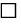 
Достоверность всех сведений о квалификации подтверждаюПриложение 11
к Типовой конкурсной документацииПриложение 12
к Типовой конкурсной документации
№ п/п
Наименование субподрядчика (соисполнителя) - юридического лица либо фамилия, имя, отчество (при наличии) субподрядчика (соисполнителя), являющегося физическим лицом
Бизнес- идентификационный номер субподрядчика (соисполнителя), его полный юридический и почтовый адрес, контактный телефон
Наименование выполняемых работ (оказываемых услуг) в соответствии с технической спецификацией
Наименование выполняемых работ (оказываемых услуг) в соответствии с технической спецификацией
Наименование выполняемых работ (оказываемых услуг) в соответствии с технической спецификацией
Наименование выполняемых работ (оказываемых услуг) в соответствии с технической спецификацией
Наименование выполняемых работ (оказываемых услуг) в соответствии с технической спецификацией
Объем выполняемых работ (оказываемых услуг) в соответствии с технической спецификацией в денежном выражении
Объем выполняемых работ (оказываемых услуг) в соответствии с технической спецификацией в процентном выражении
Всего по данному субподрядчику (соисполнителю)
Всего по данному субподрядчику (соисполнителю)
Всего по данному субподрядчику (соисполнителю)
Всего по данному субподрядчику (соисполнителю)
тенге
% объема
% объема
% объема
Всего по данному субподрядчику (соисполнителю)
Всего по данному субподрядчику (соисполнителю)
Всего по данному субподрядчику (соисполнителю)
Всего по данному субподрядчику (соисполнителю)
тенге
% объема
% объема
% объема
Итого по всем субподрядчикам (соисполнителям)
Итого по всем субподрядчикам (соисполнителям)
Итого по всем субподрядчикам (соисполнителям)
Итого по всем субподрядчикам (соисполнителям)
тенге
% объема
% объема
% объема
Наименование субподрядчика (соисполнителя) - юридического лица либо фамилия, имя, отчество (при наличии) субподрядчика (соисполнителя), являющегося физическим лицом
Фамилия, имя, отчество (при наличии) уполномоченного представителя субподрядчика (соисполнителя)
ПодписьПриложение 13
к Типовой конкурсной документации
№ п/п
Содержание
Наименование товара, работы, услуги
1
Краткое описание
2
Страна происхождения (при закупках работ и услуг исключить)
3
Завод-изготовитель (при закупках работ и услуг исключить)
4
Единица измерения
5
Цена _________ за единицу в ______ на условиях _______________ ИНКОТЕРМС 2000 (пункт назначения)
6
Количество (объем)
7
Всего цена = строка 5 х строка 6,в ______ включая все расходы потенциального поставщика на транспортировку, страхование, уплату таможенных пошлин, налогов (без налога на добавленную стоимость), платежей и сборов, стоимость комплектующих деталей и обязательных запасных частей, обслуживания в течение начального срока эксплуатации на единицу измерения, другие расходыПриложение 14
к Типовой конкурсной документации
№ лота
Наименование товара, работы, услуги
Содержание
Содержание
Содержание
Содержание
Содержание
Содержание
Содержание
№ лота
Наименование товара, работы, услуги
Краткое описание
Страна происхождения (при закупках работ и услуг исключить)
Завод-изготовитель (при закупках работ и услуг исключить)
Единица измерения
Цена _______за единицу в ______ на условиях ________________________ИНКОТЕРМС 2000 (пункт назначения)
Количество (объем)
Всего цена = строка 7 х строка 8, в ______ включая все расходы потенциального поставщика на транспортировку, страхование, уплату таможенных пошлин, налогов (без налога на добавленную стоимость), платежей и сборов, стоимость комплектующих деталей и обязательных запасных частей, обслуживания в течение начального срока эксплуатации на единицу измерения, другие расходыПриложение 6
к Правилам осуществления
государственных закупок
с применением особого порядкаПриложение 7
к Правилам осуществления
государственных закупок
с применением особого порядкаПриложение 8
к Правилам осуществления
государственных закупок
с применением особого порядкаПриложение 9
к Правилам осуществления
государственных закупок
с применением особого порядка
№ п/п
Ф.И.О.(при наличии)
Должностьв организации
Роль в комиссии
№ п/п
Наименование поставщика
Реквизиты
Дата и времяпредставления заявки
№ п/п
Наименование потенциального поставщика (перечень потенциальных поставщиков)
Ф.И.О (при наличии), должность, роль в комиссии
Решение члена комиссии
Подробное описание причин несоответствия квалификационным требованиям и требованиям конкурсной документации по лоту №
Обоснование причин отклонения по лоту №
Перечень документов в заявке потенциального поставщика, которые необходимо привести в соответствие с квалификационными требованиями и требованиями конкурсной документации по лоту №
№ п/п
Наименование поставщика
БИН (ИИН)/ ИНН/УНП
Причиныотклонения
№ п/п
Наименование поставщика
БИН (ИИН) / ИНН / УНП
№ п/п
Наименование поставщика
БИН (ИИН) / ИНН / УНП
Реквизиты
Решение конкурсной комиссииПриложение 10
к Правилам осуществления
государственных закупок
с применением особого порядкаПриложение 11
к Правилам осуществления
государственных закупок
с применением особого порядкаПриложение 12
к Правилам осуществления
государственных закупок
с применением особого порядка
№ п/п
Критерии
Баллы
Баллы
Подтверждающий документ
1
2
3
4
5
1
Наличие производства и/или переработки мясных продуктов питания (мясо говядины 1 категории, мясо птицы 1 категории (курица, индейка), колбаса полукопченая высшего сорта) по месту оказания услуг*
отсутствует (0 баллов)
собственное:
- один продукт - 1 балла.
-два вида продукта – 2 балл.
- три вида продукта – 3 балла.
Действующий "Сертификат о происхождении товара форма CT – KZ". Выдан на серийное производство товара (продуктов), применяемых в основной норме.
1
Наличие производства и/или переработки мясных продуктов питания (мясо говядины 1 категории, мясо птицы 1 категории (курица, индейка), колбаса полукопченая высшего сорта) по месту оказания услуг*
отсутствует (0 баллов)
арендуемое:
- один продукт – 0,5 балла.
- два вида продукта – 1 балл.
- три вида продукта – 1,5 балла.
Действующий "Сертификат о происхождении товара форма CT – KZ". Выдан на партию товара (продуктов), применяемых в основной норме.
2.
Наличие производства и/или переработки молочных продуктов питания (молоко коровье, жирность не менее 2,5 %, кефир, жирность не менее 2,5 %, сметана, жирность не менее 15 %, творог, жирность не менее 9 %, сыр сычужный твердый, масло коровье, доля животного жира не менее 72,5 %) по месту оказания услуг*
отсутствует (0 баллов)
собственное:
- один продукт – 0,5 балла.
- два вида продукта – 1 балл.
- три вида продукта – 1,5 балла.
- четыре вида продукта – 2 балла.
- пять видов продукта – 2,5 балла.
- шесть видов продукта – 3 балла.
Действующий "Сертификат о происхождении товара форма CT – KZ". Выдан на серийное производство товара (продуктов), применяемых в основной норме.
2.
Наличие производства и/или переработки молочных продуктов питания (молоко коровье, жирность не менее 2,5 %, кефир, жирность не менее 2,5 %, сметана, жирность не менее 15 %, творог, жирность не менее 9 %, сыр сычужный твердый, масло коровье, доля животного жира не менее 72,5 %) по месту оказания услуг*
отсутствует (0 баллов)
арендуемое:
- один продукт – 0,25 балла.
- два вида продукта – 0,5 балл.
- три вида продукта – 0,75 балла.
- четыре вида продукта – 1 балл.
- пять видов продукта – 1,25 балла.
- шесть видов продукта – 1,5 балла.
Действующий "Сертификат о происхождении товара форма CT – KZ". Выдан на партию товара (продуктов), применяемых в основной норме.
3.
Наличие производства хлебобулочных изделий (хлеб пшеничный из муки 2 сорта, хлеб пшеничный из обогащенной муки 1 сорта) по месту оказания услуг*
отсутствует (0 баллов)
собственное:
- один продукт - 1 балла.
- два вида продукта – 2 балл.
Действующий "Сертификат о происхождении товара форма CT – KZ". Выдан на серийное производство товара (продуктов), применяемых в основной норме.
3.
Наличие производства хлебобулочных изделий (хлеб пшеничный из муки 2 сорта, хлеб пшеничный из обогащенной муки 1 сорта) по месту оказания услуг*
отсутствует (0 баллов)
арендуемое:
- один продукт – 0,5 балла.
- два вида продукта – 1 балл.
Действующий "Сертификат о происхождении товара форма CT – KZ". Выдан на партию товара (продуктов), применяемых в основной норме.
4.
Наличие регистрации в территориальном органе юстиции потенциального поставщика на территории соответствующей области, города республиканского значения, столицы, по месту оказания услуг
отсутствует (0 баллов)
имеется (3 балла)
Свидетельство о регистрации юридического лица или копия удостоверения личности (для физического лица). При этом, информацию о наличии регистрации в качестве индивидуального предпринимателя заказчик при необходимости получает на сайте www.kgd.gov.kz во вкладке "Электронные сервисы/Поиск налогоплательщиков".
5
Опыт работы на рынке оказания услуг по организации питания**в течение последних 10 (десяти) лет
отсутствует (0 баллов)
имеется (1 балл за каждый год работы, но не более 5 баллов)
1. Копия договора.
2. Копия акта оказанных услуг (за последний месяц исполнения данного договора за каждый год).
3. Копия счет-фактуру (за последний месяц исполнения данного договора за каждый год)Приложение 13
к Правилам осуществления
государственных закупок
с применением особого порядкаУтверждаю:
__________________________
(указать полное наименование
заказчика, фамилию, имя,
отчество (при наличии)
его должностного лица,
утвердившего данную
конкурсную документацию)Решение № ___
от "___" ________ 20 ___ годаПриложение 14
к Правилам осуществления
государственных закупок
с применением особого порядкаПриложение 15
к Правилам осуществления
государственных закупок
с применением особого порядка
№ лота
Наименование потенциальных поставщиков
Баллы по критериям Приложения 12
Баллы по критериям Приложения 12
Баллы по критериям Приложения 12
Баллы по критериям Приложения 12
Баллы по критериям Приложения 12
Баллы по критериям Приложения 12
Баллы по критериям Приложения 12
Баллы по критериям Приложения 12
Баллы по критериям Приложения 12
Баллы по критериям Приложения 12
Баллы по критериям Приложения 12
Баллы по критериям Приложения 12
Баллы по критериям Приложения 12
Баллы по критериям Приложения 12
Баллы по критериям Приложения 12
Баллы по критериям Приложения 12
Баллы по критериям Приложения 12
Баллы по критериям Приложения 12
Баллы по критериям Приложения 12
Баллы по критериям Приложения 12
Баллы по критериям Приложения 12
Баллы по критериям Приложения 12
Баллы по критериям Приложения 12
Баллы по критериям Приложения 12
№ лота
Наименование потенциальных поставщиков
Наличие производства и/или переработки мясных продуктов питания (мясо говядины 1 категории, мясо птицы 1 категории (курица, индейка), колбаса полукопченая высшего сорта) по месту оказания услуг
Наличие производства и/или переработки мясных продуктов питания (мясо говядины 1 категории, мясо птицы 1 категории (курица, индейка), колбаса полукопченая высшего сорта) по месту оказания услуг
Наличие производства и/или переработки мясных продуктов питания (мясо говядины 1 категории, мясо птицы 1 категории (курица, индейка), колбаса полукопченая высшего сорта) по месту оказания услуг
Наличие производства и/или переработки мясных продуктов питания (мясо говядины 1 категории, мясо птицы 1 категории (курица, индейка), колбаса полукопченая высшего сорта) по месту оказания услуг
Наличие производства и/или переработки мясных продуктов питания (мясо говядины 1 категории, мясо птицы 1 категории (курица, индейка), колбаса полукопченая высшего сорта) по месту оказания услуг
Наличие производства и/или переработки мясных продуктов питания (мясо говядины 1 категории, мясо птицы 1 категории (курица, индейка), колбаса полукопченая высшего сорта) по месту оказания услуг
Наличие производства и/или переработки молочных продуктов питания (молоко коровье, жирность не менее 2,5 %, кефир, жирность не менее 2,5 %, сметана, жирность не менее 15 %, творог, жирность не менее 9 %, сыр сычужный твердый, масло коровье, доля животного жира не менее 72,5 %) по месту оказания услуг
Наличие производства и/или переработки молочных продуктов питания (молоко коровье, жирность не менее 2,5 %, кефир, жирность не менее 2,5 %, сметана, жирность не менее 15 %, творог, жирность не менее 9 %, сыр сычужный твердый, масло коровье, доля животного жира не менее 72,5 %) по месту оказания услуг
Наличие производства и/или переработки молочных продуктов питания (молоко коровье, жирность не менее 2,5 %, кефир, жирность не менее 2,5 %, сметана, жирность не менее 15 %, творог, жирность не менее 9 %, сыр сычужный твердый, масло коровье, доля животного жира не менее 72,5 %) по месту оказания услуг
Наличие производства и/или переработки молочных продуктов питания (молоко коровье, жирность не менее 2,5 %, кефир, жирность не менее 2,5 %, сметана, жирность не менее 15 %, творог, жирность не менее 9 %, сыр сычужный твердый, масло коровье, доля животного жира не менее 72,5 %) по месту оказания услуг
Наличие производства и/или переработки молочных продуктов питания (молоко коровье, жирность не менее 2,5 %, кефир, жирность не менее 2,5 %, сметана, жирность не менее 15 %, творог, жирность не менее 9 %, сыр сычужный твердый, масло коровье, доля животного жира не менее 72,5 %) по месту оказания услуг
Наличие производства и/или переработки молочных продуктов питания (молоко коровье, жирность не менее 2,5 %, кефир, жирность не менее 2,5 %, сметана, жирность не менее 15 %, творог, жирность не менее 9 %, сыр сычужный твердый, масло коровье, доля животного жира не менее 72,5 %) по месту оказания услуг
Наличие производства и/или переработки молочных продуктов питания (молоко коровье, жирность не менее 2,5 %, кефир, жирность не менее 2,5 %, сметана, жирность не менее 15 %, творог, жирность не менее 9 %, сыр сычужный твердый, масло коровье, доля животного жира не менее 72,5 %) по месту оказания услуг
Наличие производства и/или переработки молочных продуктов питания (молоко коровье, жирность не менее 2,5 %, кефир, жирность не менее 2,5 %, сметана, жирность не менее 15 %, творог, жирность не менее 9 %, сыр сычужный твердый, масло коровье, доля животного жира не менее 72,5 %) по месту оказания услуг
Наличие производства и/или переработки молочных продуктов питания (молоко коровье, жирность не менее 2,5 %, кефир, жирность не менее 2,5 %, сметана, жирность не менее 15 %, творог, жирность не менее 9 %, сыр сычужный твердый, масло коровье, доля животного жира не менее 72,5 %) по месту оказания услуг
Наличие производства и/или переработки молочных продуктов питания (молоко коровье, жирность не менее 2,5 %, кефир, жирность не менее 2,5 %, сметана, жирность не менее 15 %, творог, жирность не менее 9 %, сыр сычужный твердый, масло коровье, доля животного жира не менее 72,5 %) по месту оказания услуг
Наличие производства и/или переработки молочных продуктов питания (молоко коровье, жирность не менее 2,5 %, кефир, жирность не менее 2,5 %, сметана, жирность не менее 15 %, творог, жирность не менее 9 %, сыр сычужный твердый, масло коровье, доля животного жира не менее 72,5 %) по месту оказания услуг
Наличие производства и/или переработки молочных продуктов питания (молоко коровье, жирность не менее 2,5 %, кефир, жирность не менее 2,5 %, сметана, жирность не менее 15 %, творог, жирность не менее 9 %, сыр сычужный твердый, масло коровье, доля животного жира не менее 72,5 %) по месту оказания услуг
Наличие производства хлебобулочных изделий (хлеб пшеничный из муки 2 сорта, хлеб пшеничный из обогащенной муки 1 сорта) по месту оказания услуг
Наличие производства хлебобулочных изделий (хлеб пшеничный из муки 2 сорта, хлеб пшеничный из обогащенной муки 1 сорта) по месту оказания услуг
Наличие производства хлебобулочных изделий (хлеб пшеничный из муки 2 сорта, хлеб пшеничный из обогащенной муки 1 сорта) по месту оказания услуг
Наличие производства хлебобулочных изделий (хлеб пшеничный из муки 2 сорта, хлеб пшеничный из обогащенной муки 1 сорта) по месту оказания услуг
Наличие регистрации в территориальном органе юстиции потенциального поставщика на территории соответствующей области, города республиканского значения, столицы, по месту оказания услуг
Опыт работы на рынке оказания услуг по организации питания**в течение последних 10 (десяти) летПриложение 16
к Правилам осуществления
государственных закупок
с применением особого порядкаПриложение 17
к Правилам осуществления
государственных закупок
с применением особого порядкаПриложение 18
к Правилам осуществления
государственных закупок
с применением особого порядкаПриложение 19
к Правилам осуществления
государственных закупок
с применением особого порядкаПриложение 20
к Правилам осуществления
государственных закупок
с применением особого порядка
Реквизиты Сторон:Заказчик:<полное наименование Заказчика><Полный юридический адрес Заказчика>БИН <БИН Заказчика>БИК <БИК Заказчика>ИИК <ИИК Заказчика><Наименование банка>Тел.: <телефон Заказчика><должность Заказчика><ФИО (при наличии) Заказчика>Поставщик:<полное наименование Поставщика><Полный юридический адрес Поставщика>БИН/ИНН/УНП <БИН/ИНН/УНП Поставщика>БИК <БИК Поставщика>ИИК <ИИК Поставщика><Наименование банка><телефон Поставщика><должность Поставщика><ФИО (при наличии) Поставщика>Приложение 21
к Правилам осуществления
государственных закупок
с применением особого порядка
№
Предмет закупки
Сумма, утвержденная планом закупок(тенге)
Сумма, утвержденная планом закупок(тенге)
Сумма по договору(тенге)
Сумма по договору(тенге)
Условная экономия (тенге)
№
Предмет закупки
конкурс
один источник
конкурс
один источник
Условная экономия (тенге)
товары
работы
услуги
Итого: